 «Югары Ослан муниципаль районы» муниципаль берәмлегенең һәм аның составындагы муниципаль берәмлекләрнең территорияләре чикләрен билгеләү һәм аларның статусы турындаТатарстан Республикасы ЗАКОНЫТатарстан Республикасы Дәүләт Советы тарафыннан 2005 елның 26 гыйнварындакабул ителде (2008 елның 29 декабрендәге 140-ТРЗ, 2013 елның 10 июлендәге 56-ТРЗ, 2014 елның 13 декабрендәге 114-ТРЗ, 2014 елның 13 декабрендәге 115-ТРЗ, 2018 елның                    13 октябредәге  74-ТРЗ номерлы Татарстан Республикасы законнары редакциясендә)Әлеге Закон «Россия Федерациясендә җирле үзидарә оештыруның гомуми принциплары турында» 2003 елның 6 октябрендәге 131-ФЗ номерлы Федераль закон нигезендә «Югары Ослан муниципаль районы» муниципаль берәмлеген төзи,  «Югары Ослан муниципаль районы» муниципаль берәмлегенең һәм аның составына керүче җирлекләрнең территорияләре чикләрен билгели, аларга тиешле статус бирә.1 статья. «Югары Ослан муниципаль районы» муниципаль берәмлеген төзергә һәм аңа муниципаль район статусын бирергә. «Югары Ослан муниципаль районы» муниципаль берәмлеге территориясе чикләрен карта-схема (әлеге Законга 1 нче кушымта) һәм чикләрнең картографик тасвирламасы (әлеге Законга 2 нче кушымта) нигезендә билгеләргә.Югары Ослан авылын «Югары Ослан муниципаль районы» муниципаль берәмлегенең административ үзәге дип билгеләргә.11 статья. «Югары Ослан муниципаль районы» муниципаль берәмлеге составына керүче һәм Иннополис шәһәреннән һәм аның янәшәсендәге территорияләрдән торучы «Иннополис шәһәре» муниципаль берәмлеге территориясе чикләрен карта-схема (әлеге Законга 1 нче кушымта) һәм чикнең картографик тасвирламасы (әлеге Законга 21 нче кушымта) нигезендә билгеләргә, аңа шәһәр җирлеге статусын бирергә.Статья 2014 елның 13 декабрендәге 115-ТРЗ номерлы Татарстан Республикасы Законы белән кертелде) 2 статья. «Югары Ослан муниципаль районы» муниципаль берәмлеге составына керүче түбәндәге муниципаль берәмлекләр территорияләренең чикләрен           карта-схема (әлеге Законга 1 нче кушымта) һәм чикләрнең картографик тасвирламасы (әлеге Законга 3–21 нче кушымталар) нигезендә билгеләргә, аларга авыл җирлеге статусын бирергә һәм аларның административ үзәкләрен билгеләргә: (беренче абзац 2008 елның 29 декабрендәге 140-ТРЗ номерлы Татарстан Республикасы Законы редакциясендә)Олы Мәми авыл җирлеге: Олы Мәми  (административ үзәк), Заборная Поляна авыллары, Ивановский поселогы;Борнаш авыл җирлеге: Татар Борнашы (административ үзәк), Юмат, Гаврилково, Ломовка, Тихий Плес, Каинки авыллары;Вахитов авыл җирлеге: Мулланур Вахитов исемендәге авыл (административ үзәк), Ташкабак, Ватан, Гребени авыллары, Бакча-Сарай поселогы;Введенский Бистәсе авыл җирлеге: Введенский Бистәсе (административ үзәк), Елизаветино, Медведково, Савино авыллары, Восточная Звезда, Детский Санаторий, Петропавел Бистәсе поселоклары; (бишенче абзац 2013 елның 10 июлендәге 56-ТРЗ, 2014 елның 13 декабрендәге 115-ТРЗ номерлы Татарстан Республикасы законнары редакциясендә)Югары Ослан  авыл җирлеге: Югары Ослан (административ үзәк), Студенец авыллары, Киров исемендәге поселок;Канаш авыл җирлеге: Канаш (административ үзәк), Нижнее Озеро, Йолдыз авыллары;Килди авыл җирлеге:  Килди  (административ үзәк), Федяево, Олан, Харино авыллары;Карагуҗа авыл җирлеге: Карагуҗа (административ үзәк), Егидерево, Патрикеево авыллары;Куралово авыл җирлеге: Куралово (административ үзәк), Рус Борнашы авыллары;Мәйдан авыл җирлеге: Мәйдан авылы (административ үзәк), Ясная Звезда авылы, Тәмте урманчылыгы поселогы; (унберенче абзац 2014 елның 13 декабрендәге 114-ТРЗ номерлы Татарстан Республикасы Законы редакциясендә)Макыл авыл җирлеге: Рус Макылы (административ үзәк), Сәет, Исаево, Келәнче, Татар Макылы авыллары;Яр буе Морквашы авыл җирлеге: Яр буе Морквашы (административ үзәк), Урман Морквашы, Покровка авыллары, Никольский, Пустые Моркваши, Пятидворка, Десятидворка поселоклары;Түбән Ослан авыл җирлеге: Түбән Ослан  (административ үзәк), Воробьевка авыллары;Яңа Рус Мәмәтхуҗасы авыл җирлеге: Иске Рус Мәмәтхуҗасы  (административ үзәк), Яңа Рус Мәмәтхуҗасы, Татар Мәмәтхуҗасы авыллары;Октябрь авыл җирлеге: Октябрь поселогы (административ үзәк), Ключище, Матюшино, Яңа Болгар авыллары;Печище авыл җирлеге: Печище (административ үзәк), Захваткино авыллары;Соболевский авыл җирлеге: Соболевский (административ үзәк), Чулпан, Карамышиха авыллары;Шылаңгы авыл җирлеге: Шылаңгы (административ үзәк), Берек, Нариман авыллары, Кызыл Байрак, Яңа Юл поселоклары;Ямбулат авыл җирлеге: Ямбулат авылы (административ үзәк), Кызылъяр, Крестниково авыллары.3 статья. Әлеге Закон рәсми басылып чыккан көненнән үз көченә керә.Татарстан Республикасы Президенты									     М.Ш. ШәймиевКазан, Кремль2005 елның 31 гыйнвары№ 19-ТРЗ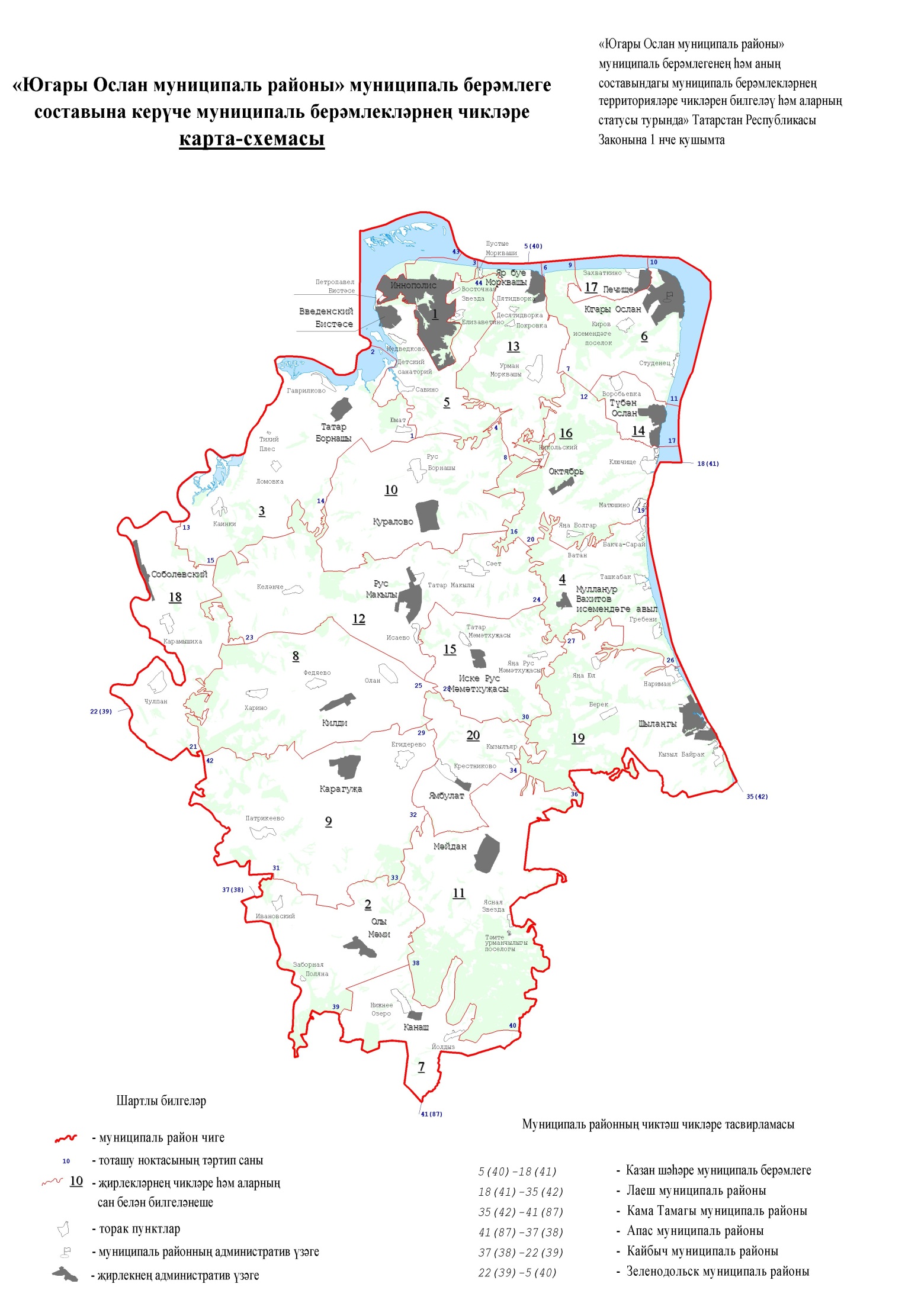 (1 нче кушымта 2014 елның  13 декабрендәге 115-ТРЗ, 2018 елның 13 октябрендәге 74-ТРЗ номерлы Татарстан Республикасы Законы редакциясендә)  «Югары Ослан муниципаль районы» муниципаль берәмлегенең һәм аның составындагы муниципаль берәмлекләрнең территорияләре чикләрен билгеләү һәм аларның статусы турында»Татарстан Республикасы Законына 2 нче кушымта(2 нче кушымта 2014 елның 13 декабрендәге 115-ТРЗ номерлы Татарстан Республикасы    Законы редакциясендә)«Югары Ослан муниципаль районы» муниципаль берәмлеге территориясе чигенең картографик тасвирламасыӘлеге картографик тасвирлама «Югары Ослан муниципаль районы» муниципаль берәмлеге территориясе чигенең карта-схемасын («Югары Ослан муниципаль районы» муниципаль берәмлегенең һәм аның составындагы муниципаль берәмлекләрнең территорияләре чикләрен билгеләү һәм аларның статусы турында» Татарстан Республикасы Законына 1 нче кушымта) тасвирлаудан гыйбарәт. Югары Ослан муниципаль районы Казан шәһәре муниципаль берәмлеге, Лаеш, Кама Тамагы, Апас, Кайбыч һәм Зеленодольск муниципаль районнары белән чиктәш. «Югары Ослан муниципаль районы» муниципаль берәмлеге чиге Казан шәһәре муниципаль берәмлеге белән чиктәш җирдә Югары Ослан муниципаль районы, Казан шәһәре муниципаль берәмлеге һәм Зеленодольск муниципаль районы чикләре тоташкан урында Яр буе Морквашы авылыннан  төньяк-көнбатышта Куйбышев сусаклагычы акваториясендә урнашкан Х = 475381,48,          Y = 1287907,55 координаталы 5 нче (40 нчы) тоташу ноктасыннан алып төньяк-көнчыгышка таба  Куйбышев сусаклагычы акваториясе буйлап X = 475445,01, Y = 1288652,85 координаталы ноктага кадәр, алга таба, юнәлешен үзгәртмичә,         X = 475631,58, Y = 1290757,09 координаталы ноктага кадәр уза, аннары           төньяк-көнчыгышка таба,  көнчыгышка таба X = 475801,82, Y = 1295352,25 координаталы ноктага кадәр, алга таба шул ук юнәлештә  бара, аннары  көньяк-көнчыгышка таба,  көньякка таба,  көньяк-көнбатышка таба X = 466410,57, Y = 1297345,48 координаталы ноктага кадәр уза, шуннан соң  көньякка таба X = 464129,89, Y = 1297268,89 координаталы ноктага кадәр бара, аннары  көньяк-көнчыгышка таба Югары Ослан муниципаль районы, Казан шәһәре муниципаль берәмлеге һәм Лаеш муниципаль районы чикләре тоташкан урында Ключище авылыннан  көнчыгышта Куйбышев сусаклагычы акваториясендә урнашкан 18 нче (41 нче) тоташу ноктасына кадәр бара.«Югары Ослан муниципаль районы» муниципаль берәмлеге чиге «Лаеш муниципаль районы» муниципаль берәмлеге белән чиктәш җирдә 18 нче (41 нче) тоташу ноктасыннан алып Куйбышев сусаклагычы акваториясе буйлап көньякка таба Югары Ослан, Лаеш һәм Кама Тамагы муниципаль районнары чикләре тоташкан урында Кызыл Байрак поселогыннан  көньяк-көнчыгышта Куйбышев сусаклагычы акваториясендә урнашкан X = 443209,20, Y = 1301438,57 координаталы 35 нче (42 нче) тоташу ноктасына кадәр уза.«Югары Ослан муниципаль районы» муниципаль берәмлеге чиге «Кама Тамагы муниципаль районы» муниципаль берәмлеге белән чиктәш җирдә 35 нче         (42 нче) тоташу ноктасыннан алып көньяк-көнбатышка таба  Куйбышев сусаклагычы буйлап,  «Идел буе урманчылыгы» Татарстан Республикасы дәүләт бюджет учреждениесенең Шылаңгы участок урманчылыгындагы 21 нче урман кварталының көньяк-көнчыгыш чиге буйлап,  29 нчы урман кварталының аерымланган кишәрлегенең көньяк-көнчыгыш чиге буйлап,  авыл хуҗалыгы җирләре буйлап,  урман полосасының көньяк-көнчыгыш чиге буйлап,  төньяк-көнбатышка таба урман полосасы буйлап, сынык сызык ясап,  көньяк-көнбатышка таба авыл хуҗалыгы җирләре буйлап,  урман полосасының көньяк-көнбатыш чиге буйлап,  авыл хуҗалыгы җирләре буйлап,  29 нчы урман кварталының аерымланган кишәрлегенең көньяк-көнчыгыш чиге буйлап, инешне һәм «Казан – Ульяновск» – Кама Тамагы автомобиль юлына бүлеп бирелгән полосаны кисеп үтеп, авыл хуҗалыгы җирләре буйлап  көньяк-көнбатышка таба, сынык сызык ясап,  төньяк-көнбатышка таба һәм, сынык сызык ясап, яр буе агач-куак массивын кисеп үтеп,  көньяк-көнбатышка таба Горбинка елгасына кадәр уза,  шушы елга агымы буенча өскә таба, көнбатышка таба  «Тәтеш урманчылыгы» Татарстан Республикасы дәүләт бюджет учреждениесенең Кариле участок урманчылыгындагы 112 нче урман кварталының аерымланган кишәрлегенең төньяк чиге буйлап,  авыл хуҗалыгы җирләре буйлап, урман полосасының көньяк чиге буйлап  һәм  төньяк-көнбатышка таба көньяк-көнбатыш чиге буйлап,  авыл хуҗалыгы җирләре буйлап,  урман полосасының көньяк-көнбатыш чиге буйлап,  авыл хуҗалыгы җирләре буйлап,  урман полосасының көньяк-көнбатыш чиге буйлап, авыл хуҗалыгы җирләре буйлап  төньяк-көнбатышка таба һәм, сынык сызык ясап,  көньяк-көнбатышка таба, сынык сызык ясап, «Идел буе урманчылыгы» Татарстан Республикасы дәүләт бюджет учреждениесенең Шылаңгы участок урманчылыгындагы 20 нче урман кварталының төньяк-көнчыгыш, көнчыгыш һәм көньяк-көнчыгыш чикләре буйлап көньяк-көнбатышка таба , сынык сызык ясап, көньяк һәм көньяк-көнбатыш чикләре буйлап төньяк-көнбатышка таба , көнбатышка таба  урман массивының көньяк-көнбатыш чиге буйлап,  авыл хуҗалыгы җирләре буйлап,  урман массивының көньяк чиге буйлап,  авыл хуҗалыгы җирләре буйлап,  урман утыртмаларының көньяк чиге буйлап,  авыл хуҗалыгы җирләре буйлап, сынык сызык ясап, инешне кисеп үтеп,  көньяк-көнчыгышка таба 19, 25, 26 нчы урман кварталларының көнчыгыш чиге буйлап, сынык сызык ясап, көньякка таба  авыл хуҗалыгы җирләре буйлап, инешне кисеп үтеп,  «Тәтеш  урманчылыгы» Татарстан Республикасы дәүләт бюджет учреждениесенең Кариле участок урманчылыгындагы 62 нче урман кварталының аерымланган кишәрлегенең көнбатыш чиге буйлап,  төньяк-көнбатышка таба урман массивының төньяк-көнчыгыш чиге буйлап, сынык сызык ясап, агач-куак массивын кисеп үтеп, төньяк-көнбатышка таба  авыл хуҗалыгы җирләре буйлап,  «Идел буе урманчылыгы» Татарстан Республикасы дәүләт бюджет учреждениесенең Шылаңгы участок урманчылыгындагы 26 нчы урман кварталының аерымланган кишәрлегенең төньяк-көнчыгыш чиге буйлап,  26 нчы урман кварталының аерымланган кишәрлеге буйлап, сынык сызык ясап, көньяк-көнчыгышка таба  авыл хуҗалыгы җирләре буйлап,  28 нче урман кварталы буйлап, «Идел буе урманчылыгы» Татарстан Республикасы дәүләт бюджет учреждениесенең Шылаңгы участок урманчылыгындагы 28 нче урман кварталының көньяк-көнчыгыш чиге буйлап көньяк-көнбатышка таба  һәм, сынык сызык ясап, көньяк һәм көньяк-көнбатыш чикләре буйлап төньяк-көнбатышка таба , көньяк-көнбатышка таба  авыл хуҗалыгы җирләре буйлап,  урман массивы буенча кибеп баручы инешкә кадәр,  шушы инеш агымы буенча аска таба, сынык сызык ясап, инешне кисеп үтеп, көньяк-көнбатышка таба  63 нче урман кварталының көнбатыш чиге буйлап,  авыл хуҗалыгы җирләре буйлап, сынык сызык ясап,  урман полосасының көньяк-көнчыгыш чиге буйлап, чокырны, инешне һәм яр буе агач-куак массивларын кисеп үтеп,  авыл хуҗалыгы җирләре буйлап,  урман полосасының көньяк-көнчыгыш чиге буйлап, Олан – Тәмте автомобиль юлына бүлеп бирелгән полосаны һәм урман полосасын кисеп үтеп,  авыл хуҗалыгы җирләре буйлап,  урман полосасының көньяк-көнчыгыш чиге буйлап,  авыл хуҗалыгы җирләре буйлап, сынык сызык ясап,  көньяк-көнчыгышка таба чокыр буенча, сынык сызык ясап,  көньяк-көнчыгышка таба 65 нче урман кварталының көньяк-көнбатыш чиге буйлап кибеп баручы инешкә кадәр бара,  шушы инеш агымы буенча аска таба кибеп баручы инеш тамагына кадәр бара,  кибеп баручы инеш агымы буенча өскә таба, сынык сызык ясап,  төньяк-көнбатышка таба 67 нче урман кварталының төньяк-көнчыгыш чиге буйлап, сынык сызык ясап,  көньякка таба 67 нче урман кварталының төньяк-көнбатыш чиге буйлап кибеп баручы инешкә кадәр уза,  шушы инеш агымы буенча өскә таба, көнбатышка таба  «Идел буе урманчылыгы» Татарстан Республикасы дәүләт бюджет учреждениесенең Тәмте участок урманчылыгындагы 24 нче урман кварталының аерымланган кишәрлегенең көньяк чиге буйлап,  авыл хуҗалыгы җирләре буйлап,  24 нче урман кварталының аерымланган кишәрлегенең көньяк чиге буйлап,  авыл хуҗалыгы җирләре буйлап,  көньяк-көнбатышка таба урман полосасының көньяк-көнчыгыш чиге буйлап,  көньяк-көнчыгышка таба Мәйдан – Ясная Звезда автомобиль юлына бүлеп бирелгән полосаның көнчыгыш чиге буйлап,  авыл хуҗалыгы җирләре буйлап,  көнчыгышка таба «Тәтеш урманчылыгы» Татарстан Республикасы дәүләт бюджет учреждениесенең Кариле участок урманчылыгындагы 115 нче урман кварталының аерымланган кишәрлегенең төньяк чиге буйлап, сынык сызык ясап,  көнчыгышка таба авыл хуҗалыгы җирләре буйлап, сынык сызык ясап, инешне кисеп үтеп,  төньяк-көнчыгышка таба һәм  көньяк-көнчыгышка таба «Идел урманчылыгы» Татарстан Республикасы дәүләт бюджет учреждениесенең Тәмте участок урманчылыгындагы 9 нчы урман кварталының төньяк чиге буйлап,  көньяк-көнбатышка таба,  төньяк-көнчыгышка таба,  көньяк-көнчыгышка таба 9 нчы урман кварталының көнчыгыш чиге буйлап, сынык сызык ясап, чокырларны, буаны кисеп үтеп,  көньякка таба 17, 21, 36, 35, 40, 41, 56 нчы урман кварталларының төньяк-көнчыгыш, көнчыгыш һәм көньяк-көнчыгыш чикләре буйлап,  көньяк-көнчыгышка таба урман утыртмаларының төньяк-көнчыгыш чиге буйлап, сынык сызык ясап,  авыл хуҗалыгы җирләре буйлап,  көньяк-көнбатышка таба «Тәтеш урманчылыгы» Татарстан Республикасы дәүләт бюджет учреждениесенең Кариле участок урманчылыгындагы 117 нче урман кварталының аерымланган кишәрлегенең көнбатыш чиге буйлап кибеп баручы инешкә кадәр,  шушы инеш агымы буенча аска таба, төньяк-көнбатышка таба  авыл хуҗалыгы җирләре буйлап,  106 нчы урман кварталының төньяк-көнчыгыш чиге буйлап, сынык сызык ясап,  көньяк-көнбатышка таба 106 нчы, 105 нче урман кварталларының төньяк чиге буйлап,  көнбатышка таба авыл хуҗалыгы җирләре буйлап Мәми елгасына кадәр бара,  шушы елга агымы буенча аска таба,  көньяк-көнчыгышка таба авыл хуҗалыгы җирләре буйлап, сынык сызык ясап,  көньяк-көнбатышка таба Мәми елгасына кадәр уза,  шушы елга агымы буенча аска таба Югары Ослан, Кама Тамагы һәм Апас муниципаль районнары чикләре тоташкан урында Йолдыз авылыннан  көньяк-көнбатышта  урнашкан 41 нче (87 нче) тоташу ноктасына кадәр бара.«Югары Ослан муниципаль районы» муниципаль берәмлеге чиге «Апас муниципаль районы» муниципаль берәмлеге белән чиктәш җирдә Югары Ослан, Апас һәм Кайбыч муниципаль районнары чикләре тоташкан урында Ивановский поселогыннан  төньяк-көнбатышта урнашкан 37 нче (38 нче) тоташу ноктасыннан алып авыл хуҗалыгы җирләре буйлап  көньяк-көнбатышка таба,  көньяк-көнчыгышка таба,  көньяк-көнбатышка таба,  урман утыртмаларының көнчыгыш чиге буйлап,  авыл хуҗалыгы җирләре буйлап,             иңкү сазлыкның көнбатыш чиге буйлап,  авыл хуҗалыгы җирләре буйлап һәм  көньяк-көнчыгышка таба,  көнчыгышка таба,  агач-куак массивының төньяк чиге буйлап, сынык сызык ясап, урман утыртмаларының төньяк чиге буйлап , Зөя елгасының текә сулъяк ярын кисеп үтеп,  көньяк-көнчыгышка таба авыл хуҗалыгы җирләре буйлап Зөя елгасына кадәр уза,  шушы елга агымы буенча өскә таба аның сулъяк ярына кадәр,  көньякка таба шушы елганың сулъяк ярының текә ярлы участогы буйлап уза, алга таба, сынык сызык ясап, «Идел буе урманчылыгы» Татарстан Республикасы дәүләт бюджет учреждениесенең Чулпан участок урманчылыгындагы 68 нче урман кварталының төньяк-көнбатыш, көнбатыш һәм көньяк-көнбатыш чикләре буйлап , көньяк чиге буйлап төньяк-көнчыгышка таба  Зөя елгасының сулъяк ярына кадәр,            төньяк-көнчыгышка таба шушы елга яры буенча һәм елганың үзе буенча,               елга агымы буенча аска таба, Зөя елгасын аның уңъяк ярына кадәр кисеп үтеп,  төньяк-көнчыгышка таба, 67 нче урман кварталының көньяк чиге буйлап  һәм, сынык сызык ясап, көньяк-көнчыгыш, көнчыгыш һәм төньяк-көнчыгыш чикләре буйлап , сынык сызык ясап,  көньяк-көнчыгышка таба 63, 64,            66 нчы урман кварталларының көньяк чиге буйлап кибеп баручы инешкә кадәр,            шушы инеш агымы буенча аска таба, сынык сызык ясап, авыл хуҗалыгы җирләре буйлап  көньякка таба,  көнчыгышка таба,  агач-куак массивының көньяк чиге буйлап, көньяк-көнчыгышка таба  авыл хуҗалыгы җирләре буйлап,  чокыр буйлап, сынык сызык ясап, Казан – Ульяновск автомобиль юлына бүлеп бирелгән полосаны кисеп үтеп,  төньяк-көнчыгышка таба авыл хуҗалыгы җирләре буйлап,  көньяк-көнчыгышка таба чокыр буенча,  көнчыгышка таба авыл хуҗалыгы җирләре буйлап, 69 нчы урман кварталының көнбатыш чиге буйлап  көньяк-көнбатышка таба, сынык сызык ясап, көньяк чиге буйлап  төньяк-көнчыгышка таба һәм көньяк-көнчыгыш чиге буйлап  төньякка таба,  төньяк-көнчыгышка таба авыл хуҗалыгы җирләре буйлап,  урман утыртмаларының көньяк чиге буйлап, сынык сызык ясап, чокырларны һәм кибеп баручы инешне кисеп үтеп,  көнчыгышка таба авыл хуҗалыгы җирләре буйлап,  урман утыртмаларының көньяк-көнбатыш чиге буйлап, сынык сызык ясап, авыл хуҗалыгы җирләре буйлап  көньяк-көнчыгышка таба,  көньяк-көнбатышка таба һәм  көньяк-көнчыгышка таба инешкә кадәр – 41 нче (87 нче) тоташу ноктасына кадәр бара.«Югары Ослан муниципаль районы» муниципаль берәмлеге чиге «Кайбыч муниципаль районы» муниципаль берәмлеге белән чиктәш җирдә 37 нче (38 нче) тоташу ноктасыннан алып, сынык сызык ясап, көньяк-көнчыгышка таба  урман утыртмалары буенча,  агач-куак массивы буенча, сынык сызык ясап,  төньяк-көнчыгышка таба авыл хуҗалыгы җирләре буйлап уза, алга таба, сынык сызык ясап,  төньякка таба «Идел буе урманчылыгы» Татарстан Республикасы дәүләт бюджет учреждениесенең Чулпан участок урманчылыгындагы 54 нче урман кварталының көнбатыш чиге буйлап бара, аннары көньяк-көнчыгышка таба  шушы урман кварталының төньяк-көнбатыш чиге буйлап,  авыл хуҗалыгы җирләре буйлап, сынык сызык ясап, төньяк-көнчыгышка таба  54 нче урман кварталының төньяк-көнбатыш чиге буйлап,  авыл хуҗалыгы җирләре буйлап, сынык сызык ясап,  54 нче урман кварталының төньяк-көнбатыш чиге буйлап, көнбатышка таба  агач-куак массивы буенча,  агач-куак массивының көньяк чиге буенча,  авыл хуҗалыгы җирләре буйлап,  агач-куак массивының төньяк чиге буенча,  авыл хуҗалыгы җирләре буйлап,  агач-куак массивы буенча,  авыл хуҗалыгы җирләре буйлап көнбатышка таба һәм  төньякка таба уза, алга таба  агач-куак массивы буенча,  авыл хуҗалыгы җирләре буйлап,  агач-куак массивының көнчыгыш чиге буенча бара, аннары, сынык сызык ясап, 51 нче урман кварталының көньяк-көнчыгыш чиге буйлап  көньяк-көнбатышка таба, көньяк чиге буйлап  көнбатышка таба һәм, сынык сызык ясап, көньяк-көнбатыш чиге буйлап,  төньяк-көнбатышка таба уза, шуннан соң  көньяк-көнбатышка таба авыл хуҗалыгы җирләре буйлап Имәле елгасына кадәр бара, аннары  шушы елга агымы буенча аска таба күлгә кадәр уза, төньяк-көнчыгышка таба  күл буенча,  Имәле елгасы агымы буенча аска таба,  төньяк-көнчыгышка таба күл буенча,  Имәле елгасы агымы буенча аска таба, сынык сызык ясап,  төньякка таба күл буенча бара,  Имәле елгасы агымы буенча аска таба аның Зөя елгасына койган җиренә кадәр уза, шуннан соң Зөя елгасы буенча  төньякка таба бара һәм  аның агымы буенча аска таба уза, шуннан соң  төньяк-көнбатышка таба Зөя елгасы буенча аның сулъяк ярына кадәр бара, аннары  авыл хуҗалыгы җирләре буйлап уза, алга таба, сынык сызык ясап, төньяк-көнчыгышка таба   43 нче урман кварталының көнчыгыш чиге буйлап,  авыл хуҗалыгы җирләре буйлап бара, аннары  43 нче урман кварталының көнчыгыш чиге буйлап уза, алга таба, сынык сызык ясап, 44 нче урман кварталының көньяк-көнбатыш чиге буйлап  көньяк-көнчыгышка таба һәм көньяк-көнчыгыш чиге буйлап  төньяк-көнчыгышка таба бара,  төньяк-көнбатышка таба 44 нче урман кварталы буйлап, сынык сызык ясап,  төньякка таба авыл хуҗалыгы җирләре буйлап, сынык сызык ясап,  төньяк-көнчыгышка таба 44 нче урман кварталының көнчыгыш чиге буйлап, сынык сызык ясап, төньяк-көнбатышка таба  авыл хуҗалыгы җирләре буйлап,  44 нче урман кварталының төньяк-көнчыгыш чиге буйлап, сынык сызык ясап,  көньяк-көнбатышка таба 44 нче урман кварталының төньяк чиге буйлап, төньяк-көнбатышка таба  авыл хуҗалыгы җирләре буйлап,  42 нче урман кварталының көнбатыш чиге буйлап, сынык сызык ясап,  төньякка таба авыл хуҗалыгы җирләре буйлап, сынык сызык ясап,  төньяк-көнчыгышка таба 42 нче урман кварталының көнчыгыш чиге буйлап уза, алга таба, сынык сызык ясап, Олан – Каратун автомобиль юлына бүлеп бирелгән полосаны, Лучевка елгасын кисеп үтеп,  төньякка таба авыл хуҗалыгы җирләре буйлап бара, шуннан соң  төньяк-көнбатышка таба 29 нчы урман кварталының көньяк-көнбатыш чиге буйлап, көньяк-көнбатышка таба  авыл хуҗалыгы җирләре буйлап һәм  урман утыртмаларының көньяк-көнчыгыш чиге буйлап бара, аннары  көньяк-көнчыгышка таба 36 нчы урман кварталының аерымланган кишәрлегенең көньяк-көнчыгыш чиге буйлап, сынык сызык ясап,  көнбатышка таба шушы аерымланган кишәрлекнең көньяк чиге буйлап,  төньяк-көнбатышка таба авыл хуҗалыгы җирләре буйлап уза, алга таба, сынык сызык ясап,  36 нчы урман кварталының аерымланган кишәрлегенең көньяк-көнбатыш чиге буйлап, кибеп баручы инешне кисеп үтеп,    авыл хуҗалыгы җирләре буйлап,  36 нчы урман кварталы буйлап бара, аннары  көньяк-көнбатышка таба урман полосасының көньяк-көнчыгыш чиге буйлап, кибеп баручы инешне кисеп үтеп,         авыл хуҗалыгы җирләре буйлап, сынык сызык ясап, төньяк-көнбатышка таба  38 нче урман кварталының көнчыгыш чиге буйлап,  авыл хуҗалыгы җирләре буйлап уза, алга таба  38 нче урман кварталының төньяк-көнчыгыш чиге буйлап,  авыл хуҗалыгы җирләре буйлап бара, аннары  38 нче урман кварталының төньяк чиге буйлап уза,  төньяк-көнбатышка таба Зөя елгасы буенча бара һәм  аның агымы  буенча аска таба Югары Ослан, Кайбыч һәм Зеленодольск муниципаль районнары чикләре тоташкан урында Чулпан авылыннан  көньяк-көнбатышта Зөя елгасы акваториясендә урнашкан X = 447530,00, Y = 1262892,76 координаталы 22 нче (39  нчы) тоташу ноктасына кадәр уза.«Югары Ослан муниципаль районы» муниципаль берәмлеге чиге «Зеленодольск муниципаль районы» муниципаль берәмлеге белән чиктәш җирдә           22 нче (39 нчы) тоташу ноктасыннан алып  Зөя елгасы агымы буенча аска таба һәм шушы елга буенча  төньяк-көнчыгышка таба аның уңъяк ярына кадәр уза, аннары  авыл хуҗалыгы җирләре буйлап Вершина күленең төньяк-көнбатыш ярына кадәр уза,  шушы күлнең төньяк-көнбатыш чиге буйлап,  авыл хуҗалыгы җирләре буйлап,  агач-куак массивының төньяк-көнбатыш чиге буенча,  авыл хуҗалыгы җирләре буйлап бара, аннары  агач-куак массивы буенча,  авыл хуҗалыгы җирләре буйлап көньяк-көнчыгышка таба уза, алга таба  сазлык буенча,  сазлыкның көньяк-көнбатыш чиге буенча,  агач-куак массивы буенча бара, аннары, сынык сызык ясап,  авыл хуҗалыгы җирләре буйлап кибеп баручы инешкә кадәр уза,  шушы инеш агымы буенча өскә таба, авыл хуҗалыгы җирләре буйлап  көньяк-көнчыгышка таба һәм           төньяк-көнчыгышка таба бара,  урман массивының көньяк-көнчыгыш чиге буйлап,  авыл хуҗалыгы җирләре буйлап,  урман массивы буйлап,  урман массивының көнчыгыш чиге буйлап уза, шуннан соң төньяк-көнбатышка таба  авыл хуҗалыгы җирләре буйлап,  урман массивының көнчыгыш чиге буйлап,  урман массивы буйлап бара, аннары, сынык сызык ясап,  авыл хуҗалыгы җирләре буйлап уза, шуннан соң көнбатышка таба           сазлык буенча,  авыл хуҗалыгы җирләре буйлап,  Ачитский күле буенча,  авыл хуҗалыгы җирләре буйлап бара,  сазлыкның көньяк-көнбатыш чиге буйлап,  авыл хуҗалыгы җирләре буйлап Зөя елгасына кадәр уза, алга таба  шушы елга агымы буенча аска таба, сынык сызык ясап,  төньяк-көнчыгышка таба Зөя елгасының сулъяк яры буенча,  төньяк-көнчыгышка таба Куйбышев сусаклагычының көнчыгыш яры буенча,  төньяк-көнчыгышка таба Куйбышев сусаклагычы акваториясе буенча 5 нче (40 нчы) тоташу ноктасына кадәр бара.«Югары Ослан муниципаль районы» муниципаль берәмлегенең һәм аның составындагы муниципаль берәмлекләрнең территорияләре чикләрен билгеләү һәм аларның статусы турында»Татарстан Республикасы Законына 21 нче кушымта21 нче кушымта 2014 елның 13 декабрендәге 115-ТРЗ номерлы Татарстан Республикасы Законы белән кертелде) Югары Ослан муниципаль районының «Иннополис шәһәре» муниципаль берәмлеге территориясе чигенең картографик тасвирламасыӘлеге картографик тасвирлама «Иннополис шәһәре» муниципаль берәмлеге территориясе чигенең карта-схемасын («Югары Ослан муниципаль районы» муниципаль берәмлегенең һәм аның составындагы муниципаль берәмлекләрнең территорияләре чикләрен билгеләү һәм аларның статусы турында» Татарстан Республикасы Законына 1 нче кушымта) тасвирлаудан гыйбарәт.«Иннополис шәһәре» муниципаль берәмлеге Введенский Бистәсе, Яр буе Морквашы  авыл җирлекләре һәм  Зеленодольск муниципаль районы белән чиктәш. «Иннополис шәһәре» муниципаль берәмлеге чиге Зеленодольск муниципаль районы белән чиктәш җирдә «Иннополис шәһәре» муниципаль берәмлеге, Введенский Бистәсе авыл җирлеге һәм Зеленодольск муниципаль районы чикләре тоташкан урында Восточная Звезда поселогыннан  төньякта Куйбышев сусаклагычы акваториясендә урнашкан X = 476051,52, Y = 1283705,26 координаталы 43 нче тоташу ноктасыннан алып Югары Ослан муниципаль районы чиге буйлап «Иннополис шәһәре» муниципаль берәмлеге, Яр буе Морквашы авыл җирлеге һәм Зеленодольск муниципаль районы чикләре тоташкан урында Пустые Моркваши поселогыннан  төньякта Куйбышев сусаклагычы акваториясендә урнашкан  X = 475602,64, Y = 1284679,72 координаталы 3 нче тоташу ноктасына кадәр уза. «Иннополис шәһәре» муниципаль берәмлеге чиге Яр буе Морквашы авыл җирлеге белән чиктәш җирдә 3 нче тоташу ноктасыннан алып  көньякка таба Куйбышев сусаклагычы акваториясе буенча уза, аннары  көньяк-көнбатышка таба «Идел буе урманчылыгы» Татарстан Республикасы дәүләт бюджет учреждениесенең Свияжск участок урманчылыгындагы 16 нчы урман кварталы буйлап Введенский Бистәсе, Яр буе Морквашы авыл җирлекләре һәм «Иннополис шәһәре» муниципаль берәмлеге чикләре тоташкан урында Пустые Моркваши поселогыннан   көнбатышта урнашкан 44 нче тоташу ноктасына кадәр уза.«Иннополис шәһәре» муниципаль берәмлеге чиге Введенский Бистәсе авыл җирлеге белән чиктәш җирдә 43 нче тоташу ноктасыннан алып  көньяк-көнбатышка таба Куйбышев сусаклагычы акваториясе буенча, сынык сызык ясап,  көнбатышка таба,  көньяк-көнбатышка таба уза, аннары «Идел буе урманчылыгы» Татарстан Республикасы дәүләт бюджет учреждениесенең Свияжск участок урманчылыгындагы 11 нче урман кварталы буйлап  көньяк-көнбатышка таба,  көнбатышка таба һәм  көньякка таба бара, алга таба авыл хуҗалыгы җирләре буйлап  көнбатышка таба,  төньяк-көнбатышка таба, сынык сызык ясап,  көньяк-көнбатышка таба уза, аннары урман массивының көньяк чиге буйлап уртак юнәлештә  көнбатышка таба,  төньяк-көнбатышка таба,  10 нчы урман кварталының көньяк чиге буйлап уза, аннары урман массивының көньяк чиге буйлап  төньяк-көнчыгышка таба, сынык сызык ясап,  көнбатышка таба бара, шуннан соң, сынык сызык ясап,   көньяк-көнбатышка таба 10 нчы урман кварталының көньяк чиге буйлап уза,  Куйбышев сусаклагычының яр буеннан бара, аннары  төньяк-көнчыгышка таба кибеп баручы инеш агымы буенча өскә таба бара, алга таба авыл хуҗалыгы җирләре буйлап  төньякка таба, кибеп баручы инешне кисеп үтеп,  көньяк-көнчыгышка таба һәм  чокырның көнбатыш чиге буйлап уза, алга таба авыл хуҗалыгы җирләре буйлап  көньяк-көнбатышка таба,  көньяк-көнчыгышка таба,  көньяк-көнбатышка таба,  төньяк-көнбатышка таба,  төньяк-көнчыгышка таба,  көньяк-көнбатышка таба,  көньяк-көнчыгышка таба,  төньяк-көнбатышка таба,  көньяк-көнчыгышка таба уза, аннары 21 нче урман кварталының төньяк-көнбатыш чиге буйлап  төньяк-көнбатышка таба, уртак юнәлештә  көнбатышка таба бара, алга таба авыл хуҗалыгы җирләре буйлап  төньякка таба,  көнбатышка таба,  көньякка таба уза, аннары уртак юнәлештә  төньяк-көнчыгышка таба 21 нче урман кварталының төньяк-көнбатыш чиге буйлап бара, шуннан соң  көнбатышка таба 21 нче урман кварталының төньяк чиге буйлап уза, аннары 21 нче урман кварталының төньяк-көнчыгыш чиге буйлап  көньяк-көнчыгышка таба,  төньяк-көнбатышка таба, уртак юнәлештә  көньякка таба бара, шуннан соң   төньяк-көнчыгышка таба чокырның төньяк-көнбатыш чиге буйлап уза, аннары  көньяк-көнбатышка таба чокырның көньяк-көнчыгыш чиге буйлап бара, алга таба 21 нче урман кварталының төньяк-көнчыгыш чиге буйлап  көньяк-көнчыгышка таба,  төньяк-көнчыгышка таба,  көньяк-көнбатышка таба,  көнбатышка таба уза, аннары  көнбатышка таба авыл хуҗалыгы җирләре буйлап бара, шуннан соң  көньяк-көнбатышка таба 22 нче урман кварталының аерымланган кишәрлегенең көнбатыш чиге буйлап уза, аннары, инешне кисеп үтеп,  көньяк-көнбатышка таба авыл хуҗалыгы җирләре буйлап, шуннан соң көньякка таба  текә ярның төньяк-көнчыгыш чиге буйлап,  авыл хуҗалыгы җирләре буйлап, алга таба авыл хуҗалыгы җирләре буйлап  көньяк-көнбатышка таба,  көньяк-көнчыгышка таба уза, аннары  көньяк-көнбатышка таба чокырның төньяк-көнбатыш чиге буйлап бара, шуннан соң төньяк-көнчыгышка таба  чокырның көньяк-көнчыгыш чиге буйлап уза, аннары  көнчыгышка таба авыл хуҗалыгы җирләре буйлап бара, шуннан соң  көньякка таба чокырның көнбатыш чиге буйлап уза, аннары  төньяк-көнчыгышка таба          22 нче урман кварталының аерымланган кишәрлегенең төньяк-көнбатыш чиге буйлап бара, аннары уртак юнәлештә  көньякка таба 22 нче урман кварталының аерымланган кишәрлегенең көнчыгыш чиге буйлап бара, алга таба авыл хуҗалыгы җирләре буйлап  көньяк-көнчыгышка таба,  көньяк-көнбатышка таба уза, аннары «Мәскәү – Уфа» – Введенский Бистәсе автомобиль юлына бүлеп бирелгән полосаның төньяк-көнчыгыш чиге буйлап  көньяк-көнчыгышка таба,  төньяк-көнчыгышка таба бара, шуннан соң төньяк-көнчыгышка таба  авыл хуҗалыгы җирләре буйлап,  Мәскәү – Уфа федераль автомобиль юлына бүлеп бирелгән полосаның төньяк чиге буйлап,  авыл хуҗалыгы җирләре буйлап,  54 нче урман кварталы буйлап Моркваш инешенә кадәр уза, шуннан соң шушы инеш агымы буенча аска таба аның сулъяк яры буенча  уза, аннары  көнбатышка таба  44 нче урман кварталының көньяк чиге буйлап бара, шуннан соң  төньякка таба урман массивының көнбатыш чиге буйлап уза, аннары  көнбатышка таба 44 нче урман кварталының көньяк-көнбатыш чиге буйлап бара, алга таба, сынык сызык ясап, авыл хуҗалыгы җирләре буйлап  төньякка таба,  төньяк-көнчыгышка таба, сынык сызык ясап,  төньякка таба,  көньяк-көнбатышка таба,  төньяк-көнбатышка таба,  төньякка таба,  төньяк-көнчыгышка таба уза, аннары  төньяк-көнчыгышка таба урман утыртмаларының төньяк-көнбатыш чиге буйлап бара, шуннан соң  төньякка таба авыл хуҗалыгы җирләре буйлап уза, аннары урман массивының көньяк чиге буйлап  төньяк-көнчыгышка таба, сынык сызык ясап,  көньяк-көнчыгышка таба бара, шуннан соң  көнбатышка таба 14 нче, 15 нче урман кварталларының көньяк чиге буйлап уза, аннары  төньяк-көнчыгышка таба 15 нче урман кварталы буйлап 44 нче тоташу ноктасына кадәр бара.«Югары Ослан муниципаль районы» муниципаль берәмлегенең һәм аның составындагы муниципаль берәмлекләрнең территорияләре чикләрен билгеләү һәм аларның статусы турында»Татарстан Республикасы Законына 3 нче кушымта(3 нче кушымта 2014 елның 13 декабрендәге 115-ТРЗ номерлы Татарстан Республикасы    									   Законы редакциясендә)    Югары Ослан муниципаль районының «Олы Мәми авыл җирлеге»     муниципаль берәмлеге территориясе чигенең картографик тасвирламасыӘлеге картографик тасвирлама «Олы Мәми авыл җирлеге» муниципаль берәмлеге территориясе чигенең карта-схемасын («Югары Ослан муниципаль районы» муниципаль берәмлегенең һәм аның составындагы муниципаль берәмлекләрнең территорияләре чикләрен билгеләү һәм аларның статусы турында» Татарстан Республикасы Законына 1 нче кушымта) тасвирлаудан гыйбарәт.Олы Мәми авыл җирлеге Канаш, Карагуҗа, Мәйдан авыл җирлекләре, Апас һәм Кайбыч муниципаль районнары белән чиктәш. Олы Мәми авыл җирлеге чиге Апас муниципаль районы белән чиктәш җирдә Олы Мәми, Канаш авыл җирлекләре һәм Апас муниципаль районы чикләре тоташкан урында Нижнее Озеро авылыннан  көньяк-көнбатышта урнашкан     39 нчы тоташу ноктасыннан алып Югары Ослан муниципаль районы чиге буйлап Олы Мәми авыл җирлеге, Апас һәм Кайбыч муниципаль районнары чикләре тоташкан урында Ивановский поселогыннан  төньяк-көнбатышта урнашкан  37 нче (38 нче) тоташу ноктасына кадәр уза. Олы Мәми авыл җирлеге чиге Кайбыч муниципаль районы белән чиктәш җирдә 37 нче (38 нче) тоташу ноктасыннан алып Югары Ослан муниципаль районы чиге буйлап Олы Мәми, Карагуҗа авыл җирлекләре һәм Кайбыч муниципаль районы чикләре тоташкан урында Ивановский поселогыннан  төньякта урнашкан 31 нче тоташу ноктасына кадәр уза. Олы Мәми авыл җирлеге чиге Карагуҗа авыл җирлеге белән чиктәш җирдә Олы Мәми, Карагуҗа һәм Мәйдан авыл җирлекләре чикләре тоташкан урында Олы Мәми авылыннан  төньяк-көнчыгышта урнашкан 33 нче тоташу ноктасыннан алып, сынык сызык ясап, «Идел буе урманчылыгы» Татарстан Республикасы дәүләт бюджет учреждениесенең Тәмте участок урманчылыгындагы 4 нче урман кварталының көньяк-көнчыгыш чиге буйлап  көньяк-көнбатышка таба, сынык сызык ясап, көнбатыш  чиге буйлап  төньякка таба уза, алга таба  кибеп баручы инеш агымы буенча аска таба аның Мәми инешенә койган җиргә кадәр бара,  шушы инеш агымы буенча аска таба уза, аннары, сынык сызык ясап, агач-куак массивларын, текә ярны, чокырны кисеп үтеп, авыл хуҗалыгы җирләре буйлап  көнбатышка таба, аннары, урман полосасын кисеп үтеп,  көньякка таба бара, алга таба төньяк-көнбатышка таба  урман полосасының көньяк-көнбатыш чиге буйлап, чокырны кисеп үтеп,  авыл хуҗалыгы җирләре буйлап, кибеп баручы инешне кисеп үтеп,  чокыр буенча бара, алга таба  авыл хуҗалыгы җирләре буйлап,  урман полосасының көньяк чиге буйлап,  авыл хуҗалыгы җирләре буйлап төньяк-көнбатышка таба һәм, урман полосасын кисеп үтеп,  төньякка таба уза, аннары  урман полосасының көнбатыш чиге буйлап, көнбатышка таба  урман полосасының төньяк чиге буйлап,  урман полосасы буйлап,  урман полосасының көньяк чиге буйлап бара, аннары авыл хуҗалыгы җирләре буйлап  көнчыгышка таба һәм  төньякка таба, сынык сызык ясап, Большой Лог кибеп баручы инешенең текә сулъяк ярын кисеп үтеп,  төньяк-көнбатышка таба Большой Лог кибеп баручы инешенә кадәр бара,  шушы инеш агымы буенча аска таба аның Зөя елгасына койган җиренә кадәр уза, көнбатышка таба  шушы елга буенча һәм  аның агымы буенча аска таба бара, шуннан соң көнбатышка таба  Зөя елгасы буенча аның сулъяк ярына кадәр,  «Идел буе урманчылыгы» Татарстан Республикасы дәүләт бюджет учреждениесенең Чулпан участок урманчылыгындагы 54 нче урман кварталының төньяк чиге буйлап 31 нче тоташу ноктасына кадәр уза.  Олы Мәми авыл җирлеге чиге Мәйдан авыл җирлеге белән чиктәш җирдә               33 нче тоташу ноктасыннан алып көньяк-көнчыгышка таба  «Идел буе урманчылыгы» Татарстан Республикасы дәүләт бюджет учреждениесенең Тәмте участок урманчылыгындагы 42 нче урман кварталының аерымланган кишәрлеге буйлап, сынык сызык ясап, Казан – Ульяновск федераль автомобиль юлына бүлеп бирелгән полосаны кисеп үтеп,  авыл хуҗалыгы җирләре буйлап,  урман утыртмаларының төньяк-көнчыгыш чиге буйлап,  авыл хуҗалыгы җирләре буйлап кибеп баручы инешкә кадәр уза, аннары  шушы инеш агымы буенча аска таба бара, шуннан соң көньяк-көнбатышка таба  24 нче урман кварталының аерымланган кишәрлеге буйлап, сынык сызык ясап,  11 нче, 10 нчы урман кварталларының төньяк чиге буйлап,  авыл хуҗалыгы җирләре буйлап, сынык сызык ясап, 10 нчы урман кварталының төньяк-көнбатыш чиге буйлап  һәм, кибеп баручы инешне кисеп үтеп, көнбатыш чиге буйлап көнчыгышка таба  уза, аннары  авыл хуҗалыгы җирләре буйлап бара, алга таба, сынык сызык ясап,  көньякка таба 10 нчы урман кварталының көнбатыш чиге буйлап, көньяк-көнбатышка таба  шушы урман кварталы буенча,  10 нчы, 26 нчы урман кварталларының көнбатыш чиге буйлап уза, алга таба  авыл хуҗалыгы җирләре буйлап,  26 нчы урман кварталының көнбатыш чиге буйлап Олы Мәми, Мәйдан һәм Канаш авыл җирлекләре чикләре тоташкан урында Нижнее  Озеро авылыннан  төньякта урнашкан 38 нче тоташу ноктасына кадәр уза. Олы Мәми авыл җирлеге чиге Канаш авыл җирлеге белән чиктәш җирдә          38 нче тоташу ноктасыннан алып, урман массивын кисеп үтеп, көньяк-көнбатышка таба  авыл хуҗалыгы җирләре буйлап,  урман полосасының төньяк-көнбатыш чиге буйлап, чокырны кисеп үтеп,  авыл хуҗалыгы җирләре буйлап,   урман полосасының төньяк-көнбатыш чиге буйлап, Мәми инешен, аның текә ярларын, Казан – Ульяновск федераль автомобиль юлына бүлеп бирелгән полосаны һәм чокырны кисеп үтеп,  авыл хуҗалыгы җирләре буйлап уза, аннары  көньяк-көнчыгышка таба уза, шуннан соң  көньякка таба «Идел буе урманчылыгы» Татарстан Республикасы дәүләт бюджет учреждениесенең Чулпан участок урманчылыгындагы 65 нче, 66 нчы урман кварталларының көнчыгыш чиге буйлап бара, 66 нчы урман кварталының көньяк-көнчыгыш һәм көньяк чикләре буйлап  төньяк-көнбатышка таба һәм  көньяк-көнбатышка таба 39 нчы тоташу ноктасына кадәр бара. «Югары Ослан муниципаль районы» муниципаль берәмлегенең һәм аның составындагы муниципаль берәмлекләрнең территорияләре чикләрен билгеләү һәм аларның статусы турында»Татарстан Республикасы Законына 4 нче кушымта(4 нче кушымта 2014 елның 13 декабрендәге 115-ТРЗ номерлы Татарстан Республикасы    									   Законы редакциясендә)     Югары Ослан муниципаль районының «Борнаш авыл җирлеге»   муниципаль берәмлеге территориясе чигенең картографик тасвирламасыӘлеге картографик тасвирлама «Борнаш авыл җирлеге» муниципаль берәмлеге территориясе чигенең карта-схемасын («Югары Ослан муниципаль районы» муниципаль берәмлегенең һәм аның составындагы муниципаль берәмлекләрнең территорияләре чикләрен билгеләү һәм аларның статусы турында» Татарстан Республикасы Законына 1 нче кушымта) тасвирлаудан гыйбарәт.Борнаш авыл җирлеге Введенский Бистәсе, Куралово, Макыл, Соболевский авыл җирлекләре һәм Зеленодольск муниципаль районы белән чиктәш. Борнаш авыл җирлеге чиге Зеленодольск муниципаль районы белән чиктәш җирдә Борнаш, Соболевский авыл җирлекләре һәм Зеленодольск муниципаль районы чикләре тоташкан урында Каинки авылыннан  көньяк-көнбатышта Зөя елгасы акваториясендә урнашкан 13 нче тоташу ноктасыннан алып Югары Ослан муниципаль районы чиге буйлап Борнаш, Введенский Бистәсе авыл җирлекләре һәм Зеленодольск муниципаль районы чикләре тоташкан урында Медведково авылыннан  көньяк-көнбатышта Куйбышев сусаклагычы акваториясендә урнашкан X = 470229,33, Y = 1277969,66 координаталы 2 нче тоташу ноктасына кадәр уза. Борнаш авыл җирлеге чиге Введенский Бистәсе авыл җирлеге белән чиктәш җирдә Введенский Бистәсе, Борнаш һәм Куралово авыл җирлекләре чикләре тоташкан урында Юмат авылыннан  көньяк-көнчыгышта урнашкан 1 нче тоташу ноктасыннан алып  төньяк-көнчыгышка таба авыл хуҗалыгы җирләре буйлап уза, аннары  төньякка таба урман полосасының көнбатыш чиге буйлап бара, шуннан соң төньяк-көнбатышка таба  авыл хуҗалыгы җирләре буйлап,  урман полосасының көнбатыш чиге буйлап уза, аннары  көнбатышка таба авыл хуҗалыгы җирләре буйлап бара, шуннан соң төньяк-көнчыгышка таба     «Идел буе урманчылыгы» Татарстан Республикасы дәүләт бюджет учреждениесенең Свияжск участок урманчылыгындагы 96 нчы урман кварталының аерымланган кишәрлеге буйлап,  чокырның көньяк-көнчыгыш чиге буйлап Сөлчә елгасына кадәр уза,  шушы елга агымы буенча аска таба бара, аннары  төньяк-көнбатышка таба 68 нче урман кварталының төньяк-көнчыгыш чиге буйлап уза, утрауны кисеп үтеп,  көньяк-көнбатышка таба Сөлчә елгасы акваториясе буйлап уза, алга таба  68 нче, 67 нче урман кварталларының төньяк һәм төньяк-көнбатыш чиге буйлап бара, аннары төньяк-көнбатышка таба   67 нче урман кварталының төньяк-көнчыгыш чиге буйлап,  авыл хуҗалыгы җирләре буйлап уза, шуннан соң төньяк-көнчыгышка таба  67 нче урман кварталының төньяк-көнчыгыш чиге буйлап, Мәскәү – Уфа федераль автомобиль юлына бүлеп бирелгән полосаны кисеп үтеп,  авыл хуҗалыгы җирләре буйлап,  58 нче, 57 нче урман кварталларының көньяк-көнчыгыш чиге буйлап,  агач-куак массивының көнбатыш  чиге буенча,  агач-куак массивы буенча,  агач-куак массивының төньяк-көнбатыш чиге буенча,  агач-куак массивы буенча Куйбышев сусаклагычының сулъяк ярына кадәр бара, аннары шушы сусаклагыч акваториясе буенча  төньяк-көнчыгышка таба,         төньяк-көнбатышка таба 2 нче тоташу ноктасына кадәр бара. Борнаш авыл җирлеге чиге Куралово авыл җирлеге белән чиктәш җирдә 1 нче тоташу ноктасыннан алып, Сөлчә елгасын һәм яр буе агач-куак массивларын кисеп үтеп,  көньяк-көнбатышка таба авыл хуҗалыгы җирләре буйлап уза, аннары, канауны кисеп үтеп, көнбатышка таба  агач-куак массивы буенча,  «Идел буе урманчылыгы» Татарстан Республикасы дәүләт бюджет учреждениесенең Свияжск участок урманчылыгындагы 96 нчы урман кварталының аерымланган кишәрлеге буйлап, «Казан – Ульяновск» – Татар Борнашы  –  Юмат автомобиль юлына бүлеп бирелгән полосаны  кисеп үтеп,  авыл хуҗалыгы җирләре буйлап бара, шуннан соң көньяк-көнбатышка таба  агач-куак массивының төньяк һәм төньяк-көнбатыш чикләре буенча, «Казан – Ульяновск» – Татар Борнашы  автомобиль юлына бүлеп бирелгән полосаны кисеп үтеп,  агач-куак массивы буенча,  урман полосасы буйлап,  урман полосасының көньяк-көнчыгыш чиге буйлап,  авыл хуҗалыгы җирләре буйлап,  агач-куак полосасы буенча,  авыл хуҗалыгы җирләре буйлап,  урман полосасы буйлап,  авыл хуҗалыгы җирләре буйлап уза, аннары төньяк-көнбатышка таба  урман полосасы буйлап, урман полосасын кисеп үтеп,  авыл хуҗалыгы җирләре буйлап бара, алга таба  урман полосасының көньяк-көнбатыш чиге буйлап, көньяк-көнбатышка таба  урман полосасының көньяк-көнчыгыш чиге буйлап,  урман полосасы буйлап, сынык сызык ясап, текә ярны, буаны һәм агач-куак массивын кисеп үтеп,  авыл хуҗалыгы җирләре буйлап уза, аннары  агач-куак массивы буенча,  авыл хуҗалыгы җирләре буйлап Борнаш, Куралово һәм Макыл авыл җирлекләре чикләре тоташкан урында Ломовка авылыннан  көньяк-көнчыгышта урнашкан 14 нче тоташу ноктасына кадәр уза. Борнаш авыл җирлеге чиге Макыл авыл җирлеге белән чиктәш җирдә 14 нче тоташу ноктасыннан алып, сынык сызык ясап,  көньякка таба «Идел буе урманчылыгы» Татарстан Республикасы дәүләт бюджет учреждениесенең Свияжск участок урманчылыгындагы 85 нче урман кварталының төньяк-көнбатыш һәм көнбатыш чикләре буйлап уза, аннары  көньяк-көнчыгышка таба авыл хуҗалыгы җирләре буйлап бара, алга таба, сынык сызык ясап,  көньяк-көнбатышка таба 85 нче, 88 нче урман кварталларының көнбатыш һәм төньяк чикләре буйлап уза, аннары, сынык сызык ясап,  төньяк-көнбатышка таба             88 нче, 84 нче урман кварталларының төньяк-көнчыгыш һәм төньяк чикләре буйлап бара, шуннан соң  төньякка таба авыл хуҗалыгы җирләре буйлап уза, сынык сызык ясап,  көнбатышка таба 84 нче урман кварталының төньяк чиге буйлап  бара, 97 нче урман кварталының аерымланган кишәрлеге буйлап  төньяк-көнбатышка таба һәм  төньяк-көнчыгышка таба уза, алга таба, сынык сызык ясап,  төньякка таба 83 нче урман кварталының көнчыгыш чиге буйлап бара, аннары, сынык сызык ясап,  көньякка таба 83 нче, 84 нче урман кварталларының төньяк-көнбатыш, көнбатыш һәм көньяк-көнбатыш чикләре буйлап уза, шуннан соң көньяк-көнбатышка таба  авыл хуҗалыгы җирләре буйлап,  «Идел буе урманчылыгы» Татарстан Республикасы дәүләт бюджет учреждениесенең Чулпан участок урманчылыгындагы 75 нче урман кварталының аерымланган кишәрлегенең төньяк-көнбатыш чиге буйлап,  агач-куак массивы буенча,  75 нче урман кварталының аерымланган кишәрлегенең төньяк-көнбатыш чиге буйлап,  урман полосасы буйлап бара, аннары, кибеп баручы инешне һәм яр буе агач-куак массивын кисеп үтеп,  көнбатышка таба авыл хуҗалыгы җирләре буйлап уза, шуннан соң  көньяк-көнбатышка таба  «Идел буе урманчылыгы» Татарстан Республикасы дәүләт бюджет учреждениесенең Свияжск участок урманчылыгындагы 86 нчы, 87 нче урман кварталларының көньяк-көнчыгыш чиге буйлап бара, аннары көньяк-көнчыгышка таба  авыл хуҗалыгы җирләре буйлап,  98 нче урман кварталының аерымланган кишәрлегенең төньяк-көнчыгыш чиге буйлап инешкә кадәр уза,  аның агымы буенча өскә таба бара, шуннан соң төньяк-көнбатышка таба  «Идел буе урманчылыгы» Татарстан Республикасы дәүләт бюджет учреждениесенең Чулпан участок урманчылыгындагы 8 нче урман кварталының көнчыгыш чиге буйлап,  авыл хуҗалыгы җирләре буйлап уза, аннары 8 нче урман кварталының төньяк-көнчыгыш чиге буйлап  һәм төньяк-көнбатыш чиге буйлап  көньяк-көнбатышка таба Борнаш, Макыл һәм Соболевский авыл җирлекләре чикләре тоташкан урында Каинки авылыннан  көньякта урнашкан 15 нче тоташу ноктасына кадәр бара. Борнаш авыл җирлеге чиге Соболевский авыл җирлеге белән чиктәш җирдә  15 нче тоташу ноктасыннан алып көнбатышка таба  авыл хуҗалыгы җирләре буйлап,  урман полосасы буйлап,  урман полосасының төньяк чиге буйлап,  авыл хуҗалыгы җирләре буйлап,  урман полосасы буйлап,  урман полосасының төньяк чиге буйлап уза, алга таба, сынык сызык ясап, кибеп баручы инешне кисеп үтеп, «Идел буе урманчылыгы» Татарстан Республикасы дәүләт бюджет учреждениесенең Свияжск участок урманчылыгындагы 81 нче урман кварталының аерымланган кишәрлегенең көньяк-көнчыгыш чиге буйлап  көньяк-көнбатышка таба, көньяк-көнбатыш чиге буйлап  төньяк-көнбатышка таба, көнбатыш чиге буйлап  төньякка таба бара, сынык сызык ясап,  шушы аерымланган кишәрлек буйлап,  төньяк-көнбатышка таба авыл хуҗалыгы җирләре буйлап,  урман полосасы буйлап уза, шуннан соң 90 нчы урман кварталының аерымланган кишәрлегенең көнчыгыш чиге буйлап  төньякка таба һәм  90 нчы урман кварталының аерымланган кишәрлеге буйлап уза, аннары, сынык сызык ясап,  төньяк-көнбатышка таба 90 нчы урман кварталының аерымланган кишәрлегенең төньяк-көнчыгыш һәм төньяк чикләре буйлап бара, шуннан соң  көнбатышка таба 90 нчы урман кварталының аерымланган кишәрлегенең төньяк чиге буйлап, шушы аерымланган кишәрлек буйлап  инешкә кадәр бара һәм  аның агымы буенча аска таба 13 нче тоташу ноктасына кадәр уза. «Югары Ослан муниципаль районы» муниципаль берәмлегенең һәм аның составындагы муниципаль берәмлекләрнең территорияләре чикләрен билгеләү һәм аларның статусы турында» Татарстан Республикасы Законына 5 нче кушымта(5 нче кушымта 2014 елның 13 декабрендәге 115-ТРЗ, 2018 елның  13 октябрендәге 74-ТРЗ номерлы Татарстан Республикасы    									   Законнары редакциясендә)     Югары Ослан муниципаль районының «Вахитов авыл җирлеге»  муниципаль берәмлеге территориясе чигенең картографик тасвирламасыӘлеге картографик тасвирлама «Вахитов авыл җирлеге» муниципаль берәмлеге территориясе чигенең карта-схемасын («Югары Ослан муниципаль районы» муниципаль берәмлегенең һәм аның составындагы муниципаль берәмлекләрнең территорияләре чикләрен билгеләү һәм аларның статусы турында» Татарстан Республикасы Законына 1 нче кушымта) тасвирлаудан гыйбарәт.Вахитов авыл җирлеге Макыл, Яңа Рус Мәмәтхуҗасы, Октябрь, Шылаңгы авыл җирлекләре һәм Лаеш муниципаль районы белән чиктәш. Вахитов авыл җирлеге чиге Октябрь авыл җирлеге белән чиктәш җирдә Вахитов, Октябрь авыл җирлекләре һәм Лаеш муниципаль районы чикләре тоташкан урында Матюшино авылыннан  көнчыгышта Куйбышев сусаклагычы акваториясендә урнашкан 19 нчы тоташу ноктасыннан алып, сынык сызык ясап,  көньяк-көнбатышка таба Куйбышев сусаклагычы акваториясе буенча инеш тамагына кадәр уза, профильле автомобиль юлына бүлеп бирелгән полосаны кисеп үтеп,  аның агымы буенча өскә таба бара, шуннан соң  көньяк-көнчыгышка таба «Идел буе урманчылыгы» Татарстан Республикасы дәүләт бюджет учреждениесенең Ключище участок урманчылыгындагы 32 нче урман кварталының төньяк-көнчыгыш һәм көнчыгыш чикләре буйлап уза, аннары көньяк-көнбатышка таба  авыл хуҗалыгы җирләре буйлап, сынык сызык ясап,  32 нче урман кварталының көньяк-көнчыгыш чиге буйлап,  авыл хуҗалыгы җирләре буйлап бара,  32 нче урман кварталының көньяк-көнчыгыш чиге буйлап,  авыл хуҗалыгы җирләре буйлап уза, кибеп баручы инешне кисеп үтеп, 32 нче урман кварталының көньяк-көнчыгыш чиге буйлап  һәм, сынык сызык ясап, көньяк чиге буйлап төньяк-көнбатышка таба  бара, алга таба авыл хуҗалыгы җирләре буйлап  көньяк-көнбатышка таба,  төньяк-көнбатышка таба уза, аннары, сынык сызык ясап,  төньякка таба 32 нче урман кварталының көньяк-көнбатыш чиге буйлап бара, шуннан соң  төньяк-көнчыгышка таба авыл хуҗалыгы җирләре буйлап уза, аннары, сынык сызык ясап,  төньякка таба 32 нче урман кварталының көньяк-көнбатыш һәм көньяк чикләре буйлап бара, шуннан соң  төньяк-көнбатышка таба урман массивының көньяк-көнбатыш чиге буйлап уза, аннары көньяк-көнбатышка таба  авыл хуҗалыгы җирләре буйлап,  31 нче урман кварталының көнчыгыш чиге буйлап,  авыл хуҗалыгы җирләре буйлап бара, кибеп баручы инешне кисеп үтеп, 31 нче урман кварталының көнчыгыш чиге буйлап  һәм, сынык сызык ясап, көньяк  чиге буйлап  төньяк-көнбатышка таба уза, алга таба, валны кисеп үтеп,  көньяк-көнбатышка таба авыл хуҗалыгы җирләре буйлап бара, аннары, «Казан – Ульяновск» – Кама Тамагы автомобиль юлына бүлеп бирелгән полосаны кисеп үтеп, төньяк-көнбатышка таба  валның көньяк-көнбатыш чиге буйлап уза, алга таба  авыл хуҗалыгы җирләре буйлап төньяк-көнбатышка таба һәм  төньякка таба,  30 нчы урман кварталының аерымланган кишәрлегенең көньяк-көнчыгыш чиге буйлап,  төньяк-көнчыгышка таба авыл хуҗалыгы җирләре буйлап бара, аннары  төньяк-көнбатышка таба 30 нчы урман кварталының аерымланган кишәрлегенең көньяк-көнчыгыш чиге буйлап уза, шуннан соң төньяк-көнчыгышка таба  авыл хуҗалыгы җирләре буйлап,    30 нчы урман кварталының аерымланган кишәрлегенең көньяк-көнчыгыш чиге буйлап, сынык сызык ясап,  авыл хуҗалыгы җирләре буйлап,  30 нчы урман кварталының аерымланган кишәрлегенең көньяк-көнчыгыш чиге буйлап,             авыл хуҗалыгы җирләре буйлап бара, аннары, сынык сызык ясап,  көньяк-көнбатышка таба 30 нчы урман кварталының аерымланган кишәрлегенең төньяк чиге буйлап,  авыл хуҗалыгы җирләре буйлап уза, шуннан соң төньяк-көнбатышка таба  30 нчы урман кварталының аерымланган кишәрлегенең төньяк чиге буйлап,  авыл хуҗалыгы җирләре буйлап бара, аннары 30 нчы урман кварталының аерымланган кишәрлегенең төньяк чиге буйлап  төньякка таба һәм төньяк-көнбатыш чиге буйлап  көньяк-көнбатышка таба,  авыл хуҗалыгы җирләре буйлап уза,  30 нчы урман кварталының аерымланган кишәрлегенең төньяк-көнбатыш чиге буйлап,  авыл хуҗалыгы җирләре буйлап бара, шуннан соң  көньякка таба 30 нчы урман кварталының аерымланган кишәрлегенең көнбатыш чиге буйлап уза, аннары  көньяк-көнбатышка таба авыл хуҗалыгы җирләре буйлап бара, шуннан соң  көньякка таба 30 нчы урман кварталының аерымланган кишәрлегенең көнбатыш чиге буйлап уза, аннары көньяк-көнбатышка таба  авыл хуҗалыгы җирләре буйлап,  30 нчы урман кварталының аерымланган кишәрлегенең көнбатыш чиге буйлап бара, алга таба авыл хуҗалыгы җирләре буйлап  көньяк-көнчыгышка таба,  көньяк-көнбатышка таба уза, аннары төньяк-көнбатышка таба  30 нчы урман кварталының аерымланган кишәрлегенең көнбатыш чиге буйлап,  авыл хуҗалыгы җирләре буйлап бара, алга таба, сынык сызык ясап, 30 нчы урман кварталының аерымланган кишәрлегенең көнбатыш чиге буйлап  көнбатышка таба,  көньяк-көнчыгышка таба,  көньяк-көнбатышка таба уза, аннары  көньякка таба авыл хуҗалыгы җирләре буйлап бара, алга таба, сынык сызык ясап, 38 нче урман кварталының төньяк-көнбатыш чиге буйлап  көнбатышка таба һәм, сынык сызык ясап,  көньякка таба уза, аннары авыл хуҗалыгы җирләре буйлап  көньяк-көнчыгышка таба,  көньяк-көнбатышка таба бара, шуннан соң көнбатышка таба  38 нче урман кварталының төньяк-көнбатыш чиге буйлап,  авыл хуҗалыгы җирләре буйлап уза, аннары көньяк-көнбатышка таба  38 нче урман кварталының көнбатыш чиге буйлап,  авыл хуҗалыгы җирләре буйлап бара,  38 нче урман кварталының көнбатыш чиге буйлап һәм  авыл хуҗалыгы җирләре буйлап Вахитов, Октябрь һәм Макыл авыл җирлекләре чикләре тоташкан урында Яңа Болгар авылыннан  көньяк-көнбатышта урнашкан 20 нче тоташу ноктасына кадәр уза. Вахитов авыл җирлеге чиге Лаеш муниципаль районы белән чиктәш җирдә        19 нчы тоташу ноктасыннан алып Югары Ослан муниципаль районы чиге буйлап Вахитов, Шылаңгы авыл җирлекләре һәм Лаеш муниципаль районы чикләре тоташкан урында Нариман авылыннан 1360 м төньяк-көнчыгышта Куйбышев сусаклагычы акваториясендә урнашкан 26 нчы тоташу ноктасына кадәр уза.  (4 абзац 2018 елның  13 октябрендәге  74-ТРЗ номерлы Татарстан Республикасы Законы редакциясендә)Вахитов авыл җирлеге чиге Шылаңгы авыл җирлеге белән чиктәш җирдә 26 нчы тоташу ноктасыннан алып 550 м көньяк-көнбатышка таба Куйбышев сусаклагычы акваториясе буенча уза, аннары «Идел буе урманчылыгы» Татарстан Республикасы дәүләт бюджет учреждениесенең Шылаңгы участок урманчылыгындагы 54 нче урман кварталы буйлап 50 м көньяк-көнбатышка таба, 150 м төньяк-көнбатышка таба, 150 м көньяк-көнбатышка таба бара, алга таба көньяк-көнчыгышка таба авыл хуҗалыгы җирләре буйлап 300 м, 54 нче урман кварталының көнбатыш чиге буйлап 50 м уза, аннары 400 м көньяк-көнбатышка таба, инешне кисеп үтеп, 55 нче урман кварталы буйлап бара, алга таба төньяк-көнбатышка таба авыл хуҗалыгы җирләре буйлап 150 м, инешне кисеп үтеп, 55 нче урман кварталы буйлап 200 м уза, аннары  көнбатышка таба шушы урман кварталының төньяк-көнбатыш чиге буйлап бара, 53 нче урман кварталының аерымланган кишәрлегенең көньяк чиге буйлап , авыл хуҗалыгы җирләре буйлап  һәм 53 нче урман кварталының аерымланган кишәрлегенең көньяк чиге буйлап  уза, шуннан соң көньяк-көнбатышка таба авыл хуҗалыгы җирләре буйлап , 53 нче урман кварталының аерымланган кишәрлегенең көньяк чиге буйлап  бара, аннары  төньякка таба авыл хуҗалыгы җирләре буйлап уза, шуннан соң  төньяк-көнбатышка таба 53 нче урман кварталының аерымланган кишәрлегенең көньяк чиге буйлап бара, аннары көнбатышка таба авыл хуҗалыгы җирләре буйлап 400 м, 53 нче урман кварталының аерымланган кишәрлегенең көньяк чиге буйлап  уза, 27 нче урман кварталының аерымланган кишәрлегенең төньяк чиге буйлап  бара, алга таба 53 нче урман кварталының аерымланган кишәрлегенең көньяк чиге буйлап  көньяк-көнбатышка таба һәм  төньяк-көнчыгышка таба,  авыл хуҗалыгы җирләре буйлап уза, 53 нче урман кварталының аерымланган кишәрлегенең көньяк чиге буйлап  уза, аннары, сынык сызык ясап, урман кварталының шушы аерымланган кишәрлегенең көньяк чиге буйлап, сынык сызык ясап,  көнбатышка таба һәм  көньяк-көнбатышка таба бара, шуннан соң 53 нче урман кварталының аерымланган кишәрлегенең көнбатыш чиге буйлап, кибеп баручы инешне кисеп үтеп,  төньяк-көнбатышка таба, сынык сызык ясап,  төньяк-көнчыгышка таба һәм, кибеп баручы инешне кисеп үтеп,  көньяк-көнбатышка таба, текә ярны кисеп үтеп, авыл хуҗалыгы җирләре буйлап  көнбатышка таба уза, аннары авыл хуҗалыгы җирләре буйлап  төньяк-көнчыгышка таба,  төньяк-көнбатышка таба, 53 нче урман кварталының аерымланган кишәрлегенең көнбатыш чиге буйлап  көнчыгышка таба, сынык сызык ясап,  төньякка таба урман кварталының  шушы аерымланган кишәрлеге буйлап, 53 нче урман кварталының аерымланган кишәрлегенең көнбатыш чиге буйлап  көнбатышка таба, төньяк-көнчыгышка таба авыл хуҗалыгы җирләре буйлап , 53 нче урман кварталының аерымланган кишәрлегенең көнбатыш чиге буйлап , авыл хуҗалыгы җирләре буйлап  төньяк-көнбатышка таба, чокырны һәм аның төбе буенча ага торган кибеп баручы инешне кисеп үтеп,  төньяк-көнчыгышка таба бара, шуннан соң  көньяк-көнчыгышка таба 53 нче урман кварталының аерымланган кишәрлегенең төньяк чиге буйлап уза, аннары авыл хуҗалыгы җирләре буйлап  көнчыгышка таба,  төньяк-көнчыгышка таба,  төньякка таба,  көнбатышка таба,  төньяк-көнбатышка таба, сынык сызык ясап,  көнбатышка таба, көньяк-көнбатышка таба «Идел буе урманчылыгы» Татарстан Республикасы дәүләт бюджет учреждениесенең Ключище участок урманчылыгындагы 48 нче урман кварталының көньяк-көнчыгыш чиге буйлап , авыл хуҗалыгы җирләре буйлап 50 м, 48 нче урман кварталының көньяк-көнчыгыш чиге буйлап , авыл хуҗалыгы җирләре буйлап  бара, 48 нче урман кварталының көньяк-көнчыгыш чиге буйлап , авыл хуҗалыгы җирләре буйлап  һәм, кибеп баручы инешне кисеп үтеп, 48 нче урман кварталының көньяк-көнчыгыш чиге буйлап  уза, аннары төньяк-көнчыгышка таба авыл хуҗалыгы җирләре буйлап  бара, алга таба 48 нче урман кварталының көньяк-көнбатыш чиге буйлап, сынык сызык ясап, , көньяк чиге буйлап, сынык сызык ясап,  төньяк-көнбатышка таба һәм  көньяк-көнбатышка таба, аннары 46 нчы урман кварталының көньяк-көнчыгыш чиге буйлап , көньяк чиге буйлап төньяк-көнбатышка таба , «Казан – Ульяновск» – Кама Тамагы автомобиль юлына бүлеп бирелгән полосаны кисеп үтеп,  авыл хуҗалыгы җирләре буйлап уза, шуннан соң  көньяк-көнбатышка таба 46 нчы урман кварталының көньяк чиге буйлап уза, аннары, сынык сызык ясап,  көньяк-көнчыгышка таба 52 нче урман кварталының төньяк-көнчыгыш чиге буйлап бара, 86 нчы урман кварталының аерымланган кишәрлегенең көньяк-көнбатыш чиге буйлап  уза, 52 нче урман кварталының төньяк-көнчыгыш чиге буйлап  һәм көньяк-көнчыгыш чиге буйлап көньяк-көнбатышка таба  бара, шуннан соң  төньякка таба авыл хуҗалыгы җирләре буйлап уза, аннары 52 нче урман кварталының көньяк чиге буйлап  төньяк-көнбатышка таба һәм  көньяк-көнбатышка таба бара, шуннан соң 150 м  көньяк-көнчыгышка таба авыл хуҗалыгы җирләре буйлап уза, аннары  көньяк-көнбатышка таба 52 нче урман кварталының көньяк чиге буйлап Вахитов, Шылаңгы һәм Яңа Рус Мәмәтхуҗасы авыл җирлекләре чикләре тоташкан урында Яңа Рус Мәмәтхуҗасы авылыннан  төньяк-көнчыгышта урнашкан 27 нче тоташу ноктасына кадәр бара. (5 абзац 2018 елның  13 октябрендәге 74-ТРЗ номерлы Татарстан Республикасы Законы редакциясендә)Вахитов авыл җирлеге чиге Яңа Рус Мәмәтхуҗасы авыл җирлеге белән чиктәш җирдә 27 нче тоташу ноктасыннан алып көнбатышка таба  «Идел буе урманчылыгы» Татарстан Республикасы дәүләт бюджет учреждениесенең Ключище участок урманчылыгындагы 52 нче урман кварталының көньяк чиге буйлап,  авыл хуҗалыгы җирләре буйлап,  52 нче урман кварталының көньяк чиге буйлап уза, шуннан соң  төньяк-көнбатышка таба авыл хуҗалыгы җирләре буйлап бара, аннары, сынык сызык ясап, 52 нче урман кварталының көньяк чиге буйлап  һәм көньяк-көнбатышка таба ,  авыл хуҗалыгы җирләре буйлап уза, аннары, сынык сызык ясап, 52 нче урман кварталының көньяк чиге буйлап  көнбатышка таба, көньяк-көнбатыш һәм көнбатыш чикләре буйлап  төньяк-көнбатышка таба, 52 нче урман кварталының көнбатыш чиге буйлап  көнчыгышка таба һәм  көньяк-көнчыгышка таба,  авыл хуҗалыгы җирләре буйлап уза, алга таба, сынык сызык ясап, 52 нче урман кварталының көньяк-көнбатыш чиге буйлап  көньяк-көнчыгышка таба һәм  төньякка таба, төньяк-көнчыгышка таба  авыл хуҗалыгы җирләре буйлап, сынык сызык ясап, 52 нче урман кварталының төньяк-көнбатыш чиге буйлап  бара, аннары, сынык сызык ясап, инешне кисеп үтеп,  төньяк-көнбатышка таба 45 нче урман кварталының көньяк-көнчыгыш, көньяк, көньяк-көнбатыш һәм көнбатыш чикләре буйлап Вахитов, Яңа Рус Мәмәтхуҗасы һәм Макыл авыл җирлекләре чикләре тоташкан урында Мулланур Вахитов исемендәге авылдан  көнбатышта урнашкан 24 нче тоташу ноктасына кадәр уза. Вахитов авыл җирлеге чиге Макыл авыл җирлеге белән чиктәш җирдә 20 нче тоташу ноктасыннан алып  көньяк-көнчыгышка таба авыл хуҗалыгы җирләре буйлап уза, алга таба, сынык сызык ясап,  көньяк-көнбатышка таба «Идел буе урманчылыгы» Татарстан Республикасы дәүләт бюджет учреждениесенең Ключище участок урманчылыгындагы 38 нче урман кварталының төньяк-көнбатыш чиге буйлап,  авыл хуҗалыгы җирләре буйлап бара, аннары, сынык сызык ясап,           көньякка таба 38 нче урман кварталының төньяк-көнбатыш, көнбатыш һәм көньяк-көнбатыш чикләре буйлап уза, шуннан соң көньяк-көнчыгышка таба  авыл хуҗалыгы җирләре буйлап,  38 нче урман кварталының көньяк-көнбатыш чиге буйлап,  авыл хуҗалыгы җирләре буйлап бара, аннары, сынык сызык ясап,  көньякка таба 38 нче урман кварталының көньяк-көнбатыш һәм көньяк чикләре буйлап уза, шуннан соң  төньяк-көнчыгышка таба авыл хуҗалыгы җирләре буйлап бара, аннары, Шиш елгасын һәм кибеп баручы инешне кисеп үтеп,  көнчыгышка таба 38 нче, 39 нчы урман кварталларының көньяк һәм төньяк-көнбатыш чикләре буйлап уза, шуннан соң көньяк-көнчыгышка таба  авыл хуҗалыгы җирләре буйлап, сынык сызык ясап, кибеп баручы инешне кисеп үтеп,   39 нчы урман кварталының төньяк-көнбатыш, көнбатыш һәм көньяк-көнбатыш чикләре буйлап бара, аннары  көньякка таба авыл хуҗалыгы җирләре буйлап,  көньяк-көнчыгышка таба 45 нче урман кварталының төньяк-көнбатыш чиге буйлап уза, алга таба  авыл хуҗалыгы җирләре буйлап бара, аннары  көньяк-көнбатышка таба 45 нче урман кварталының төньяк-көнбатыш чиге буйлап 24 нче тоташу ноктасына кадәр уза. «Югары Ослан муниципаль районы» муниципаль берәмлегенең һәм аның составындагы муниципаль берәмлекләрнең территорияләре чикләрен билгеләү һәм аларның статусы турында» Татарстан Республикасы Законына 6 нчы кушымта(6 нчы кушымта 2014 елның 13 декабрендәге 115-ТРЗ номерлы Татарстан Республикасы    									   Законы редакциясендә)Югары Ослан муниципаль районының «Введенский Бистәсе авыл җирлеге» муниципаль берәмлеге территориясе чигенең картографик тасвирламасыӘлеге картографик тасвирлама «Введенский Бистәсе авыл җирлеге» муниципаль берәмлеге территориясе чигенең карта-схемасын («Югары Ослан муниципаль районы» муниципаль берәмлегенең һәм аның составындагы муниципаль берәмлекләрнең территорияләре чикләрен билгеләү һәм аларның статусы турында» Татарстан Республикасы Законына 1 нче кушымта) тасвирлаудан гыйбарәт. Введенский Бистәсе авыл җирлеге «Иннополис шәһәре» муниципаль берәмлеге, Борнаш, Куралово, Яр буе Морквашы авыл җирлекләре һәм Зеленодольск муниципаль районы белән чиктәш. Введенский Бистәсе авыл җирлеге чиге Борнаш авыл җирлеге белән чиктәш җирдә Введенский Бистәсе, Борнаш һәм Куралово авыл җирлекләре чикләре тоташкан урында Юматово авылыннан   көньяк-көнчыгышта урнашкан 1 нче тоташу ноктасыннан алып  төньяк-көнчыгышка таба авыл хуҗалыгы җирләре буйлап уза, аннары  төньякка таба урман полосасының көнбатыш чиге буйлап бара, алга таба төньяк-көнбатышка таба  авыл хуҗалыгы җирләре буйлап,  урман полосасының көнбатыш чиге буйлап уза, аннары  көнбатышка таба авыл хуҗалыгы җирләре буйлап бара, алга таба төньяк-көнчыгышка таба   «Идел буе урманчылыгы» Татарстан Республикасы дәүләт бюджет учреждениесенең Свияжск участок урманчылыгындагы 96 нчы урман кварталының аерымланган кишәрлеге буйлап,  чокырның көньяк-көнчыгыш чиге буйлап Сөлчә елгасына кадәр уза,  әлеге елга агымы буенча аска таба бара, аннары  төньяк-көнбатышка таба 68 нче урман кварталының төньяк-көнчыгыш чиге буйлап уза, алга таба  көньяк-көнбатышка таба Сөлчә елгасы акваториясе буйлап, утрауны кисеп үтеп,  68 нче, 67 нче урман кварталларының төньяк һәм төньяк-көнбатыш чиге буйлап бара, аннары төньяк-көнбатышка таба   67 нче урман кварталының төньяк-көнчыгыш чиге буйлап,  авыл хуҗалыгы җирләре буйлап уза, алга таба төньяк-көнчыгышка таба  67 нче урман кварталының төньяк-көнчыгыш чиге буйлап,  авыл хуҗалыгы җирләре буйлап, Мәскәү – Уфа федераль автомобиль юлына бүлеп бирелгән полосаны кисеп үтеп,   58 нче, 57 нче урман кварталларының көньяк-көнчыгыш чиге буйлап,  агач-куак массивының көнбатыш  чиге буенча,  агач-куак массивы буенча,        агач-куак массивының төньяк-көнбатыш чиге буенча,  агач-куак массивы буенча Куйбышев сусаклагычының сулъяк ярына кадәр бара, аннары әлеге сусаклагыч акваториясе буенча  төньяк-көнчыгышка таба,  төньяк-көнбатышка таба Борнаш, Введенский Бистәсе авыл җирлекләре һәм Зеленодольск муниципаль районы чикләре тоташкан урында Медведково авылыннан  көньяк-көнбатышта Куйбышев сусаклагычы акваториясендә урнашкан X = 470229,33, Y = 1277969,66 координаталы 2 нче тоташу ноктасына кадәр бара. Введенский Бистәсе авыл җирлеге чиге Зеленодольск муниципаль районы белән чиктәш җирдә 2 нче тоташу ноктасыннан алып Югары Ослан муниципаль районы чиге буйлап «Иннополис шәһәре» муниципаль берәмлеге, Введенский Бистәсе авыл җирлеге һәм Зеленодольск муниципаль районы чикләре тоташкан урында Восточная Звезда поселогыннан  төньякта Куйбышев сусаклагычы акваториясендә урнашкан X = 476051,52, Y = 1283705,26 координаталы 43 нче тоташу ноктасына кадәр уза. Введенский Бистәсе авыл җирлеге чиге «Иннополис шәһәре» муниципаль берәмлеге белән чиктәш җирдә 43 нче тоташу ноктасыннан алып  көньяк-көнбатышка таба Куйбышев сусаклагычы акваториясе буенча, сынык сызык ясап,  көнбатышка таба,  көньяк-көнбатышка таба уза,  аннары «Идел буе урманчылыгы» Татарстан Республикасы дәүләт бюджет учреждениесенең Свияжск участок урманчылыгындагы 11 нче урман кварталы буйлап  көньяк-көнбатышка таба,  көнбатышка таба һәм  көньякка таба бара, алга таба авыл хуҗалыгы җирләре буйлап  көнбатышка таба,  төньяк-көнбатышка таба, , сынык сызык ясап, көньяк-көнбатышка таба уза, аннары урман массивының көньяк чиге буйлап уртак юнәлештә  көнбатышка таба бара,          төньяк-көнбатышка таба,  10 нчы урман кварталының көньяк чиге буйлап уза, аннары урман массивының көньяк чиге буйлап  төньяк-көнчыгышка таба, сынык сызык ясап,  көнбатышка таба бара, алга таба  көньяк-көнбатышка таба, сынык сызык ясап, 10 нчы урман кварталының көньяк чиге буйлап уза,  Куйбышев сусаклагычының яр сызыгы буенча бара, аннары  төньяк-көнчыгышка таба кибеп баручы инеш агымы буенча өскә таба бара, алга таба авыл хуҗалыгы җирләре буйлап  төньякка таба,  көньяк-көнчыгышка таба, кибеп баручы инешне кисеп үтеп,  чокырның көнбатыш чиге буйлап уза, алга таба авыл хуҗалыгы җирләре буйлап  көньяк-көнбатышка таба, 350  м көньяк-көнчыгышка таба,  көньяк-көнбатышка таба,  төньяк-көнбатышка таба,  төньяк-көнчыгышка таба,  көньяк-көнбатышка таба,  көньяк-көнчыгышка таба,  төньяк-көнбатышка таба,  көньяк-көнчыгышка таба уза, аннары 21 нче урман кварталының төньяк-көнбатыш чиге буйлап  төньяк-көнбатышка таба, уртак юнәлештә 100  м көнбатышка таба бара, алга таба авыл хуҗалыгы җирләре буйлап  төньякка таба,  көнбатышка таба,  көньякка таба уза, аннары уртак юнәлештә  төньяк-көнчыгышка таба 21 нче урман кварталының төньяк-көнбатыш чиге буйлап бара, алга таба 50  м көнбатышка таба 21 нче урман кварталының төньяк чиге буйлап уза, аннары 21 нче урман кварталының төньяк-көнчыгыш чиге буйлап  көньяк-көнчыгышка таба,  төньяк-көнбатышка таба, уртак юнәлештә  көньякка таба бара, алга таба  төньяк-көнчыгышка таба чокырның төньяк-көнбатыш чиге буйлап уза, аннары  көньяк-көнбатышка таба чокырның көньяк-көнчыгыш чиге буйлап бара, алга таба 21 нче урман кварталының төньяк-көнчыгыш чиге буйлап  көньяк-көнчыгышка таба,  төньяк-көнчыгышка таба,  көньяк-көнбатышка таба,  көнбатышка таба уза, аннары  көнбатышка таба авыл хуҗалыгы җирләре буйлап бара, алга таба  көньяк-көнбатышка таба 22 нче урман кварталының көнбатыш чиге буйлап уза, аннары  көньяк-көнбатышка таба авыл хуҗалыгы җирләре буйлап, инешне кисеп үтеп, көньякка таба  текә ярның төньяк-көнчыгыш чиге буйлап,  авыл хуҗалыгы җирләре буйлап уза, алга  таба авыл хуҗалыгы җирләре буйлап  көньяк-көнбатышка таба,  көньяк-көнчыгышка таба уза, аннары  көньяк-көнбатышка таба чокырның төньяк-көнбатыш чиге буйлап бара, алга таба төньяк-көнчыгышка таба чокырның көньяк-көнчыгыш чиге буйлап уза, аннары  көнчыгышка таба авыл хуҗалыгы җирләре буйлап бара, алга таба  көньякка таба чокырның көнбатыш чиге буйлап уза, аннары  төньяк-көнчыгышка таба 22 нче урман кварталының аерымланган кишәрлегенең төньяк-көнбатыш чиге буйлап бара, аннары уртак юнәлештә  көньякка таба  22 нче урман кварталының аерымланган кишәрлегенең көнчыгыш чиге буйлап бара, алга таба авыл хуҗалыгы җирләре буйлап  көньяк-көнчыгышка таба,  көньяк-көнбатышка таба уза, аннары «Мәскәү – Уфа» – Введенский Бистәсе автомобиль юлына бүлеп бирелгән полосаның төньяк-көнчыгыш чиге буйлап  көньяк-көнчыгышка таба,  төньяк-көнчыгышка таба бара, алга таба төньяк-көнчыгышка таба  авыл хуҗалыгы җирләре буйлап,  Мәскәү – Уфа федераль автомобиль юлына бүлеп бирелгән полосаның төньяк чиге буйлап,  авыл хуҗалыгы җирләре буйлап,   54 нче урман кварталы буйлап Моркваш инешенә кадәр уза, алга таба әлеге инеш агымы буенча аска таба, аның сулъяк яры буенча  уза, аннары  көнбатышка таба  44 нче урман кварталының көньяк чиге буйлап бара, алга таба  төньякка таба урман массивының көнбатыш чиге буйлап уза, аннары  көнбатышка таба 44 нче урман кварталының көньяк-көнбатыш чиге буйлап бара, алга таба авыл хуҗалыгы җирләре буйлап, сынык сызык ясап,  төньякка таба,  төньяк-көнчыгышка таба, сынык сызык ясап,  төньякка таба,  көньяк-көнбатышка таба,  төньяк-көнбатышка таба,  төньякка таба,  төньяк-көнчыгышка таба уза, аннары  төньяк-көнчыгышка таба урман утыртмаларының төньяк-көнбатыш чиге буйлап бара, алга таба  төньякка таба авыл хуҗалыгы җирләре буйлап уза, аннары урман массивының көньяк чиге буйлап  төньяк-көнчыгышка таба, сынык сызык ясап,  көньяк-көнчыгышка таба бара, алга таба  көнбатышка таба 14 нче, 15 нче урман кварталларының көньяк чиге буйлап уза, аннары  төньяк-көнчыгышка таба 15 нче урман кварталы буйлап Введенский Бистәсе, Яр буе Морквашы авыл җирлекләре һәм «Иннополис шәһәре» муниципаль берәмлеге чикләре тоташкан урында Пустые Моркваши поселогыннан    көнбатышта урнашкан  44 нче тоташу ноктасына кадәр бара.Введенский Бистәсе авыл җирлеге чиге Яр буе Морквашы авыл җирлеге белән чиктәш җирдә 44 нче тоташу ноктасыннан алып, сынык сызык ясап,  төньяк-көнчыгышка таба «Идел буе урманчылыгы» Татарстан Республикасы дәүләт бюджет учреждениесенең Свияжск участок урманчылыгындагы 15 нче, 16 нчы урман кварталлары буйлап «Мәскәү – Уфа» – Пустые Моркваши автомобиль юлына бүлеп бирелгән полосага кадәр уза, аннары   көнчыгышка таба әлеге автомобиль юлына бүлеп бирелгән полосаның көньяк чиге буйлап уза, алга таба көньяк-көнбатышка таба, сынык сызык ясап,   17 нче урман кварталының көньяк чиге  һәм  16 нчы, 25 нче урман кварталларының көньяк-көнчыгыш чиге буйлап,  авыл хуҗалыгы җирләре буйлап бара,  25 нче урман кварталының көнчыгыш чиге  буйлап уза, алга таба  көньякка таба авыл хуҗалыгы җирләре буйлап бара, аннары, сынык сызык ясап,  25 нче, 27 нче урман кварталларының көнчыгыш чиге буйлап Мәскәү – Уфа федераль автомобиль юлына кадәр уза, алга таба  көньяк-көнбатышка таба әлеге автомобиль юлы буйлап бара, аннары   көньяк-көнчыгышка таба Казан – Ульяновск автомобиль юлы буйлап уза,  алга таба көньяк-көнбатышка таба  авыл хуҗалыгы җирләре буйлап,  урман полосасының төньяк-көнбатыш чиге буйлап,  авыл хуҗалыгы җирләре буйлап бара, аннары 60 нчы урман кварталының төньяк-көнбатыш чиге буйлап  һәм көнбатыш чиге буйлап  көньякка таба уза, алга таба, сынык сызык ясап,  көнчыгышка таба 60 нчы урман кварталының көньяк чиге буйлап һәм  көньяк-көнбатышка таба 70 нче  урман кварталының көнбатыш чиге  буйлап бара, аннары  көньякка таба авыл хуҗалыгы җирләре буйлап уза, алга таба 70 нче урман кварталының көнбатыш чиге буйлап  көнбатышка таба һәм, сынык сызык ясап,  көньяк-көнчыгышка таба бара, аннары көнчыгышка таба  авыл хуҗалыгы җирләре буйлап,  70 нче  урман кварталының көнбатыш чиге  буйлап,  авыл хуҗалыгы җирләре буйлап уза, алга таба 70 нче урман кварталының көнбатыш чиге  буйлап  көньяк-көнчыгышка таба һәм, сынык сызык ясап,  көнбатышка таба бара, аннары авыл хуҗалыгы җирләре буйлап  көньяк-көнбатышка таба һәм  көньяк-көнчыгышка таба,  70 нче  урман кварталының көньяк-көнбатыш һәм көньяк чикләре буйлап уза, алга таба авыл хуҗалыгы җирләре буйлап  көнчыгышка таба,  төньяк-көнчыгышка таба бара, аннары, сынык сызык ясап,  102 нче урман кварталының аерымланган кишәрлегенең төньяк-көнбатыш, төньяк, көнчыгыш һәм көньяк-көнчыгыш чикләре буйлап уза, алга таба  көньяк-көнчыгышка таба авыл хуҗалыгы җирләре буйлап бара, аннары 70 нче  урман кварталының көньяк чиге  буйлап  көньяк-көнчыгышка таба,  төньяк-көнчыгышка таба,  авыл хуҗалыгы җирләре буйлап уза, алга таба, сынык сызык ясап,  көньяк-көнчыгышка таба  70 нче  урман кварталының көньяк чиге  буйлап бара, аннары   төньяк-көнчыгышка таба авыл хуҗалыгы җирләре буйлап уза, алга таба көньяк-көнчыгышка таба  урман утыртмалары буйлап,   авыл хуҗалыгы җирләре буйлап бара, аннары төньяк-көнчыгышка таба  74 нче урман кварталының төньяк-көнбатыш чиге  буйлап,   авыл хуҗалыгы җирләре буйлап,  74 нче  урман кварталының төньяк-көнбатыш чиге  буйлап уза, алга таба, сынык сызык ясап,  көньякка таба  авыл хуҗалыгы җирләре буйлап бара, аннары көньяк-көнбатышка таба  74 нче  урман кварталының көньяк-көнчыгыш чиге  буйлап, инешне берничә тапкыр кисеп үтеп,  авыл хуҗалыгы җирләре буйлап,  буа буенча,  74 нче  урман кварталының көньяк-көнчыгыш чиге  буйлап, инешне кисеп үтеп,  буа буенча,  74 нче  урман кварталының көньяк-көнчыгыш чиге  буйлап,  авыл хуҗалыгы җирләре буйлап, кибеп баручы инешне кисеп үтеп,  урман массивының көньяк-көнчыгыш чиге буйлап бара, алга таба, кибеп баручы инешне кисеп үтеп,  көньяк-көнчыгышка таба урман массивының көньяк-көнчыгыш чиге буйлап уза,  аннары төньяк-көнчыгышка таба  урман массивының төньяк-көнбатыш чиге буйлап,  76 нчы  урман кварталының төньяк чиге  буйлап Введенский Бистәсе, Яр буе Морквашы һәм Куралово авыл җирлекләре чикләре тоташкан урында Никольский поселогыннан  төньяк-көнбатышта урнашкан 4 нче тоташу ноктасына кадәр уза. Введенский Бистәсе авыл җирлеге чиге Куралово авыл җирлеге белән чиктәш җирдә 4 нче тоташу ноктасыннан алып, сынык сызык ясап, көньяк-көнбатышка таба  «Идел буе урманчылыгы» Татарстан Республикасы дәүләт бюджет учреждениесенең Свияжск участок урманчылыгындагы 76 нчы урман кварталының төньяк-көнчыгыш, көнчыгыш һәм көньяк-көнчыгыш чикләре буйлап,  авыл хуҗалыгы җирләре буйлап,  76 нчы урман кварталының көньяк-көнчыгыш чиге буйлап,  авыл хуҗалыгы җирләре буйлап уза, аннары, сынык сызык ясап,              76 нчы урман кварталының көньяк чиге буйлап  көньяк-көнбатышка таба, көнбатыш һәм төньяк-көнбатыш чикләре буйлап  төньяк-көнчыгышка таба,  авыл хуҗалыгы җирләре буйлап бара, алга таба, сынык сызык ясап,   көньяк-көнбатышка таба 76 нчы урман кварталының көньяк-көнбатыш чиге буйлап һәм 75 нче урман кварталының көньяк-көнчыгыш, көньяк һәм көньяк-көнбатыш чикләре буйлап уза, аннары  төньяк-көнбатышка таба авыл хуҗалыгы җирләре буйлап бара, алга таба төньякка таба  75 нче урман кварталының көнбатыш чиге буйлап,  авыл хуҗалыгы җирләре буйлап уза, аннары 75 нче урман кварталының көнбатыш чиге буйлап  төньяк-көнчыгышка таба,  төньяк-көнбатышка таба бара, аннары  төньяк-көнбатышка таба авыл хуҗалыгы җирләре буйлап бара, алга таба   төньяк-көнчыгышка таба  75 нче урман кварталының көнбатыш чиге буйлап уза, аннары  төньякка таба авыл хуҗалыгы җирләре буйлап бара, алга таба төньяк-көнбатышка таба  урман массивының көньяк-көнбатыш чиге буйлап,  авыл хуҗалыгы җирләре буйлап,  урман полосасының көньяк чиге буйлап,  урман полосасы буйлап уза, аннары көньяк-көнбатышка таба  авыл хуҗалыгы җирләре буйлап,  урман утыртмалары буйлап,  авыл хуҗалыгы җирләре буйлап, агач-куак массивын һәм чокырны кисеп үтеп, 1 нче тоташу ноктасына кадәр бара. «Югары Ослан муниципаль районы» муниципаль берәмлегенең һәм аның составындагы муниципаль берәмлекләрнең территорияләре чикләрен билгеләү һәм аларның статусы турында» Татарстан Республикасы Законына 7 нче кушымта(7 нче кушымта 2014 елның 13 декабрендәге 115-ТРЗ номерлы Татарстан Республикасы    									   Законы редакциясендә)Югары Ослан муниципаль районының «Югары Ослан авыл җирлеге» муниципаль берәмлеге территориясе чигенең картографик тасвирламасы Әлеге картографик тасвирлама «Югары Ослан авыл җирлеге» муниципаль берәмлеге территориясе чигенең карта-схемасын («Югары Ослан муниципаль районы» муниципаль берәмлегенең һәм аның составындагы муниципаль берәмлекләрнең территорияләре чикләрен билгеләү һәм аларның статусы турында» Татарстан Республикасы Законына 1 нче кушымта) тасвирлаудан гыйбарәт.Югары Ослан авыл җирлеге Яр буе Морквашы, Түбән Ослан, Октябрь, Печище авыл җирлекләре һәм Казан шәһәре муниципаль берәмлеге белән чиктәш. Югары Ослан авыл җирлеге чиге Казан шәһәре муниципаль берәмлеге белән чиктәш җирдә Югары Ослан, Яр буе Морквашы авыл җирлекләре һәм Казан шәһәре муниципаль берәмлеге чикләре тоташкан урында Яр буе Морквашы авылыннан  төньякта Куйбышев сусаклагычы акваториясендә урнашкан X = 475445,01,              Y = 1288652,85 координаталы 6 нчы тоташу ноктасыннан алып Югары Ослан муниципаль районы чиге буйлап Югары Ослан, Печище авыл җирлекләре һәм Казан шәһәре муниципаль берәмлеге чикләре тоташкан урында Яр буе Морквашы авылыннан  төньяк-көнчыгышта Куйбышев сусаклагычы акваториясендә урнашкан X=475631,58, Y=1290757,09 координаталы 9 нчы тоташу ноктасына кадәр, шулай ук Югары Ослан, Печище авыл җирлекләре һәм Казан шәһәре муниципаль берәмлеге чикләре тоташкан урында Печище авылыннан  төньякта Куйбышев сусаклагычы акваториясендә урнашкан 10 нчы тоташу ноктасыннан алып Югары Ослан муниципаль районы чиге буйлап Югары Ослан, Түбән Ослан авыл җирлекләре һәм Казан шәһәре муниципаль берәмлеге чикләре тоташкан урында Түбән Ослан авылыннан  көнчыгышта Куйбышев сусаклагычы акваториясендә урнашкан X = 466410,57, Y = 1297345,48 координаталы 11 нче тоташу ноктасына кадәр уза. Югары Ослан авыл җирлеге чиге Печище авыл җирлеге белән чиктәш җирдә  9 нчы тоташу ноктасыннан алып  көньякка таба Куйбышев сусаклагычы акваториясе буенча аның сулъяк ярына кадәр,  «Идел буе урманчылыгы» Татарстан Республикасы дәүләт бюджет учреждениесенең Свияжск участок урманчылыгындагы 19 нчы урман кварталы буйлап,  19 нчы урман кварталының көнчыгыш чиге буйлап уза, алга таба авыл хуҗалыгы җирләре буйлап  көньяк-көнчыгышка таба һәм  төньяк-көнбатышка таба бара,  агач-куак массивының көньяк-көнбатыш чиге буйлап уза, аннары, сынык сызык ясап,   19 нчы урман кварталының көньяк-көнчыгыш чиге буйлап бара, алга таба авыл хуҗалыгы җирләре буйлап  көнбатышка таба һәм  көньякка таба,  106 нчы урман кварталының аерымланган кишәрлегенең көнчыгыш чиге буйлап,  авыл хуҗалыгы җирләре буйлап уза,  106 нчы урман кварталының аерымланган кишәрлегенең көнчыгыш чиге буйлап,  авыл хуҗалыгы җирләре буйлап һәм  29 нчы урман кварталының көнчыгыш чиге буйлап бара,  аннары  көньяк-көнчыгышка таба 30 нчы урман кварталының төньяк  һәм төньяк-көнчыгыш чикләре буйлап уза, алга таба төньяк-көнчыгышка таба  авыл хуҗалыгы җирләре буйлап,  урман полосасының төньяк-көнбатыш чиге буйлап,  авыл хуҗалыгы җирләре буйлап,  урман полосасының төньяк-көнбатыш чиге буйлап,  авыл хуҗалыгы җирләре буйлап инешкә кадәр бара,  аның агымы буенча аска таба уза, аннары, инешне, чокырларны һәм Югары Ослан –  Печище автомобиль юлына бүлеп бирелгән полосаны кисеп үтеп,  төньяк-көнчыгышка таба авыл хуҗалыгы җирләре буйлап бара, алга таба төньяк-көнбатышка таба  текә яр буенча,  авыл хуҗалыгы җирләре буйлап уза, аннары төньякка таба  текә яр буенча,  Куйбышев сусаклагычы акваториясе буенча 10 нчы тоташу ноктасына кадәр бара. Югары Ослан авыл җирлеге чиге Түбән Ослан авыл җирлеге белән чиктәш җирдә 11 нче тоташу ноктасыннан алып  көнбатышка таба Куйбышев сусаклагычы акваториясе буенча аның уң ярына кадәр уза, алга таба  көньяк-көнбатышка таба «Идел буе урманчылыгы» Татарстан Республикасы дәүләт бюджет учреждениесенең Свияжск участок урманчылыгындагы 91 нче урман кварталының көньяк-көнчыгыш чиге буйлап бара, аннары  төньяк-көнбатышка таба әлеге урман кварталы буйлап уза, алга таба  көнбатышка таба 91 нче урман кварталының көнбатыш чиге буйлап бара, аннары төньяк-көнбатышка таба  күмәк бакчаларның көнчыгыш чиге буйлап,  авыл хуҗалыгы җирләре буйлап,  күмәк бакчаларның төньяк-көнчыгыш чиге буйлап,  109 нчы урман кварталының аерымланган кишәрлегенең төньяк-көнчыгыш чиге буйлап,  авыл хуҗалыгы җирләре буйлап уза,  109 нчы урман кварталының аерымланган кишәрлегенең төньяк-көнчыгыш чиге буйлап, авыл хуҗалыгы җирләре буйлап  һәм  көньяк-көнбатышка таба, Воробьевка авылына килү автомобиль юлына бүлеп бирелгән полосаны кисеп үтеп, аның көньяк чигенә кадәр бара, алга таба  көнбатышка таба әлеге Воробьевка авылына килү автомобиль юлына бүлеп бирелгән полоса буйлап Югары Ослан авылына килү автомобиль юлына кадәр уза, әлеге автомобиль юлына бүлеп бирелгән полосаны кисеп үтә һәм  көньяк-көнбатышка таба әлеге автомобиль юлына бүлеп бирелгән полосаның төньяк-көнбатыш чиге буйлап Югары Ослан, Түбән Ослан һәм Октябрь авыл җирлекләре чикләре тоташкан урында Воробьевка авылыннан  көньяк-көнбатышта урнашкан 12 нче тоташу ноктасына кадәр бара. Югары Ослан авыл җирлеге чиге Октябрь авыл җирлеге белән чиктәш җирдә  12 нче тоташу ноктасыннан алып төньяк-көнбатышка таба  авыл хуҗалыгы җирләре буйлап,  «Идел буе урманчылыгы» Татарстан Республикасы дәүләт бюджет учреждениесенең Свияжск участок урманчылыгындагы 109 нчы урман кварталының аерымланган кишәрлегенең көньяк-көнбатыш чиге буйлап,  авыл хуҗалыгы җирләре буйлап,  «Идел буе урманчылыгы» Татарстан Республикасы дәүләт бюджет учреждениесенең Ключище участок урманчылыгындагы 3 нче урман кварталының аерымланган кишәрлегенең төньяк-көнчыгыш чиге  буйлап  уза,  авыл хуҗалыгы җирләре буйлап,  урман полосасының төньяк-көнчыгыш чиге буйлап,  авыл хуҗалыгы җирләре буйлап, кибеп баручы инешне кисеп үтеп,  «Идел буе урманчылыгы» Татарстан Республикасы дәүләт бюджет учреждениесенең Свияжск участок урманчылыгындагы 108 нче урман кварталының аерымланган кишәрлеге  буйлап  бара,  авыл хуҗалыгы җирләре буйлап, сынык сызык ясап,  «Идел буе урманчылыгы» Татарстан Республикасы дәүләт бюджет учреждениесенең Ключище участок урманчылыгындагы 1 нче урман кварталының төньяк чиге буйлап Югары Ослан, Октябрь һәм Яр буе Морквашы авыл җирлекләре чикләре тоташкан урында Урман Морквашы авылыннан  көнчыгышта урнашкан 7 нче тоташу ноктасына кадәр уза. Югары Ослан авыл җирлеге чиге Яр буе Морквашы авыл җирлеге белән чиктәш җирдә 6 нчы тоташу ноктасыннан алып  көньякка таба Куйбышев сусаклагычы буенча аның сулъяк ярына кадәр уза, алга таба  көньяк-көнчыгышка таба авыл хуҗалыгы җирләре буйлап бара, аннары көньякка таба        «Идел буе урманчылыгы» Татарстан Республикасы дәүләт бюджет учреждениесенең Свияжск участок урманчылыгындагы 18, 26, 28 нче урман кварталларының көнбатыш чиге буйлап,  авыл хуҗалыгы җирләре буйлап, профильле автомобиль юлына бүлеп бирелгән полосаны кисеп үтеп,  28 нче урман кварталының көнбатыш чиге буйлап, инешне кисеп үтеп,  авыл хуҗалыгы җирләре буйлап, кабат инешне кисеп үтеп, 28 нче урман кварталының көнбатыш чиге буйлап  һәм көньяк-көнбатыш чиге буйлап  көнчыгышка таба уза, алга таба  төньяк-көнчыгышка таба авыл хуҗалыгы җирләре буйлап бара, аннары  төньякка таба 28 нче урман кварталының көньяк чиге буйлап уза, алга таба  көньяк-көнчыгышка таба 28 нче, 29 нчы урман кварталларының көньяк чиге буйлап бара, аннары көньяк-көнчыгышка таба   авыл хуҗалыгы җирләре буйлап, инешне кисеп үтеп,  29 нчы, 37 нче урман кварталларының көньяк һәм көньяк-көнбатыш  чикләре буйлап уза, алга таба көньякка таба  авыл хуҗалыгы җирләре буйлап,   37 нче, 49  нчы урман кварталларының көньяк-көнбатыш һәм көнбатыш  чикләре буйлап, сынык сызык ясап,  авыл хуҗалыгы җирләре буйлап 7 нче тоташу ноктасына  кадәр бара. «Югары Ослан муниципаль районы» муниципаль берәмлегенең һәм аның составындагы муниципаль берәмлекләрнең территорияләре чикләрен билгеләү һәм аларның статусы турында» Татарстан Республикасы Законына 8 нче кушымта(8 нче кушымта 2014 елның 13 декабрендәге 115-ТРЗ номерлы Татарстан Республикасы    									   Законы редакциясендә)Югары Ослан муниципаль районының «Канаш авыл җирлеге» муниципаль берәмлеге территориясе чигенең картографик тасвирламасы Әлеге картографик тасвирлама «Канаш авыл җирлеге» муниципаль берәмлеге территориясе чигенең карта-схемасын («Югары Ослан муниципаль районы» муниципаль берәмлегенең һәм аның составындагы муниципаль берәмлекләрнең территорияләре чикләрен билгеләү һәм аларның статусы турында» Татарстан Республикасы Законына 1 нче кушымта) тасвирлаудан гыйбарәт.Канаш авыл җирлеге Олы Мәми, Мәйдан авыл җирлекләре, Апас һәм Кама Тамагы муниципаль районнары белән чиктәш. Канаш авыл җирлеге чиге Апас муниципаль районы белән чиктәш җирдә Канаш авыл җирлеге, Апас һәм Кама Тамагы муниципаль районнары чикләре тоташкан урында Йолдыз авылыннан  көньяк-көнбатышта урнашкан 41 нче (87 нче) тоташу ноктасыннан алып Югары Ослан муниципаль районы чиге буйлап Канаш, Олы Мәми авыл җирлекләре һәм Апас муниципаль районы чикләре тоташкан урында Нижнее Озеро авылыннан  көньяк-көнбатышта урнашкан  39 нчы тоташу ноктасына кадәр уза. Канаш авыл җирлеге чиге Олы Мәми авыл җирлеге белән чиктәш җирдә Олы Мәми, Мәйдан һәм Канаш авыл җирлекләре чикләре тоташкан урында Нижнее  Озеро  авылыннан  төньякта урнашкан 38 нче тоташу ноктасыннан алып көньяк-көнбатышка таба  авыл хуҗалыгы җирләре буйлап, урман массивын кисеп үтеп,  урман полосасының төньяк-көнбатыш чиге буйлап,  авыл хуҗалыгы җирләре буйлап, чокырны кисеп үтеп,   урман полосасының төньяк-көнбатыш чиге буйлап уза, аннары, Мәми инешен, аның текә ярларын, Казан – Ульяновск федераль автомобиль юлына бүлеп бирелгән полосаны һәм чокырны кисеп үтеп,   авыл хуҗалыгы җирләре буйлап  бара,  көньяк-көнчыгышка  таба уза, алга таба  көньякка таба «Идел буе урманчылыгы» Татарстан Республикасы дәүләт бюджет учреждениесенең Чулпан участок урманчылыгындагы 65 нче, 66 нчы урман кварталларының көнчыгыш чиге буйлап бара, аннары 66 нчы урман кварталларының көньяк-көнчыгыш һәм көньяк чикләре буйлап  төньяк-көнбатышка таба һәм  көньяк-көнбатышка таба 39 нчы тоташу ноктасына кадәр бара. Канаш авыл җирлеге чиге Мәйдан авыл җирлеге белән чиктәш җирдә Канаш, Мәйдан авыл җирлекләре һәм Кама Тамагы муниципаль районы чикләре тоташкан урында Йолдыз авылыннан  көнчыгышта урнашкан 40 нчы тоташу ноктасыннан алып көнбатышка таба  авыл хуҗалыгы җирләре буйлап,  «Идел буе урманчылыгы» Татарстан Республикасы дәүләт бюджет учреждениесенең Тәмте участок урманчылыгындагы 56 нчы, 55 нче урман кварталларының көньяк чиге буйлап уза, аннары көньяк-көнбатышка таба      55 нче урман кварталының көньяк чиге буйлап,  авыл хуҗалыгы җирләре буйлап бара,  63 нче урман кварталының көньяк-көнчыгыш чиге буйлап,  авыл хуҗалыгы җирләре буйлап уза, алга таба төньяк-көнбатышка таба  63 нче урман кварталының көньяк чиге буйлап,  авыл хуҗалыгы җирләре буйлап бара,  63 нче урман кварталының көньяк чиге буйлап уза, аннары  көнбатышка таба авыл хуҗалыгы җирләре буйлап бара, алга таба төньяк-көнчыгышка таба  63 нче урман кварталының көнбатыш чиге буйлап,  авыл хуҗалыгы җирләре буйлап уза,  63 нче урман кварталының көнбатыш чиге буйлап,  авыл хуҗалыгы җирләре буйлап һәм  63 нче, 54 нче урман кварталларының көнбатыш чиге буйлап бара, аннары  төньяк-көнбатышка таба авыл хуҗалыгы җирләре буйлап уза, алга таба төньяк-көнчыгышка таба         54 нче урман кварталының төньяк-көнбатыш чиге буйлап, инешне кисеп үтеп,  авыл хуҗалыгы җирләре буйлап бара,  54 нче урман кварталының төньяк-көнбатыш чиге буйлап,  авыл хуҗалыгы җирләре буйлап уза, аннары, инешне кисеп үтеп,  төньяк-көнбатышка таба 54 нче, 38 нче урман кварталларының көньяк-көнбатыш һәм  көнбатыш чикләре буйлап бара, алга таба  көньяк-көнбатышка таба 44 нче урман кварталының төньяк-көнбатыш чиге буйлап уза, аннары  төньяк-көнбатышка таба авыл хуҗалыгы җирләре буйлап бара, алга таба көньяк-көнбатышка таба  52 нче, 53 нче урман кварталларының көньяк-көнчыгыш чиге  буйлап,  авыл хуҗалыгы җирләре буйлап уза, аннары  төньяк-көнбатышка таба 53 нче урман кварталының көньяк-көнчыгыш, көньяк һәм көньяк-көнбатыш чикләре буйлап бара, алга таба төньякка таба  53, 52, 37, 28 нче урман кварталларының көнбатыш һәм төньяк-көнбатыш чикләре  буйлап,  авыл хуҗалыгы җирләре буйлап уза, аннары  төньяк-көнчыгышка таба 28 нче, 18 нче урман кварталларының көньяк-көнбатыш, көнбатыш һәм төньяк-көнбатыш чикләре  буйлап бара, алга таба  төньякка таба урман массивының көнбатыш чиге буйлап уза, аннары төньяк-көнбатышка таба  авыл хуҗалыгы җирләре буйлап,  урман массивының көньяк-көнбатыш чиге буйлап,  18 нче урман кварталы буйлап бара, авыл хуҗалыгы җирләре буйлап , инешне кисеп үтеп,  төньяк-көнбатышка таба 13 нче урман кварталы буйлап уза, алга таба  көньяк-көнбатышка таба 13 нче урман кварталы буйлап уза,  27 нче урман кварталының көнчыгыш чиге буйлап бара,  27 нче урман кварталы буйлап уза,  27 нче, 33 нче урман кварталларының көнчыгыш чиге буйлап,  авыл хуҗалыгы җирләре буйлап бара,  33 нче урман кварталының көньяк-көнчыгыш чиге буйлап,  авыл хуҗалыгы җирләре буйлап уза, аннары  көньякка таба 33 нче урман кварталының  көнчыгыш чиге буйлап бара, алга таба көньяк-көнбатышка таба  51 нче урман кварталының  көньяк-көнчыгыш чиге буйлап,  авыл хуҗалыгы җирләре буйлап уза,  51 нче урман кварталының  көньяк-көнчыгыш чиге буйлап,  авыл хуҗалыгы җирләре буйлап уза, аннары  төньяк-көнбатышка таба 51 нче урман кварталының  көньяк-көнбатыш чиге буйлап бара, алга таба  көнбатышка таба авыл хуҗалыгы җирләре буйлап уза, аннары  төньяк-көнбатышка таба 50 нче урман кварталының көньяк-көнбатыш чиге буйлап бара, алга таба, инешне кисеп үтеп,   төньякка таба 50, 32, 26 нчы урман кварталларының көнбатыш чиге буйлап 38 нче тоташу ноктасына кадәр уза. Канаш авыл җирлеге чиге Кама Тамагы муниципаль районы белән чиктәш җирдә 40 нчы тоташу ноктасыннан алып Югары Ослан муниципаль районы чиге буйлап 41 нче (87 нче) тоташу ноктасына кадәр уза. «Югары Ослан муниципаль районы» муниципаль берәмлегенең һәм аның составындагы муниципаль берәмлекләрнең территорияләре чикләрен билгеләү һәм аларның статусы турында» Татарстан Республикасы Законына 9 нчы кушымта(9 нчы кушымта 2014 елның 13 декабрендәге 115-ТРЗ номерлы Татарстан Республикасы    									   Законы редакциясендә)Югары Ослан муниципаль районының «Килди авыл җирлеге» муниципаль берәмлеге территориясе чигенең картографик тасвирламасыӘлеге картографик тасвирлама «Килди авыл җирлеге» муниципаль берәмлеге территориясе чигенең карта-схемасын («Югары Ослан муниципаль районы» муниципаль берәмлегенең һәм аның составындагы муниципаль берәмлекләрнең территорияләре чикләрен билгеләү һәм аларның статусы турында» Татарстан Республикасы Законына 1 нче кушымта) тасвирлаудан гыйбарәт.Килди авыл җирлеге Карагуҗа, Макыл, Яңа Рус Мәмәтхуҗасы, Соболевский, Ямбулат авыл җирлекләре һәм Кайбыч муниципаль районы белән чиктәш. Килди авыл җирлеге чиге Карагуҗа авыл җирлеге белән чиктәш җирдә Килди, Карагуҗа һәм Ямбулат авыл җирлекләре чикләре тоташкан урында Егидерево авылыннан  төньяк-көнчыгышта урнашкан 29 нчы тоташу ноктасыннан алып көньяк-көнбатышка таба  авыл хуҗалыгы җирләре буйлап, чокырны кисеп үтеп,  «Идел буе урманчылыгы» Татарстан Республикасы дәүләт бюджет учреждениесенең Шылаңгы участок урманчылыгындагы 4 нче урман кварталының аерымланган кишәрлеге буйлап, Сөлчә елгасын һәм яр буе агач-куак массивларын, кибеп баручы инешне, Казан – Ульяновск автомобиль юлына бүлеп бирелгән полосаны һәм агач-куак полосасын кисеп үтеп,  авыл хуҗалыгы җирләре буйлап,  агач-куак полосасының төньяк-көнбатыш чиге буйлап, кибеп баручы инешне, яр буе агач-куак полосасын һәм текә ярны кисеп үтеп,  авыл хуҗалыгы җирләре буйлап уза, шуннан соң  көнбатышка таба урман полосасының көньяк чиге буйлап бара, аннары авыл хуҗалыгы җирләре буйлап           көнбатышка таба һәм  төньякка таба,  урман полосасы буйлап уза, алга таба төньяк-көнбатышка таба  урман полосасының көньяк-көнбатыш чиге буйлап,  авыл хуҗалыгы җирләре буйлап бара, аннары урман полосасының көньяк-көнбатыш чиге буйлап  төньяк-көнбатышка таба һәм  көньяк-көнбатышка таба,  авыл хуҗалыгы җирләре буйлап,  урман полосасының көньяк-көнчыгыш чиге буйлап, кибеп баручы инешне, яр буе агач-куак полосаларын һәм аларның массивларын кисеп үтеп,  авыл хуҗалыгы җирләре буйлап, «Олан – Каратун» – Карагуҗа автомобиль юлына бүлеп бирелгән полосаны Олан – Каратун автомобиль юлына бүлеп бирелгән полосаның көньяк-көнчыгыш чигенә кадәр кисеп үтеп, урман полосасының көньяк-көнчыгыш чиге буйлап  һәм көньяк чиге буйлап  көнбатышка таба уза, шуннан соң көньяк-көнбатышка таба  автомобиль юлына бүлеп бирелгән полосаның шушы чиге буйлап,  авыл хуҗалыгы җирләре буйлап һәм, Олан – Каратун автомобиль юлына бүлеп бирелгән полосаны кисеп үтеп,  төньяк-көнбатышка таба,  урман полосасының көньяк-көнбатыш чиге буйлап бара, аннары авыл хуҗалыгы җирләре буйлап  төньяк-көнбатышка таба һәм, кибеп баручы инешне кисеп үтеп,  төньякка таба,  көньяк-көнбатышка таба уза,  «Идел буе урманчылыгы» Татарстан Республикасы дәүләт бюджет учреждениесенең Чулпан участок урманчылыгындагы 33 нче урман кварталының аерымланган кишәрлегенең көньяк-көнчыгыш чиге буйлап,  авыл хуҗалыгы җирләре буйлап,  33 нче урман кварталының аерымланган кишәрлегенең көньяк-көнчыгыш чиге буйлап,  авыл хуҗалыгы җирләре буйлап һәм  33 нче урман кварталының аерымланган кишәрлегенең көньяк-көнчыгыш чиге буйлап бара, алга таба авыл хуҗалыгы җирләре буйлап  көньяк-көнбатышка таба, кибеп баручы инешне кисеп үтеп,  төньякка таба,  33 нче урман кварталының аерымланган кишәрлегенең көньяк-көнбатыш чиге буйлап уза, аннары авыл хуҗалыгы җирләре буйлап  көнбатышка таба, Харино авылына килү автомобиль юлына бүлеп бирелгән полосаны кисеп үтеп,  көньяк-көнбатышка таба,  79 нчы урман кварталының аерымланган кишәрлегенең төньяк чиге буйлап бара, алга таба авыл хуҗалыгы җирләре буйлап  көньяк-көнбатышка таба,  төньяк-көнбатышка таба уза, аннары көньяк-көнбатышка таба  79 нчы урман кварталының аерымланган кишәрлегенең төньяк чиге буйлап,  авыл хуҗалыгы җирләре буйлап һәм  төньяк-көнбатышка таба бара,  79 нчы урман кварталының аерымланган кишәрлегенең көнбатыш чиге буйлап, сынык сызык ясап,  төньякка таба авыл хуҗалыгы җирләре буйлап,  көньяк-көнбатышка таба урман массивы буенча,  авыл хуҗалыгы җирләре буйлап, Лучевка елгасын кисеп үтеп, 83 нче урман кварталының аерымланган кишәрлегенең төньяк чиге буйлап  төньяк-көнбатышка таба, көнбатыш чиге буйлап  көньякка таба уза, аннары көньяк-көнбатышка таба  авыл хуҗалыгы җирләре буйлап,  урман массивы буенча, кибеп баручы инешне кисеп үтеп, 79 нчы урман кварталының аерымланган кишәрлегенең көньяк-көнчыгыш чиге буйлап ,        79 нчы урман кварталының аерымланган кишәрлегенең көньяк-көнбатыш чиге буйлап  төньяк-көнбатышка таба, урман массивын кисеп үтеп,  авыл хуҗалыгы җирләре буйлап бара, алга таба  төньякка таба 83 нче урман кварталының аерымланган кишәрлегенең көнчыгыш чиге буйлап уза, аннары, агач-куак, урман массивларын һәм кибеп баручы инешне кисеп үтеп, төньяк-көнбатышка таба  авыл хуҗалыгы җирләре буйлап, Лучевка елгасын кисеп үтеп,         30 нчы урман кварталының көньяк чиге буйлап,  авыл хуҗалыгы җирләре буйлап,  30 нчы урман кварталының көньяк чиге буйлап,  авыл хуҗалыгы җирләре буйлап һәм  30 нчы урман кварталының көньяк чиге буйлап бара, шуннан соң, кибеп баручы инешне кисеп үтеп, көньяк-көнбатышка таба  авыл хуҗалыгы җирләре буйлап,  30 нчы урман кварталының көньяк чиге буйлап,  авыл хуҗалыгы җирләре буйлап уза,  30 нчы урман кварталының көньяк-көнбатыш һәм 29 нчы урман кварталының көньяк-көнчыгыш чикләре буйлап,  авыл хуҗалыгы җирләре буйлап һәм  29 нчы урман кварталының көньяк-көнчыгыш һәм көньяк чикләре буйлап Килди, Карагуҗа авыл җирлекләре һәм Кайбыч муниципаль районы чикләре тоташкан урында Харино авылыннан  көньяк-көнбатышта урнашкан 42 нче тоташу ноктасына кадәр бара. Килди авыл җирлеге чиге Кайбыч муниципаль районы белән чиктәш җирдә  42 нче тоташу ноктасыннан алып Югары Ослан муниципаль районы чиге буйлап Килди, Соболевский авыл җирлекләре һәм Кайбыч муниципаль районы чикләре тоташкан урында Чулпан авылыннан  көньяк-көнчыгышта урнашкан 21 нче тоташу ноктасына кадәр уза. Килди авыл җирлеге чиге Соболевский авыл җирлеге белән чиктәш җирдә Килди, Соболевский һәм Макыл авыл җирлекләре чикләре тоташкан урында Харино авылыннан  төньякта урнашкан 23 нче тоташу ноктасыннан алып      1,4  км көнбатышка таба «Идел буе урманчылыгы» Татарстан Республикасы дәүләт бюджет учреждениесенең Чулпан участок урманчылыгындагы 15 нче, 14 нче урман кварталларының төньяк чиге буйлап уза, шуннан соң көньякка таба  14 нче урман кварталының көнбатыш чиге буйлап, агач-куак массивын кисеп үтеп,  авыл хуҗалыгы җирләре буйлап бара, аннары  көнбатышка таба 78 нче урман кварталының аерымланган кишәрлегенең төньяк чиге буйлап уза, алга таба, сынык сызык ясап,  көньяк-көнбатышка таба 20, 21, 23 нче урман кварталларының төньяк-көнбатыш, көнбатыш һәм көньяк-көнбатыш чикләре буйлап бара, аннары      22 нче урман кварталының көнчыгыш чиге буйлап  төньяк-көнчыгышка таба, сынык сызык ясап, төньяк чиге буйлап  көнбатышка таба һәм, сынык сызык ясап, 22 нче урман кварталының көнбатыш чиге буйлап  көньяк-көнбатышка таба уза, алга таба, сынык сызык ясап, 25 нче урман кварталының көнбатыш чиге буйлап  көньякка таба, сынык сызык ясап, көньяк чиге буйлап  көньяк-көнчыгышка таба, көнчыгыш чиге буйлап  төньякка таба бара, шуннан соң, сынык сызык ясап,  көньяк-көнчыгышка таба 23 нче урман кварталының көньяк-көнбатыш чиге буйлап бара, аннары  көньяк-көнбатышка таба урман полосасы буйлап уза, алга таба  төньяк-көнбатышка таба 26 нчы урман кварталының көнчыгыш һәм төньяк чикләре буйлап бара, аннары, кибеп баручы инешне кисеп үтеп,  көньяк-көнчыгышка таба 26, 28, 29 нчы урман кварталларының көньяк-көнбатыш һәм көнбатыш чикләре буйлап 21 нче тоташу ноктасына кадәр уза.Килди авыл җирлеге чиге Макыл авыл җирлеге белән чиктәш җирдә Килди, Макыл һәм Яңа Рус Мәмәтхуҗасы авыл җирлекләре чикләре тоташкан урында Олан авылыннан  көнчыгышта Сөлчә елгасында урнашкан 25 нче тоташу ноктасыннан алып, Сөлчә елгасы ермагын кисеп үтеп, төньяк-көнбатышка таба            авыл хуҗалыгы җирләре буйлап,  «Идел буе урманчылыгы» Татарстан Республикасы дәүләт бюджет учреждениесенең Ключище участок урманчылыгындагы 78 нче урман кварталының аерымланган кишәрлегенең көньяк-көнбатыш чиге буйлап, инешнең текә ярын кисеп үтеп,  авыл хуҗалыгы җирләре буйлап, инешне кисеп үтеп,  агач-куак массивы буенча, Чангара инешен һәм яр буе агач-куак массивын кисеп үтеп,  авыл хуҗалыгы җирләре буйлап, Казан – Ульяновск федераль автомобиль юлына бүлеп бирелгән полосаны кисеп үтеп,  урман полосасы буйлап,  урман полосасының көньяк-көнбатыш чиге буйлап,  авыл хуҗалыгы җирләре буйлап,  урман полосасының көньяк-көнбатыш чиге буйлап,  авыл хуҗалыгы җирләре буйлап,  урман полосасының төньяк-көнчыгыш чиге буйлап,  урман полосасының көньяк-көнбатыш чиге буйлап,  авыл хуҗалыгы җирләре буйлап,  урман полосасы буйлап,  65 нче урман кварталының төньяк-көнчыгыш чиге буйлап, агач-куак массивын кисеп үтеп,  авыл хуҗалыгы җирләре буйлап,  урман полосасы буйлап,  64 нче урман кварталының төньяк-көнчыгыш чиге буйлап уза, аннары көнбатышка таба  шушы урман кварталы буйлап, инешне кисеп үтеп,  агач-куак массивы буйлап,  64 нче урман кварталы буйлап бара, шуннан соң көньяк-көнбатышка таба  64 нче урман кварталының төньяк-көнбатыш һәм көнбатыш чикләре буйлап, урман һәм агач-куак массивларын кисеп үтеп,  авыл хуҗалыгы җирләре буйлап,  урман полосасының көньяк-көнчыгыш чиге буйлап уза, аннары көнбатышка таба  авыл хуҗалыгы җирләре буйлап,  урман полосасы буйлап һәм  аның көньяк чиге буйлап,  урман полосасы буйлап бара, шуннан соң көньяк-көнбатышка таба  урман массивы буенча, урман массивын кисеп үтеп,  авыл хуҗалыгы җирләре буйлап,  урман полосасы буйлап,  урман полосасының көньяк-көнчыгыш чиге буйлап уза, аннары көнбатышка таба  урман массивы буйлап,  «Идел буе урманчылыгы» Татарстан Республикасы дәүләт бюджет учреждениесенең Чулпан участок урманчылыгындагы 15 нче урман кварталының төньяк чиге буйлап 23 нче тоташу ноктасына кадәр бара. Килди авыл җирлеге чиге Яңа Рус Мәмәтхуҗасы авыл җирлеге белән чиктәш җирдә 25 нче тоташу ноктасыннан алып көньяк-көнчыгышка таба  авыл хуҗалыгы җирләре буйлап,  агач-куак полосасы буйлап, чокырны кисеп үтеп,   авыл хуҗалыгы җирләре буйлап уза, аннары  көньяк-көнбатышка таба чокыр буенча бара, алга таба  көньяк-көнчыгышка таба авыл хуҗалыгы җирләре буйлап Килди, Яңа Рус Мәмәтхуҗасы һәм Ямбулат авыл җирлекләре чикләре тоташкан урында Олан авылыннан  көньяк-көнчыгышта урнашкан        28 нче тоташу ноктасына кадәр уза.Килди авыл җирлеге чиге Ямбулат авыл җирлеге белән чиктәш җирдә 28 нче тоташу ноктасыннан алып, сынык сызык ясап,  көнбатышка таба «Идел буе урманчылыгы» Татарстан Республикасы дәүләт бюджет учреждениесенең Шылаңгы  участок урманчылыгындагы 4 нче урман кварталының аерымланган кишәрлегенең төньяк һәм төньяк-көнбатыш чикләре буйлап уза, аннары  көньяк-көнбатышка таба авыл хуҗалыгы җирләре буйлап бара, алга таба  көньяк-көнчыгышка таба 4 нче урман кварталының аерымланган кишәрлегенең көньяк-көнбатыш чиге буйлап уза, аннары авыл хуҗалыгы җирләре буйлап  көньякка таба,  көньяк-көнчыгышка таба, чокырны кисеп үтеп,  көньяк-көнбатышка таба 29 нчы тоташу ноктасына кадәр бара. «Югары Ослан муниципаль районы» муниципаль берәмлегенең һәм аның составындагы муниципаль берәмлекләрнең территорияләре чикләрен билгеләү һәм аларның статусы турында» Татарстан Республикасы Законына 10 нчы кушымта(10 нчы кушымта 2014 елның 13 декабрендәге 115-ТРЗ номерлы Татарстан Республикасы    									   Законы редакциясендә)   Югары Ослан муниципаль районының «Карагуҗа авыл җирлеге» муниципаль берәмлеге территориясе чигенең картографик тасвирламасыӘлеге картографик тасвирлама «Карагуҗа авыл җирлеге» муниципаль берәмлеге территориясе чигенең карта-схемасын («Югары Ослан муниципаль районы» муниципаль берәмлегенең һәм аның составындагы муниципаль берәмлекләрнең территорияләре чикләрен билгеләү һәм аларның статусы турында» Татарстан Республикасы Законына 1 нче кушымта) тасвирлаудан гыйбарәт.Карагуҗа авыл җирлеге Олы Мәми, Килди, Мәйдан, Ямбулат авыл җирлекләре һәм Кайбыч муниципаль районы белән чиктәш. Карагуҗа авыл җирлеге чиге Олы Мәми авыл җирлеге белән чиктәш җирдә Карагуҗа, Олы Мәми һәм Мәйдан авыл җирлекләре чикләре тоташкан урында Олы Мәми авылыннан  төньяк-көнчыгышта урнашкан 33 нче тоташу ноктасыннан алып, сынык сызык ясап, «Идел буе урманчылыгы» Татарстан Республикасы дәүләт бюджет учреждениесенең Тәмте участок урманчылыгындагы 4 нче урман кварталының көньяк-көнчыгыш чиге буйлап  көньяк-көнбатышка таба, сынык сызык ясап, көнбатыш  чиге буйлап  төньякка таба уза, алга таба  кибеп баручы инеш агымы буенча аска таба аның Мәми инешенә койган җиргә кадәр бара,  шушы инеш агымы буенча аска таба уза, аннары, сынык сызык ясап, агач-куак массивларын, текә ярны, чокырны кисеп үтеп, авыл хуҗалыгы җирләре буйлап  көнбатышка таба, аннары, урман полосасын кисеп үтеп,  көньякка таба бара, алга таба төньяк-көнбатышка таба  урман полосасының көньяк-көнбатыш чиге буйлап, чокырны кисеп үтеп,  авыл хуҗалыгы җирләре буйлап, кибеп баручы инешне кисеп үтеп,  чокыр буенча бара, алга таба  авыл хуҗалыгы җирләре буйлап,  урман полосасының көньяк чиге буйлап,  авыл хуҗалыгы җирләре буйлап төньяк-көнбатышка таба һәм, урман полосасын кисеп үтеп,  төньякка таба уза, аннары  урман полосасының көнбатыш чиге буйлап, көнбатышка таба  урман полосасының төньяк чиге буйлап,  урман полосасы буйлап,  урман полосасының көньяк чиге буйлап бара, аннары авыл хуҗалыгы җирләре буйлап  көнчыгышка таба һәм  төньякка таба, сынык сызык ясап, Большой Лог кибеп баручы инешенең текә сулъяк ярын кисеп үтеп,  төньяк-көнбатышка таба Большой Лог кибеп баручы инешенә кадәр бара,  шушы инеш агымы буенча аска таба аның Зөя елгасына койган җиренә кадәр уза, көнбатышка таба  шушы елга буенча һәм  аның агымы буенча аска таба бара, шуннан соң көнбатышка таба  Зөя елгасы буенча аның сулъяк ярына кадәр,  «Идел буе урманчылыгы» Татарстан Республикасы дәүләт бюджет учреждениесенең Чулпан участок урманчылыгындагы 54 нче урман кварталының төньяк чиге буйлап Карагуҗа, Олы Мәми авыл җирлекләре һәм Кайбыч муниципаль районы чикләре тоташкан урында Ивановский поселогыннан  төньякта урнашкан 31 нче тоташу ноктасына кадәр уза.  Карагуҗа авыл җирлеге чиге Кайбыч муниципаль районы белән чиктәш җирдә 31 нче тоташу ноктасыннан алып Югары Ослан муниципаль районы чиге буйлап Карагуҗа, Килди авыл җирлекләре һәм Кайбыч муниципаль районы чикләре тоташкан урында Харино авылыннан  көньяк-көнбатышта урнашкан 42 нче тоташу ноктасына кадәр уза. Карагуҗа авыл җирлеге чиге Килди авыл җирлеге белән чиктәш җирдә Карагуҗа, Килди һәм Ямбулат авыл җирлекләре чикләре тоташкан урында Егидерево авылыннан  төньяк-көнчыгышта урнашкан 29 нчы тоташу ноктасыннан алып көньяк-көнбатышка таба  авыл хуҗалыгы җирләре буйлап, чокырны кисеп үтеп,  «Идел буе урманчылыгы» Татарстан Республикасы дәүләт бюджет учреждениесенең Шылаңгы участок урманчылыгындагы 4 нче урман кварталының аерымланган кишәрлеге буйлап, Сөлчә елгасын һәм яр буе агач-куак массивларын, кибеп баручы инешне, Казан – Ульяновск автомобиль юлына бүлеп бирелгән полосаны һәм агач-куак полосасын кисеп үтеп,  авыл хуҗалыгы җирләре буйлап,  агач-куак полосасының төньяк-көнбатыш чиге буйлап, кибеп баручы инешне, яр буе агач-куак полосасын һәм текә ярны кисеп үтеп,  авыл хуҗалыгы җирләре буйлап уза, шуннан соң  көнбатышка таба урман полосасының көньяк чиге буйлап бара, аннары авыл хуҗалыгы җирләре буйлап  көнбатышка таба һәм  төньякка таба,  урман полосасы буйлап уза, алга таба төньяк-көнбатышка таба  урман полосасының көньяк-көнбатыш чиге буйлап,  авыл хуҗалыгы җирләре буйлап бара, аннары урман полосасының көньяк-көнбатыш чиге буйлап  төньяк-көнбатышка таба һәм    көньяк-көнбатышка таба,  авыл хуҗалыгы җирләре буйлап,  урман полосасының көньяк-көнчыгыш чиге буйлап, кибеп баручы инешне, яр буе агач-куак полосаларын һәм аларның массивларын кисеп үтеп,  авыл хуҗалыгы җирләре буйлап, «Олан – Каратун» – Карагуҗа автомобиль юлына бүлеп бирелгән полосаны Олан – Каратун автомобиль юлына бүлеп бирелгән полосаның көньяк-көнчыгыш чигенә кадәр кисеп үтеп, урман полосасының көньяк-көнчыгыш чиге буйлап  һәм көньяк чиге буйлап  көнбатышка таба уза, шуннан соң көньяк-көнбатышка таба  автомобиль юлына бүлеп бирелгән полосаның шушы чиге буйлап,  авыл хуҗалыгы җирләре буйлап һәм, Олан – Каратун автомобиль юлына бүлеп бирелгән полосаны кисеп үтеп,  төньяк-көнбатышка таба,  урман полосасының көньяк-көнбатыш чиге буйлап бара, аннары авыл хуҗалыгы җирләре буйлап  төньяк-көнбатышка таба һәм, кибеп баручы инешне кисеп үтеп,  төньякка таба,  көньяк-көнбатышка таба уза,  «Идел буе урманчылыгы» Татарстан Республикасы дәүләт бюджет учреждениесенең Чулпан участок урманчылыгындагы 33 нче урман кварталының аерымланган кишәрлегенең көньяк-көнчыгыш чиге буйлап,  авыл хуҗалыгы җирләре буйлап,  33 нче урман кварталының аерымланган кишәрлегенең көньяк-көнчыгыш чиге буйлап,  авыл хуҗалыгы җирләре буйлап һәм      33 нче урман кварталының аерымланган кишәрлегенең көньяк-көнчыгыш чиге буйлап бара, алга таба авыл хуҗалыгы җирләре буйлап  көньяк-көнбатышка таба, кибеп баручы инешне кисеп үтеп,  төньякка таба,  33 нче урман кварталының аерымланган кишәрлегенең көньяк-көнбатыш чиге буйлап уза, аннары авыл хуҗалыгы җирләре буйлап  көнбатышка таба, Харино авылына килү автомобиль юлына бүлеп бирелгән полосаны кисеп үтеп,  көньяк-көнбатышка таба,  79 нчы урман кварталының аерымланган кишәрлегенең төньяк чиге буйлап бара, алга таба авыл хуҗалыгы җирләре буйлап  көньяк-көнбатышка таба,  төньяк-көнбатышка таба уза, аннары көньяк-көнбатышка таба      79 нчы урман кварталының аерымланган кишәрлегенең төньяк чиге буйлап,  авыл хуҗалыгы җирләре буйлап һәм  төньяк-көнбатышка таба бара,        79 нчы урман кварталының аерымланган кишәрлегенең көнбатыш чиге буйлап, сынык сызык ясап,  төньякка таба авыл хуҗалыгы җирләре буйлап,  көньяк-көнбатышка таба урман массивы буенча,  авыл хуҗалыгы җирләре буйлап, Лучевка елгасын кисеп үтеп, 83 нче урман кварталының аерымланган кишәрлегенең төньяк чиге буйлап  төньяк-көнбатышка таба, көнбатыш чиге буйлап  көньякка таба уза, аннары көньяк-көнбатышка таба  авыл хуҗалыгы җирләре буйлап,  урман массивы буенча, кибеп баручы инешне кисеп үтеп, 79 нчы урман кварталының аерымланган кишәрлегенең көньяк-көнчыгыш чиге буйлап , 79 нчы урман кварталының аерымланган кишәрлегенең көньяк-көнбатыш чиге буйлап  төньяк-көнбатышка таба, урман массивын кисеп үтеп,  авыл хуҗалыгы җирләре буйлап бара, алга таба  төньякка таба 83 нче урман кварталының аерымланган кишәрлегенең көнчыгыш чиге буйлап уза, аннары, агач-куак, урман массивларын һәм кибеп баручы инешне кисеп үтеп, төньяк-көнбатышка таба  авыл хуҗалыгы җирләре буйлап, Лучевка елгасын кисеп үтеп,  30 нчы урман кварталының көньяк чиге буйлап,  авыл хуҗалыгы җирләре буйлап,  30 нчы урман кварталының көньяк чиге буйлап,  авыл хуҗалыгы җирләре буйлап һәм  30 нчы урман кварталының көньяк чиге буйлап бара, шуннан соң, кибеп баручы инешне кисеп үтеп, көньяк-көнбатышка таба  авыл хуҗалыгы җирләре буйлап,  30 нчы урман кварталының көньяк чиге буйлап,  авыл хуҗалыгы җирләре буйлап уза,  30 нчы урман кварталының көньяк-көнбатыш һәм 29 нчы урман кварталының көньяк-көнчыгыш чикләре буйлап,  авыл хуҗалыгы җирләре буйлап һәм  29 нчы урман кварталының көньяк-көнчыгыш һәм көньяк чикләре буйлап 42 нче тоташу ноктасына кадәр уза. Карагуҗа авыл җирлеге чиге Ямбулат авыл җирлеге белән чиктәш җирдә         29 нчы тоташу ноктасыннан алып, сынык сызык ясап, текә ярны һәм агач-куак массивын кисеп үтеп,  көньяк-көнчыгышка таба авыл хуҗалыгы җирләре буйлап Сөлчә елгасына кадәр уза,  аның агымы буенча аска таба бара, шуннан соң, яр буе агач-куак массивын кисеп үтеп, көньяк-көнбатышка таба  авыл хуҗалыгы җирләре буйлап, Олан – Тәмте автомобиль юлына бүлеп бирелгән полосаны кисеп үтеп,  урман полосасының төньяк-көнбатыш чиге буйлап уза, аннары, урман полосасын кисеп үтеп, авыл хуҗалыгы җирләре буйлап  көньяк-көнбатышка таба, чокырны кисеп үтеп,  көньяк-көнчыгышка таба кибеп баручы инешкә кадәр бара,  шушы инеш агымы буенча аска таба уза, шуннан соң, урман полосасын кисеп үтеп, көньяк-көнчыгышка таба  авыл хуҗалыгы җирләре буйлап, кибеп баручы инешләрне кисеп үтеп,  агач-куак массивы буйлап,  шушы массивның көнчыгыш чиге буйлап бара, аннары  көньяк-көнбатышка таба агач-куак массивы буйлап кибеп баручы инешкә кадәр –Карагуҗа, Ямбулат һәм Мәйдан авыл җирлекләре чикләре тоташкан урында Ямбулат авылыннан  көньяк-көнбатышта урнашкан 32 нче тоташу ноктасына кадәр уза. Карагуҗа авыл җирлеге чиге Мәйдан авыл җирлеге белән чиктәш җирдә            32 нче тоташу ноктасыннан алып, сынык сызык ясап, чокырны кисеп үтеп, авыл хуҗалыгы җирләре буйлап,  көньяк-көнбатышка таба, сынык сызык ясап, чокырларны кисеп үтеп,  төньяк-көнбатышка таба,  көньяк-көнбатышка таба,  «Идел буе урманчылыгы» Татарстан Республикасы дәүләт бюджет учреждениесенең Тәмте участок урманчылыгындагы 25 нче урман кварталының аерымланган кишәрлегенең көнчыгыш чиге буйлап уза, алга таба авыл хуҗалыгы җирләре буйлап ,  көньяк-көнчыгышка таба, урман полосасын һәм Мәйдан авылына килү автомобиль юлына һәм Казан – Ульяновск федераль автомобиль юлына бүлеп бирелгән полосаларны кисеп үтеп,  көнбатышка таба бара, аннары  көньяк-көнбатышка таба урман утыртмаларының төньяк-көнбатыш чиге буйлап уза, алга таба, сынык сызык ясап,  көньякка таба              2 нче, 4 нче урман кварталларының көнчыгыш һәм көньяк-көнчыгыш чикләре буйлап 33 нче тоташу ноктасына кадәр бара. «Югары Ослан муниципаль районы» муниципаль берәмлегенең һәм аның составындагы муниципаль берәмлекләрнең территорияләре чикләрен билгеләү һәм аларның статусы турында» Татарстан Республикасы Законына 11 нче кушымта(11 нче кушымта 2014 елның 13 декабрендәге 115-ТРЗ номерлы Татарстан Республикасы    									   Законы редакциясендә)Югары Ослан муниципаль районының «Куралово авыл җирлеге» муниципаль берәмлеге территориясе чигенең картографик тасвирламасы Әлеге картографик тасвирлама «Куралово авыл җирлеге» муниципаль берәмлеге территориясе чигенең карта-схемасын («Югары Ослан муниципаль районы» муниципаль берәмлегенең һәм аның составындагы муниципаль берәмлекләрнең территорияләре чикләрен билгеләү һәм аларның статусы турында» Татарстан Республикасы Законына 1 нче кушымта) тасвирлаудан гыйбарәт.Куралово авыл җирлеге Борнаш, Введенский Бистәсе, Макыл, Яр буе Морквашы һәм Октябрь авыл җирлекләре белән чиктәш. Куралово авыл җирлеге чиге Борнаш авыл җирлеге белән чиктәш җирдә Куралово, Борнаш һәм Введенский Бистәсе авыл җирлекләре чикләре тоташкан урында Юмат авылыннан  көньяк-көнчыгышта урнашкан 1 нче тоташу ноктасыннан алып,  Сөлчә елгасын һәм яр буе агач-куак массивларын кисеп үтеп,  көньяк-көнбатышка таба авыл хуҗалыгы җирләре буйлап уза, аннары, канауны кисеп үтеп, көнбатышка таба  агач-куак массивы буенча,  «Идел буе урманчылыгы» Татарстан Республикасы дәүләт бюджет учреждениесенең Свияжск участок урманчылыгындагы 96 нчы урман кварталының аерымланган кишәрлеге буйлап, «Казан – Ульяновск» – Татар Борнашы  –  Юмат автомобиль юлына бүлеп бирелгән полосаны  кисеп үтеп,  авыл хуҗалыгы җирләре буйлап бара, шуннан соң көньяк-көнбатышка таба  агач-куак массивының төньяк һәм төньяк-көнбатыш чикләре буенча, «Казан – Ульяновск» – Татар Борнашы  автомобиль юлына бүлеп бирелгән полосаны кисеп үтеп,  агач-куак массивы буенча,  урман полосасы буйлап,  урман полосасының көньяк-көнчыгыш чиге буйлап,  авыл хуҗалыгы җирләре буйлап,  агач-куак полосасы буенча,  авыл хуҗалыгы җирләре буйлап,  урман полосасы буйлап,  авыл хуҗалыгы җирләре буйлап уза, аннары төньяк-көнбатышка таба  урман полосасы буйлап, урман полосасын кисеп үтеп,  авыл хуҗалыгы җирләре буйлап бара, алга таба  урман полосасының көньяк-көнбатыш чиге буйлап, көньяк-көнбатышка таба  урман полосасының көньяк-көнчыгыш чиге буйлап,  урман полосасы буйлап, сынык сызык ясап, текә ярны, буаны һәм агач-куак массивын кисеп үтеп,  авыл хуҗалыгы җирләре буйлап уза, аннары  агач-куак массивы буенча,  авыл хуҗалыгы җирләре буйлап Куралово, Борнаш һәм Макыл авыл җирлекләре чикләре тоташкан урында Ломовка авылыннан  көньяк-көнчыгышта урнашкан 14 нче тоташу ноктасына кадәр уза. Куралово авыл җирлеге чиге Введенский Бистәсе авыл җирлеге белән чиктәш җирдә Введенский Бистәсе, Яр буе Морквашы һәм Куралово авыл җирлекләре чикләре тоташкан урында Никольский поселогыннан  төньяк-көнбатышта урнашкан 4 нче тоташу ноктасыннан алып, сынык сызык ясап, көньяк-көнбатышка таба  «Идел буе урманчылыгы» Татарстан Республикасы дәүләт бюджет учреждениесенең Свияжск участок урманчылыгындагы 76 нчы урман кварталының төньяк-көнчыгыш, көнчыгыш һәм көньяк-көнчыгыш чикләре буйлап,  авыл хуҗалыгы җирләре буйлап,  76 нчы урман кварталының көньяк-көнчыгыш чиге буйлап,  авыл хуҗалыгы җирләре буйлап уза, аннары, сынык сызык ясап,              76 нчы урман кварталының көньяк чиге буйлап  көньяк-көнбатышка таба, көнбатыш һәм төньяк-көнбатыш чикләре буйлап  төньяк-көнчыгышка таба,  авыл хуҗалыгы җирләре буйлап бара, алга таба, сынык сызык ясап,   көньяк-көнбатышка таба 76 нчы урман кварталының көньяк-көнбатыш чиге буйлап һәм 75 нче урман кварталының көньяк-көнчыгыш, көньяк һәм көньяк-көнбатыш чикләре буйлап уза, аннары  төньяк-көнбатышка таба авыл хуҗалыгы җирләре буйлап бара, алга таба төньякка таба  75 нче урман кварталының көнбатыш чиге буйлап,  авыл хуҗалыгы җирләре буйлап уза, аннары 75 нче урман кварталының көнбатыш чиге буйлап  төньяк-көнчыгышка таба,  төньяк-көнбатышка таба бара, аннары  төньяк-көнбатышка таба авыл хуҗалыгы җирләре буйлап бара, алга таба   төньяк-көнчыгышка таба  75 нче урман кварталының көнбатыш чиге буйлап уза, аннары  төньякка таба авыл хуҗалыгы җирләре буйлап бара, алга таба төньяк-көнбатышка таба  урман массивының көньяк-көнбатыш чиге буйлап,  авыл хуҗалыгы җирләре буйлап,  урман полосасының көньяк чиге буйлап,  урман полосасы буйлап уза, аннары көньяк-көнбатышка таба  авыл хуҗалыгы җирләре буйлап,  урман утыртмалары буйлап,  авыл хуҗалыгы җирләре буйлап, агач-куак массивын һәм чокырны кисеп үтеп, 1 нче тоташу ноктасына кадәр бара. Куралово авыл җирлеге чиге Яр буе Морквашы авыл җирлеге белән чиктәш җирдә Куралово, Яр буе Морквашы һәм Октябрь авыл җирлекләре чикләре тоташкан урында Никольский поселогыннан 1,6  км төньяк-көнбатышта урнашкан  8 нче тоташу ноктасыннан алып төньяк-көнбатышка таба  урман полосасының көнбатыш чиге буйлап,  авыл хуҗалыгы җирләре буйлап,  урман массивының көньяк-көнбатыш чиге буйлап,  урман массивы буйлап уза, алга таба, сынык сызык ясап,  төньякка таба «Идел буе урманчылыгы» Татарстан Республикасы дәүләт бюджет учреждениесенең Ключище участок урманчылыгындагы 14 нче урман кварталының көнчыгыш чиге буйлап бара, аннары, инешне кисеп үтеп,  көньяк-көнбатышка таба шушы урман кварталының төньяк-көнбатыш һәм көнбатыш  чикләре буйлап уза, алга таба   көньяк-көнчыгышка таба авыл хуҗалыгы җирләре буйлап бара, аннары  көньяк-көнбатышка таба 14 нче урман кварталының көнбатыш чиге буйлап уза, алга таба авыл хуҗалыгы җирләре буйлап  төньякка таба һәм  көньяк-көнбатышка таба 4 нче тоташу ноктасына кадәр бара.  Куралово авыл җирлеге чиге Октябрь авыл җирлеге белән чиктәш җирдә 8 нче тоташу ноктасыннан алып, сынык сызык ясап,  көньяк-көнбатышка таба «Идел буе урманчылыгы» Татарстан Республикасы дәүләт бюджет учреждениесенең Ключище участок урманчылыгындагы 15, 21, 22 нче урман кварталларының төньяк-көнбатыш чиге буйлап уза, аннары  көнбатышка таба авыл хуҗалыгы җирләре буйлап бара, шуннан соң  көньякка таба 22 нче урман кварталының көнбатыш чиге буйлап уза, аннары көньяк-көнчыгышка таба  авыл хуҗалыгы җирләре буйлап,  22 нче урман кварталының көньяк чиге буйлап бара, шуннан соң, инешне кисеп үтеп, төньяк-көнчыгышка таба  22 нче урман кварталының көньяк чиге буйлап,  авыл хуҗалыгы җирләре буйлап,          22 нче урман кварталының көньяк чиге буйлап,  авыл хуҗалыгы җирләре буйлап уза,  22 нче урман кварталының көньяк-көнчыгыш чиге буйлап уза, аннары  төньякка таба авыл хуҗалыгы җирләре буйлап бара, алга таба  төньяк-көнчыгышка таба 22 нче урман кварталының көнчыгыш чиге буйлап уза, аннары көньяк-көнчыгышка таба  21 нче урман кварталының көньяк-көнбатыш чиге буйлап,  авыл хуҗалыгы җирләре буйлап бара,   21 нче урман кварталының көньяк чиге буйлап уза, аннары  төньяк-көнчыгышка таба 21 нче урман кварталының көньяк чиге буйлап бара, шуннан соң, сынык сызык ясап, Казан – Ульяновск федераль автомобиль юлына бүлеп бирелгән полосаны өч мәртәбә кисеп үтеп, көньяк-көнбатышка таба  23, 26, 28 нче урман кварталларының көнбатыш һәм төньяк-көнбатыш чикләре буйлап,  авыл хуҗалыгы җирләре буйлап уза, аннары  көньякка таба 28 нче урман кварталының көнбатыш чиге буйлап бара, шуннан соң көньяк-көнбатышка таба          28 нче урман кварталы буйлап,  авыл хуҗалыгы җирләре буйлап,   28 нче урман кварталы буйлап уза, аннары төньяк-көнбатышка таба  28 нче урман кварталы буйлап,  авыл хуҗалыгы җирләре буйлап бара, шуннан соң, кибеп баручы инешне кисеп үтеп, көньяк-көнбатышка таба  28 нче урман кварталының төньяк-көнбатыш чиге буйлап,  авыл хуҗалыгы җирләре буйлап, 28 нче урман кварталының көнбатыш чиге буйлап  һәм көньяк-көнбатыш чиге буйлап  көньяк-көнчыгышка таба уза, шуннан соң көньяк-көнбатышка таба          авыл хуҗалыгы җирләре буйлап,  28 нче урман кварталының көньяк-көнбатыш чиге буйлап Куралово, Октябрь һәм Макыл авыл җирлекләре чикләре тоташкан урында Сәет авылыннан  төньяк-көнчыгышта урнашкан 16 нчы тоташу ноктасына кадәр уза. Куралово авыл җирлеге чиге Макыл авыл җирлеге белән чиктәш җирдә         16 нчы тоташу ноктасыннан алып, урман массивын кисеп үтеп, көнбатышка таба  авыл хуҗалыгы җирләре буйлап,  урман полосасының көньяк чиге буйлап,  авыл хуҗалыгы җирләре буйлап,  урман полосасының көньяк чиге буйлап, саклау валын кисеп үтеп,  авыл хуҗалыгы җирләре буйлап,  урман полосасы буйлап, Казан – Ульяновск федераль автомобиль юлына бүлеп бирелгән полосаны кисеп үтеп,  авыл хуҗалыгы җирләре буйлап, «Идел буе урманчылыгы» Татарстан Республикасы дәүләт бюджет учреждениесенең Ключище участок урманчылыгындагы 79 нчы урман кварталының аерымланган кишәрлегенең төньяк чиге буйлап  һәм көнбатыш чиге буйлап  көньякка таба, яңадан Казан – Ульяновск федераль автомобиль юлына бүлеп бирелгән полосаны кисеп үтеп,  авыл хуҗалыгы җирләре буйлап,  урман полосасының көнбатыш чиге буйлап уза, аннары, сазлыкны һәм урман полосасын кисеп үтеп, көньяк-көнбатышка таба  авыл хуҗалыгы җирләре буйлап,  урман полосасының көньяк-көнчыгыш чиге буйлап,  урман полосасы буйлап бара, шуннан соң        көнбатышка таба 37 нче урман кварталының төньяк чиге буйлап уза, аннары авыл хуҗалыгы җирләре буйлап  көнбатышка таба һәм  көньякка таба бара, шуннан соң, сынык сызык ясап,  көнбатышка таба 37 нче урман кварталының төньяк чиге буйлап уза, төньяк-көнбатышка таба  76 нчы урман кварталының аерымланган кишәрлегенең көньяк-көнбатыш чиге буйлап,  авыл хуҗалыгы җирләре буйлап уза, аннары  76 нчы урман кварталының аерымланган кишәрлегенең көньяк-көнбатыш чиге буйлап, Казан – Ульяновск федераль автомобиль юлына бүлеп бирелгән полосаны һәм юл буе урман полосасын кисеп үтеп,  авыл хуҗалыгы җирләре буйлап,  агач-куак массивының көньяк чиге буйлап,  шушы массив буенча, яр буе агач-куак массивын Сөлчә елгасына кадәр кисеп үтеп,  авыл хуҗалыгы җирләре буйлап бара,  аның агымы буенча аска таба аңа коя торган инеш тамагына кадәр бара,  аның агымы буенча өскә таба буа плотинасына кадәр уза, шуннан соң  төньякка таба плотина кырые буйлап бара, аннары  көньяк-көнбатышка таба буаның уң яры буенча буага коя торган кибеп баручы инеш тамагына кадәр уза,  шушы инеш агымы буенча өскә таба бара, шуннан соң көньяк-көнбатышка таба  агач-куак массивы буйлап,  авыл хуҗалыгы җирләре буйлап уза, аннары  төньяк-көнбатышка таба 35 нче урман кварталының төньяк-көнчыгыш чиге буйлап бара, алга таба, сынык сызык ясап,  көньяк-көнбатышка таба 35 нче урман кварталының төньяк-көнбатыш һәм көнбатыш чикләре буйлап уза, аннары  көньякка таба авыл хуҗалыгы җирләре буйлап бара, алга таба  көнбатышка таба урман полосасы буйлап уза, аннары  көньяк-көнбатышка таба урман полосасының көньяк-көнчыгыш чиге буйлап бара, шуннан соң көнбатышка таба   61 нче урман кварталының төньяк чиге буйлап,  авыл хуҗалыгы җирләре буйлап һәм  61 нче урман кварталының төньяк чиге буйлап уза, аннары төньякка таба  авыл хуҗалыгы җирләре буйлап,  урман полосасының көнчыгыш чиге буйлап, агач-куак массивларын кисеп үтеп,  авыл хуҗалыгы җирләре буйлап бара, шуннан соң төньяк-көнбатышка таба  «Идел буе урманчылыгы» Татарстан Республикасы дәүләт бюджет учреждениесенең Свияжск участок урманчылыгындагы 88 нче урман кварталының көнчыгыш чиге буйлап,  авыл хуҗалыгы җирләре буйлап,  88 нче урман кварталының көнчыгыш чиге буйлап уза, аннары авыл хуҗалыгы җирләре буйлап  төньяк-көнбатышка таба һәм  төньяк-көнчыгышка таба бара, алга таба, сынык сызык ясап,  төньякка таба 85 нче урман кварталының көнчыгыш чиге буйлап 14 нче тоташу ноктасына кадәр уза.«Югары Ослан муниципаль районы» муниципаль берәмлегенең һәм аның составындагы муниципаль берәмлекләрнең территорияләре чикләрен билгеләү һәм аларның статусы турында» Татарстан Республикасы Законына 12 нче кушымта(12 нче кушымта 2014 елның 13 декабрендәге 115-ТРЗ номерлы Татарстан Республикасы    									   Законы редакциясендә)Югары Ослан муниципаль районының «Мәйдан авыл җирлеге» муниципаль берәмлеге территориясе чигенең картографик тасвирламасыӘлеге картографик тасвирлама «Мәйдан авыл җирлеге» муниципаль берәмлеге территориясе чигенең карта-схемасын («Югары Ослан муниципаль районы» муниципаль берәмлегенең һәм аның составындагы муниципаль берәмлекләрнең территорияләре чикләрен билгеләү һәм аларның статусы турында» Татарстан Республикасы Законына 1 нче кушымта) тасвирлаудан гыйбарәт.Мәйдан авыл җирлеге Олы Мәми, Канаш, Карагуҗа, Шылаңгы, Ямбулат авыл җирлекләре һәм Кама Тамагы муниципаль районы белән чиктәш. Мәйдан авыл җирлеге чиге Канаш авыл җирлеге белән чиктәш җирдә Мәйдан, Канаш авыл җирлекләре һәм Кама Тамагы муниципаль районы чикләре тоташкан урында Йолдыз авылыннан  көнчыгышта урнашкан 40 нчы тоташу ноктасыннан  алып көнбатышка таба  авыл хуҗалыгы җирләре буйлап,  «Идел буе урманчылыгы» Татарстан Республикасы дәүләт бюджет учреждениесенең Тәмте участок урманчылыгындагы 56 нчы, 55 нче урман кварталларының көньяк чиге буйлап уза, аннары көньяк-көнбатышка таба             55 нче урман кварталының көньяк чиге буйлап,  авыл хуҗалыгы җирләре буйлап бара,  63 нче урман кварталының көньяк-көнчыгыш чиге буйлап,  авыл хуҗалыгы җирләре буйлап уза, алга таба төньяк-көнбатышка таба  63 нче урман кварталының көньяк чиге буйлап,  авыл хуҗалыгы җирләре буйлап бара,  63 нче урман кварталының көньяк чиге буйлап уза, аннары  көнбатышка таба авыл хуҗалыгы җирләре буйлап бара, алга таба төньяк-көнчыгышка таба  63 нче урман кварталының көнбатыш чиге буйлап,  авыл хуҗалыгы җирләре буйлап уза,  63 нче урман кварталының көнбатыш чиге буйлап,  авыл хуҗалыгы җирләре буйлап һәм  63 нче, 54 нче урман кварталларының көнбатыш чиге буйлап бара, аннары  төньяк-көнбатышка таба авыл хуҗалыгы җирләре буйлап уза, алга таба төньяк-көнчыгышка таба         54 нче урман кварталының төньяк-көнбатыш чиге буйлап, инешне кисеп үтеп,  авыл хуҗалыгы җирләре буйлап бара,  54 нче урман кварталының төньяк-көнбатыш чиге буйлап,  авыл хуҗалыгы җирләре буйлап уза, аннары, инешне кисеп үтеп,  төньяк-көнбатышка таба 54 нче, 38 нче урман кварталларының көньяк-көнбатыш һәм  көнбатыш чикләре буйлап бара, алга таба  көньяк-көнбатышка таба 44 нче урман кварталының төньяк-көнбатыш чиге буйлап уза, аннары  төньяк-көнбатышка таба авыл хуҗалыгы җирләре буйлап бара, алга таба көньяк-көнбатышка таба  52 нче, 53 нче урман кварталларының көньяк-көнчыгыш чиге  буйлап,  авыл хуҗалыгы җирләре буйлап уза, аннары  төньяк-көнбатышка таба 53 нче урман кварталының көньяк-көнчыгыш, көньяк һәм көньяк-көнбатыш чикләре буйлап бара, алга таба төньякка таба  53, 52, 37, 28 нче урман кварталларының көнбатыш һәм төньяк-көнбатыш чикләре  буйлап,  авыл хуҗалыгы җирләре буйлап уза, аннары  төньяк-көнчыгышка таба 28 нче, 18 нче урман кварталларының көньяк-көнбатыш, көнбатыш һәм төньяк-көнбатыш чикләре  буйлап бара, алга таба  төньякка таба урман массивының көнбатыш чиге буйлап уза, аннары төньяк-көнбатышка таба  авыл хуҗалыгы җирләре буйлап,  урман массивының көньяк-көнбатыш чиге буйлап,  18 нче урман кварталы буйлап бара, авыл хуҗалыгы җирләре буйлап , инешне кисеп үтеп,  төньяк-көнбатышка таба 13 нче урман кварталы буйлап уза, алга таба  көньяк-көнбатышка таба 13 нче урман кварталы буйлап уза,  27 нче урман кварталының көнчыгыш чиге буйлап бара,  27 нче урман кварталы буйлап уза,  27 нче, 33 нче урман кварталларының көнчыгыш чиге буйлап,  авыл хуҗалыгы җирләре буйлап бара,  33 нче урман кварталының көньяк-көнчыгыш чиге буйлап,  авыл хуҗалыгы җирләре буйлап уза, аннары  көньякка таба 33 нче урман кварталының көнчыгыш чиге буйлап бара, алга таба көньяк-көнбатышка таба  51 нче урман кварталының  көньяк-көнчыгыш чиге буйлап,  авыл хуҗалыгы җирләре буйлап уза,  51 нче урман кварталының  көньяк-көнчыгыш чиге буйлап,  авыл хуҗалыгы җирләре буйлап уза, аннары  төньяк-көнбатышка таба 51 нче урман кварталының  көньяк-көнбатыш чиге буйлап бара, алга таба  көнбатышка таба авыл хуҗалыгы җирләре буйлап уза, аннары  төньяк-көнбатышка таба 50 нче урман кварталының көньяк-көнбатыш чиге буйлап бара, алга таба, инешне кисеп үтеп,  төньякка таба 50, 32, 26 нчы урман кварталларының көнбатыш чиге буйлап Олы Мәми, Мәйдан һәм Канаш авыл җирлекләре чикләре тоташкан урында Нижнее Озеро авылыннан  төньякта урнашкан 38 нче тоташу ноктасына кадәр уза. Мәйдан авыл җирлеге чиге Олы Мәми авыл җирлеге белән чиктәш җирдә Мәйдан, Олы Мәми һәм Карагуҗа авыл җирлекләре чикләре тоташкан урында Олы Мәми авылыннан  төньяк-көнчыгышта урнашкан 33 нче тоташу ноктасыннан алып көньяк-көнчыгышка таба  «Идел буе урманчылыгы» Татарстан Республикасы дәүләт бюджет учреждениесенең Тәмте участок урманчылыгындагы 42 нче урман кварталының аерымланган кишәрлеге буйлап, сынык сызык ясап, Казан – Ульяновск федераль автомобиль юлына бүлеп бирелгән полосаны кисеп үтеп,  авыл хуҗалыгы җирләре буйлап,  урман утыртмаларының төньяк-көнчыгыш чиге буйлап,  авыл хуҗалыгы җирләре буйлап кибеп баручы инешкә кадәр уза, аннары  шушы инеш агымы буенча аска таба бара, шуннан соң көньяк-көнбатышка таба  24 нче урман кварталының аерымланган кишәрлеге буйлап, сынык сызык ясап,  11 нче, 10 нчы урман кварталларының төньяк чиге буйлап,  авыл хуҗалыгы җирләре буйлап, сынык сызык ясап,       10 нчы урман кварталының төньяк-көнбатыш чиге буйлап  һәм, кибеп баручы инешне кисеп үтеп, көнбатыш чиге буйлап көнчыгышка таба  уза, аннары      авыл хуҗалыгы җирләре буйлап бара, алга таба, сынык сызык ясап,  көньякка таба 10 нчы урман кварталының көнбатыш чиге буйлап, көньяк-көнбатышка таба  шушы урман кварталы буенча,  10 нчы, 26 нчы урман кварталларының көнбатыш чиге буйлап уза, алга таба  авыл хуҗалыгы җирләре буйлап,  26 нчы урман кварталының көнбатыш чиге буйлап 38 нче тоташу ноктасына кадәр уза. Мәйдан авыл җирлеге чиге Карагуҗа авыл җирлеге белән чиктәш җирдә Мәйдан, Карагуҗа һәм Ямбулат авыл җирлекләре чикләре тоташкан урында Ямбулат авылыннан  көньяк-көнбатышта урнашкан 32 нче тоташу ноктасыннан алып, сынык сызык ясап, чокырны кисеп үтеп, авыл хуҗалыгы җирләре буйлап  көньяк-көнбатышка таба, сынык сызык ясап, чокырларны кисеп үтеп,  төньяк-көнбатышка таба,  көньяк-көнбатышка таба,  «Идел буе урманчылыгы» Татарстан Республикасы дәүләт бюджет учреждениесенең Тәмте участок урманчылыгындагы 25 нче урман кварталының аерымланган кишәрлегенең көнчыгыш чиге буйлап уза, алга таба авыл хуҗалыгы җирләре буйлап ,  көньяк-көнчыгышка таба, урман полосасын һәм Мәйдан авылына килү автомобиль юлына һәм Казан – Ульяновск федераль автомобиль юлына бүлеп бирелгән полосаларны кисеп үтеп,  көнбатышка таба бара, аннары  көньяк-көнбатышка таба урман утыртмаларының төньяк-көнбатыш чиге буйлап уза, алга таба, сынык сызык ясап,  көньякка таба 2 нче, 4 нче урман кварталларының көнчыгыш һәм көньяк-көнчыгыш чикләре буйлап              33 нче тоташу ноктасына кадәр бара. Мәйдан авыл җирлеге чиге Ямбулат авыл җирлеге белән чиктәш җирдә Мәйдан, Ямбулат һәм Шылаңгы авыл җирлекләре чикләре тоташкан урында Кызылъяр авылыннан  көньяк-көнчыгышта урнашкан 34 нче тоташу ноктасыннан алып көньяк-көнбатышка таба  урман полосасының көньяк-көнчыгыш чиге буйлап,  урман полосасы буйлап,  авыл хуҗалыгы җирләре буйлап уза, аннары төньяк-көнбатышка таба  агач-куак полосасы буенча,  авыл хуҗалыгы җирләре буйлап,  урман полосасының төньяк-көнчыгыш чиге буйлап бара, алга таба авыл хуҗалыгы җирләре буйлап  һәм көньяк-көнбатышка таба , инешне кисеп үтеп,  агач-куак массивы буенча,  авыл хуҗалыгы җирләре буйлап,  урман полосасы буйлап уза, аннары авыл хуҗалыгы җирләре буйлап  һәм төньяк-көнбатышка таба ,  көньяк-көнбатышка таба бара,  урман полосасының көньяк-көнчыгыш чиге буйлап,  авыл хуҗалыгы җирләре буйлап Сөлчә елгасына кадәр уза,  шушы елга агымы буенча өскә таба аңа кибеп баручы инеш койган җиргә кадәр бара, Олан – Тәмте автомобиль юлына бүлеп бирелгән полосаны кисеп үтеп,  кибеп баручы инеш агымы буенча өскә таба буага кадәр уза, алга таба  көньяк-көнбатышка таба буа буенча бара, аннары  кибеп баручы инеш агымы буенча өскә таба уза, алга таба  көньяк-көнбатышка таба авыл хуҗалыгы җирләре буйлап кибеп баручы инешкә кадәр бара,  шушы кибеп баручы инеш агымы буенча аска таба 32 нче тоташу ноктасына кадәр уза.Мәйдан авыл җирлеге чиге Шылаңгы авыл җирлеге белән чиктәш җирдә Мәйдан, Шылаңгы авыл җирлекләре һәм Кама Тамагы муниципаль районы чикләре тоташкан урында Кызылъяр авылыннан  көньяк-көнчыгышта урнашкан           36 нчы тоташу ноктасыннан алып  төньяк-көнбатышка таба «Идел буе урманчылыгы» Татарстан Республикасы дәүләт бюджет учреждениесенең Шылаңгы участок урманчылыгындагы 26 нчы урман кварталының аерымланган кишәрлегенең төньяк-көнчыгыш чиге буйлап уза, алга таба, кибеп баручы инешне һәм урман массивын  кисеп үтеп,  көньяк-көнбатышка таба авыл хуҗалыгы җирләре буйлап бара, аннары, сынык сызык ясап,  төньяк-көнбатышка таба 26 нчы урман кварталының көньяк-көнбатыш чиге буйлап, сынык сызык ясап,  көньяк-көнбатышка таба 25 нче урман кварталының көньяк чиге буенча һәм 23 нче урман кварталының көньяк-көнбатыш чиге буйлап,  төньяк-көнбатышка таба 23 нче урман кварталының көньяк чиге буйлап уза, шуннан соң  көньякка таба авыл хуҗалыгы җирләре буйлап, сынык сызык ясап,  көньяк-көнчыгышка таба 23 нче урман кварталының көньяк чиге буйлап,  көньяк-көнбатышка таба авыл хуҗалыгы җирләре буйлап бара, аннары төньякка таба  23 нче урман кварталының көнбатыш чиге буйлап,  авыл хуҗалыгы җирләре буйлап һәм   23 нче урман кварталының көнбатыш чиге буйлап уза, алга таба 22 нче урман кварталының көньяк-көнчыгыш чиге буйлап  төньяк-көнбатышка таба һәм          көньяк-көнбатышка таба, кибеп баручы инешне кисеп үтеп, көньяк чиге буйлап  көнбатышка таба, көнбатыш чиге буйлап  төньяк-көнчыгышка таба бара,  авыл хуҗалыгы җирләре буйлап,  22 нче урман кварталының көнбатыш чиге буйлап,  авыл хуҗалыгы җирләре буйлап уза, аннары 22 нче урман кварталының көнбатыш чиге буйлап  төньякка таба һәм  төньяк-көнбатышка таба 34 нче тоташу ноктасына кадәр бара. Мәйдан авыл җирлеге чиге Кама Тамагы муниципаль районы белән чиктәш җирдә 36 нчы тоташу ноктасыннан алып Югары Ослан муниципаль районы чиге буйлап 40 нчы тоташу ноктасына кадәр уза. «Югары Ослан муниципаль районы» муниципаль берәмлегенең һәм аның составындагы муниципаль берәмлекләрнең территорияләре чикләрен билгеләү һәм аларның статусы турында» Татарстан Республикасы Законына 13 нче кушымта(13 нче кушымта 2014 елның 13 декабрендәге 115-ТРЗ номерлы Татарстан Республикасы    									   Законы редакциясендә)Югары Ослан муниципаль районының «Макыл авыл җирлеге» муниципаль берәмлеге территориясе чигенең картографик тасвирламасыӘлеге картографик тасвирлама «Макыл авыл җирлеге» муниципаль берәмлеге территориясе чигенең карта-схемасын («Югары Ослан муниципаль районы» муниципаль берәмлегенең һәм аның составындагы муниципаль берәмлекләрнең территорияләре чикләрен билгеләү һәм аларның статусы турында» Татарстан Республикасы Законына 1 нче кушымта) тасвирлаудан гыйбарәт.Макыл авыл җирлеге Борнаш, Вахитов, Килди, Куралово, Яңа Рус Мәмәтхуҗасы, Октябрь һәм Соболевский авыл җирлекләре белән чиктәш. Макыл авыл җирлеге чиге Килди авыл җирлеге белән чиктәш җирдә Макыл, Килди һәм Яңа Рус Мәмәтхуҗасы авыл җирлекләре чикләре тоташкан урында Олан авылыннан  көнчыгышта Сөлчә елгасында урнашкан 25 нче тоташу ноктасыннан алып төньяк-көнбатышка таба  авыл хуҗалыгы җирләре буйлап,  «Идел буе урманчылыгы» Татарстан Республикасы дәүләт бюджет учреждениесенең Ключище участок урманчылыгындагы 78 нче урман кварталының аерымланган кишәрлегенең көньяк-көнбатыш чиге буйлап, инешнең текә ярын кисеп үтеп,  авыл хуҗалыгы җирләре буйлап, инешне кисеп үтеп,  агач-куак массивы буенча, Чангара инешен һәм яр буе агач-куак массивын кисеп үтеп,  авыл хуҗалыгы җирләре буйлап, Казан – Ульяновск федераль автомобиль юлына бүлеп бирелгән полосаны кисеп үтеп,  урман полосасы буйлап,  урман полосасының көньяк-көнбатыш чиге буйлап,  авыл хуҗалыгы җирләре буйлап,  урман полосасының көньяк-көнбатыш чиге буйлап,  авыл хуҗалыгы җирләре буйлап,  урман полосасының төньяк-көнчыгыш чиге буйлап,  урман полосасының көньяк-көнбатыш чиге буйлап,  авыл хуҗалыгы җирләре буйлап,  урман полосасы буйлап,  65 нче урман кварталының төньяк-көнчыгыш чиге буйлап, агач-куак массивын кисеп үтеп,  авыл хуҗалыгы җирләре буйлап,  урман полосасы буйлап,  64 нче урман кварталының төньяк-көнчыгыш чиге буйлап уза, аннары көнбатышка таба  шушы урман кварталы буйлап, инешне кисеп үтеп,  агач-куак массивы буйлап,  64 нче урман кварталы буйлап бара, шуннан соң көньяк-көнбатышка таба     64 нче урман кварталының төньяк-көнбатыш һәм көнбатыш чикләре буйлап, урман һәм агач-куак массивларын кисеп үтеп,  авыл хуҗалыгы җирләре буйлап,  урман полосасының көньяк-көнчыгыш чиге буйлап уза, аннары көнбатышка таба  авыл хуҗалыгы җирләре буйлап,  урман полосасы буйлап һәм  аның көньяк чиге буйлап,  урман полосасы буйлап бара, шуннан соң көньяк-көнбатышка таба  урман массивы буенча, урман массивын кисеп үтеп,  авыл хуҗалыгы җирләре буйлап,  урман полосасы буйлап,  урман полосасының көньяк-көнчыгыш чиге буйлап уза, аннары көнбатышка таба  урман массивы буйлап,  «Идел буе урманчылыгы» Татарстан Республикасы дәүләт бюджет учреждениесенең Чулпан участок урманчылыгындагы 15 нче урман кварталының төньяк чиге буйлап Макыл, Килди һәм Соболевский авыл җирлекләре чикләре тоташкан урында Харино авылыннан  төньякта урнашкан 23 нче тоташу ноктасына кадәр бара. Макыл авыл җирлеге чиге Соболевский авыл җирлеге белән чиктәш җирдә Макыл, Соболевский һәм Борнаш авыл җирлекләре чикләре тоташкан урында Каинки авылыннан  көньякта урнашкан 15 нче тоташу ноктасыннан алып көньякка таба  «Идел буе урманчылыгы» Татарстан Республикасы дәүләт бюджет учреждениесенең Чулпан участок урманчылыгындагы 8 нче урман кварталының көнбатыш чиге буйлап,  урман массивының көнбатыш чиге буйлап, «Казан – Ульяновск» – Соболевский автомобиль юлына бүлеп бирелгән полосаны кисеп үтеп,  авыл хуҗалыгы җирләре буйлап уза, аннары  көньяк-көнчыгышка таба  агач-куак полосасының көньяк-көнбатыш чиге буйлап,  авыл хуҗалыгы җирләре буйлап бара, алга таба 10 нчы урман кварталының төньяк-көнбатыш чиге буйлап , көнбатыш чиге буйлап  көньякка таба һәм, кибеп баручы инешне кисеп үтеп,  көньяк-көнбатышка таба, кибеп баручы инешне кисеп үтеп, 10 нчы урман кварталы буйлап , аннары, сынык сызык ясап, кибеп баручы инешне кисеп үтеп,  көньяк-көнчыгышка таба 10 нчы урман кварталының көнбатыш һәм көньяк-көнбатыш чикләре буйлап, алга таба, сынык сызык ясап, 10 нчы урман кварталының көньяк чиге буйлап  төньякка таба,  төньяк-көнбатышка таба һәм  көньяк-көнчыгышка таба бара,           75 нче урман кварталының аерымланган кишәрлегенең көньяк-көнбатыш чиге буйлап, чокырны кисеп үтеп,  авыл хуҗалыгы җирләре буйлап,  буа плотинасы буенча уза, аннары  көньяк-көнбатышка таба буаның уңъяк яры буенча бара, шуннан соң көньякка таба  авыл хуҗалыгы җирләре буйлап, сынык сызык ясап,  13 нче урман кварталының көнбатыш чиге буйлап һәм  төньяк-көнчыгышка таба көньяк-көнчыгыш чиге буйлап уза, аннары  көньяк-көнчыгышка таба авыл хуҗалыгы җирләре буйлап 23 нче тоташу ноктасына кадәр бара. Макыл авыл җирлеге чиге Борнаш авыл җирлеге белән чиктәш җирдә Макыл, Борнаш һәм Куралово авыл җирлекләре чикләре тоташкан урында Ломовка авылыннан  көньяк-көнчыгышта урнашкан 14 нче тоташу ноктасыннан алып, сынык сызык ясап,  көньякка таба «Идел буе урманчылыгы» Татарстан Республикасы дәүләт бюджет учреждениесенең Свияжск участок урманчылыгындагы 85 нче урман кварталының төньяк-көнбатыш һәм көнбатыш чикләре буйлап уза, аннары  көньяк-көнчыгышка таба авыл хуҗалыгы җирләре буйлап бара, алга таба, сынык сызык ясап,  көньяк-көнбатышка таба 85 нче,           88 нче урман кварталларының көнбатыш һәм төньяк чикләре буйлап уза, аннары, сынык сызык ясап,  төньяк-көнбатышка таба 88 нче, 84 нче урман кварталларының төньяк-көнчыгыш һәм төньяк чикләре буйлап бара, шуннан соң    төньякка таба авыл хуҗалыгы җирләре буйлап уза, сынык сызык ясап,  көнбатышка таба 84 нче урман кварталының төньяк чиге буйлап  бара, 97 нче урман кварталының аерымланган кишәрлеге буйлап  төньяк-көнбатышка таба һәм  төньяк-көнчыгышка таба уза, алга таба, сынык сызык ясап,  төньякка таба 83 нче урман кварталының көнчыгыш чиге буйлап бара, аннары, сынык сызык ясап,  көньякка таба 83 нче, 84 нче урман кварталларының төньяк-көнбатыш, көнбатыш һәм көньяк-көнбатыш чикләре буйлап уза, шуннан соң көньяк-көнбатышка таба  авыл хуҗалыгы җирләре буйлап,  «Идел буе урманчылыгы» Татарстан Республикасы дәүләт бюджет учреждениесенең Чулпан участок урманчылыгындагы 75 нче урман кварталының аерымланган кишәрлегенең төньяк-көнбатыш чиге буйлап,  агач-куак массивы буенча,  75 нче урман кварталының аерымланган кишәрлегенең төньяк-көнбатыш чиге буйлап,  урман полосасы буйлап бара, аннары, кибеп баручы инешне һәм яр буе агач-куак массивын кисеп үтеп,  көнбатышка таба авыл хуҗалыгы җирләре буйлап уза, шуннан соң  көньяк-көнбатышка таба  «Идел буе урманчылыгы» Татарстан Республикасы дәүләт бюджет учреждениесенең Свияжск участок урманчылыгындагы 86 нчы, 87 нче урман кварталларының көньяк-көнчыгыш чиге буйлап бара, аннары көньяк-көнчыгышка таба  авыл хуҗалыгы җирләре буйлап,  98 нче урман кварталының аерымланган кишәрлегенең төньяк-көнчыгыш чиге буйлап инешкә кадәр уза,  аның агымы буенча өскә таба бара, шуннан соң төньяк-көнбатышка таба  «Идел буе урманчылыгы» Татарстан Республикасы дәүләт бюджет учреждениесенең Чулпан участок урманчылыгындагы 8 нче урман кварталының көнчыгыш чиге буйлап,  авыл хуҗалыгы җирләре буйлап уза, аннары 8 нче урман кварталының төньяк-көнчыгыш чиге буйлап  һәм төньяк-көнбатыш чиге буйлап  көньяк-көнбатышка таба 15 нче тоташу ноктасына кадәр бара. Макыл авыл җирлеге чиге Куралово авыл җирлеге белән чиктәш җирдә Макыл, Куралово һәм Октябрь авыл җирлекләре чикләре тоташкан урында Сәет авылыннан   төньяк-көнчыгышта урнашкан 16 нчы тоташу ноктасыннан алып, урман массивын кисеп үтеп, көнбатышка таба  авыл хуҗалыгы җирләре буйлап,  урман полосасының көньяк чиге буйлап,  авыл хуҗалыгы җирләре буйлап,  урман полосасының көньяк чиге буйлап, саклау валын кисеп үтеп,  авыл хуҗалыгы җирләре буйлап,  урман полосасы буйлап, Казан – Ульяновск федераль автомобиль юлына бүлеп бирелгән полосаны кисеп үтеп,  авыл хуҗалыгы җирләре буйлап, «Идел буе урманчылыгы» Татарстан Республикасы дәүләт бюджет учреждениесенең Ключище участок урманчылыгындагы 79 нчы урман кварталының аерымланган кишәрлегенең төньяк чиге буйлап  һәм көнбатыш чиге буйлап  көньякка таба, яңадан Казан – Ульяновск федераль автомобиль юлына бүлеп бирелгән полосаны кисеп үтеп,  авыл хуҗалыгы җирләре буйлап,  урман полосасының көнбатыш чиге буйлап уза, аннары, сазлыкны һәм урман полосасын кисеп үтеп, көньяк-көнбатышка таба  авыл хуҗалыгы җирләре буйлап,  урман полосасының көньяк-көнчыгыш чиге буйлап,  урман полосасы буйлап бара, шуннан соң  көнбатышка таба         37 нче урман кварталының төньяк чиге буйлап уза, аннары авыл хуҗалыгы җирләре буйлап  көнбатышка таба һәм  көньякка таба бара, шуннан соң, сынык сызык ясап,  көнбатышка таба 37 нче урман кварталының төньяк чиге буйлап уза, төньяк-көнбатышка таба  76 нчы урман кварталының аерымланган кишәрлегенең көньяк-көнбатыш чиге буйлап,  авыл хуҗалыгы җирләре буйлап уза, аннары  76 нчы урман кварталының аерымланган кишәрлегенең көньяк-көнбатыш чиге буйлап, Казан – Ульяновск федераль автомобиль юлына бүлеп бирелгән полосаны һәм юл буе урман полосасын кисеп үтеп,  авыл хуҗалыгы җирләре буйлап,  агач-куак массивының көньяк чиге буйлап,  шушы массив буенча, яр буе агач-куак массивын Сөлчә елгасына кадәр кисеп үтеп,  авыл хуҗалыгы җирләре буйлап бара,  аның агымы буенча аска таба аңа коя торган инеш тамагына кадәр бара,  аның агымы буенча өскә таба буа плотинасына кадәр уза, шуннан соң  төньякка таба плотина кырые буйлап бара, аннары  көньяк-көнбатышка таба буаның уң яры буенча буага коя торган кибеп баручы инеш тамагына кадәр уза,  шушы инеш агымы буенча өскә таба бара, шуннан соң көньяк-көнбатышка таба  агач-куак массивы буйлап,  авыл хуҗалыгы җирләре буйлап уза, аннары  төньяк-көнбатышка таба 35 нче урман кварталының төньяк-көнчыгыш чиге буйлап бара, алга таба, сынык сызык ясап,       көньяк-көнбатышка таба 35 нче урман кварталының төньяк-көнбатыш һәм көнбатыш чикләре буйлап уза, аннары  көньякка таба авыл хуҗалыгы җирләре буйлап бара, алга таба  көнбатышка таба урман полосасы буйлап уза, аннары  көньяк-көнбатышка таба урман полосасының көньяк-көнчыгыш чиге буйлап бара, шуннан соң көнбатышка таба   61 нче урман кварталының төньяк чиге буйлап,  авыл хуҗалыгы җирләре буйлап һәм  61 нче урман кварталының төньяк чиге буйлап уза, аннары төньякка таба  авыл хуҗалыгы җирләре буйлап,  урман полосасының көнчыгыш чиге буйлап, агач-куак массивларын кисеп үтеп,  авыл хуҗалыгы җирләре буйлап бара, шуннан соң төньяк-көнбатышка таба  «Идел буе урманчылыгы» Татарстан Республикасы дәүләт бюджет учреждениесенең Свияжск участок урманчылыгындагы 88 нче урман кварталының көнчыгыш чиге буйлап,  авыл хуҗалыгы җирләре буйлап,  88 нче урман кварталының көнчыгыш чиге буйлап уза, аннары авыл хуҗалыгы җирләре буйлап  төньяк-көнбатышка таба һәм  төньяк-көнчыгышка таба бара, алга таба, сынык сызык ясап,  төньякка таба 85 нче урман кварталының көнчыгыш чиге буйлап 14 нче тоташу ноктасына кадәр уза.Макыл авыл җирлеге чиге Октябрь авыл җирлеге белән чиктәш җирдә Макыл, Октябрь һәм Вахитов авыл җирлекләре чикләре тоташкан урында Яңа Болгар авылыннан  көньяк-көнбатышта урнашкан 20 нче тоташу ноктасыннан алып, урман полосасын кисеп үтеп, төньяк-көнбатышка таба  авыл хуҗалыгы җирләре буйлап,  урман полосасы буйлап,  урман полосасының көньяк-көнбатыш  чиге буйлап уза, аннары көньяк-көнбатышка таба  авыл хуҗалыгы җирләре буйлап,  «Идел буе урманчылыгы» Татарстан Республикасы дәүләт бюджет учреждениесенең Ключище участок урманчылыгындагы 29 нчы урман кварталының көньяк-көнчыгыш чиге буйлап бара, алга таба авыл хуҗалыгы җирләре буйлап  көньяк-көнчыгышка таба, 29 нчы урман кварталының   көнчыгыш чиге буйлап  көньякка таба,  көньяк-көнбатышка таба авыл хуҗалыгы җирләре буйлап,  29 нчы урман кварталының көньяк-көнчыгыш чиге буйлап уза, аннары шушы урман кварталының көньяк чиге буйлап  төньяк-көнчыгышка таба һәм  көньяк-көнбатышка таба,  авыл хуҗалыгы җирләре буйлап, 29 нчы урман кварталының көньяк-көнчыгыш чиге буйлап ,  авыл хуҗалыгы җирләре буйлап, инешне кисеп үтеп, 29 нчы урман кварталының көньяк-көнчыгыш чиге буйлап  көньяк-көнчыгышка таба һәм   көнбатышка таба бара, алга таба, текә ярны һәм инешне ике мәртәбә кисеп үтеп,  төньяк-көнчыгышка таба авыл хуҗалыгы җирләре буйлап уза, аннары, сынык сызык ясап, инешне кисеп үтеп, төньяк-көнбатышка таба  29 нчы урман кварталының  көньяк-көнбатыш чиге буйлап,  авыл хуҗалыгы җирләре буйлап,  29 нчы урман кварталының көньяк-көнбатыш чиге буйлап бара, алга таба  төньяк-көнчыгышка таба 29 нчы, 28 нче урман кварталларының көнбатыш һәм төньяк-көнбатыш чикләре буйлап 16 нчы тоташу ноктасына кадәр уза. Макыл авыл җирлеге чиге Вахитов авыл җирлеге белән чиктәш җирдә 20 нче тоташу ноктасыннан алып  көньяк-көнчыгышка таба авыл хуҗалыгы җирләре буйлап уза, алга таба, сынык сызык ясап,  көньяк-көнбатышка таба «Идел буе урманчылыгы» Татарстан Республикасы дәүләт бюджет учреждениесенең Ключище участок урманчылыгындагы 38 нче урман кварталының төньяк-көнбатыш чиге буйлап,  авыл хуҗалыгы җирләре буйлап бара, аннары, сынык сызык ясап,           көньякка таба 38 нче урман кварталының төньяк-көнбатыш, көнбатыш һәм көньяк-көнбатыш чикләре буйлап уза, шуннан соң көньяк-көнчыгышка таба  авыл хуҗалыгы җирләре буйлап,  38 нче урман кварталының көньяк-көнбатыш чиге буйлап,  авыл хуҗалыгы җирләре буйлап бара, аннары, сынык сызык ясап,  көньякка таба 38 нче урман кварталының көньяк-көнбатыш һәм көньяк чикләре буйлап уза, шуннан соң  төньяк-көнчыгышка таба авыл хуҗалыгы җирләре буйлап бара, аннары, Шиш елгасын һәм кибеп баручы инешне кисеп үтеп,  көнчыгышка таба 38 нче, 39 нчы урман кварталларының көньяк һәм төньяк-көнбатыш чикләре буйлап уза, шуннан соң көньяк-көнчыгышка таба  авыл хуҗалыгы җирләре буйлап, сынык сызык ясап, кибеп баручы инешне кисеп үтеп,   39 нчы урман кварталының төньяк-көнбатыш, көнбатыш һәм көньяк-көнбатыш чикләре буйлап бара, аннары  көньякка таба авыл хуҗалыгы җирләре буйлап,  көньяк-көнчыгышка таба 45 нче урман кварталының төньяк-көнбатыш чиге буйлап уза, алга таба  авыл хуҗалыгы җирләре буйлап бара, аннары  көньяк-көнбатышка таба 45 нче урман кварталының төньяк-көнбатыш чиге буйлап Макыл, Вахитов һәм Яңа Рус Мәмәтхуҗасы авыл җирлекләре чикләре тоташкан урында Мулланур Вахитов исемендәге авылдан  көнбатышта урнашкан 24 нче тоташу ноктасына кадәр уза.Макыл авыл җирлеге чиге Яңа Рус Мәмәтхуҗасы авыл җирлеге белән чиктәш җирдә 24 нче тоташу ноктасыннан алып көньяк-көнбатышка таба  «Идел буе урманчылыгы» Татарстан Республикасы дәүләт бюджет учреждениесенең Ключище  участок урманчылыгындагы 51 нче урман кварталының аерымланган кишәрлегенең төньяк-көнбатыш чиге буйлап,  авыл хуҗалыгы җирләре буйлап,  51 нче урман кварталының аерымланган кишәрлегенең төньяк-көнбатыш чиге буйлап,           авыл хуҗалыгы җирләре буйлап уза,  51 нче урман кварталының аерымланган кишәрлегенең төньяк-көнбатыш чиге буйлап,  авыл хуҗалыгы җирләре буйлап,  урман полосасының көньяк-көнчыгыш чиге буйлап,  авыл хуҗалыгы җирләре буйлап уза, шуннан соң көнбатышка таба  51 нче урман кварталының аерымланган кишәрлегенең төньяк-көнбатыш чиге буйлап,            авыл хуҗалыгы җирләре буйлап,  урман полосасының көньяк чиге буйлап, чокырны һәм агач-куак массивын кисеп үтеп,  авыл хуҗалыгы җирләре буйлап,  урман полосасы буйлап,  урман полосасының көньяк чиге буйлап бара, аннары  көньяк-көнбатышка таба авыл хуҗалыгы җирләре буйлап уза, алга таба төньяк-көнбатышка таба  урман полосасы буйлап,  урман полосасының көньяк-көнбатыш чиге буйлап бара, аннары көньяк-көнбатышка таба  авыл хуҗалыгы җирләре буйлап,  карьер буенча,  авыл хуҗалыгы җирләре буйлап уза, шуннан соң  көньякка таба урман полосасының көнчыгыш чиге буйлап бара, аннары көньяк-көнбатышка таба  авыл хуҗалыгы җирләре буйлап,  урман полосасының көньяк-көнчыгыш чиге буйлап уза, алга таба 43 нче урман кварталының төньяк чиге буйлап  төньяк-көнбатышка таба, көнбатыш һәм көньяк-көнбатыш чикләре буйлап  көньякка таба бара, аннары, «Казан – Ульяновск» – Иске Рус Мәмәтхуҗасы автомобиль юлына бүлеп бирелгән полосаны кисеп үтеп,  көньяк-көнбатышка таба авыл хуҗалыгы җирләре буйлап Сөлчә елгасына кадәр уза,  шушы елга агымы буенча өскә таба 25 нче тоташу ноктасына кадәр бара. «Югары Ослан муниципаль районы» муниципаль берәмлегенең һәм аның составындагы муниципаль берәмлекләрнең территорияләре чикләрен билгеләү һәм аларның статусы турында» Татарстан Республикасы Законына 14 нче кушымта(14 нче кушымта 2014 елның 13 декабрендәге 115-ТРЗ номерлы  Татарстан Республикасы законнары редакциясендә)Югары Ослан муниципаль районының «Яр буе Морквашы авыл җирлеге» муниципаль берәмлеге территориясе чигенең картографик тасвирламасыӘлеге картографик тасвирлама «Яр буе Морквашы авыл җирлеге» муниципаль берәмлеге территориясе чигенең карта-схемасын («Югары Ослан муниципаль районы» муниципаль берәмлегенең һәм аның составындагы муниципаль берәмлекләрнең территорияләре чикләрен билгеләү һәм аларның статусы турында» Татарстан Республикасы Законына 1 нче кушымта) тасвирлаудан гыйбарәт. Яр буе Морквашы авыл җирлеге «Иннополис шәһәре» муниципаль берәмлеге, Введенский Бистәсе, Югары Ослан, Куралово, Октябрь авыл җирлекләре, Казан шәһәре муниципаль берәмлеге һәм Зеленодольск муниципаль районы белән чиктәш. Яр буе Морквашы авыл җирлеге чиге Введенский Бистәсе авыл җирлеге белән чиктәш җирдә Введенский Бистәсе, Яр буе Морквашы авыл җирлекләре һәм «Иннополис шәһәре» муниципаль берәмлеге чикләре тоташкан урында Пустые Моркваши поселогыннан    көнбатышта урнашкан  44 нче тоташу ноктасыннан алып, сынык сызык ясап,  төньяк-көнчыгышка таба «Идел буе урманчылыгы» Татарстан Республикасы дәүләт бюджет учреждениесенең Свияжск участок урманчылыгындагы 15 нче, 16 нчы урман кварталлары буйлап «Мәскәү – Уфа» – Пустые Моркваши автомобиль юлына бүлеп бирелгән полосага кадәр уза, аннары   көнчыгышка таба әлеге автомобиль юлына бүлеп бирелгән полосаның көньяк чиге буйлап уза, алга таба көньяк-көнбатышка таба, сынык сызык ясап,          17 нче урман кварталының көньяк чиге  һәм  16 нчы, 25 нче урман кварталларының көньяк-көнчыгыш чиге буйлап,  авыл хуҗалыгы җирләре буйлап бара,  25 нче урман кварталының көнчыгыш чиге  буйлап уза, алга таба  көньякка таба авыл хуҗалыгы җирләре буйлап бара, аннары, сынык сызык ясап,  25 нче, 27 нче урман кварталларының көнчыгыш чиге буйлап Мәскәү – Уфа федераль автомобиль юлына кадәр уза, алга таба  көньяк-көнбатышка таба әлеге автомобиль юлы буйлап бара, аннары  көньяк-көнчыгышка таба Казан – Ульяновск автомобиль юлы буйлап уза,  алга таба көньяк-көнбатышка таба  авыл хуҗалыгы җирләре буйлап,  урман полосасының төньяк-көнбатыш чиге буйлап,  авыл хуҗалыгы җирләре буйлап бара, аннары 60 нчы урман кварталының төньяк-көнбатыш чиге  буйлап  һәм көнбатыш чиге буйлап         көньякка таба уза, алга таба, сынык сызык ясап,  көнчыгышка таба        60 нчы урман кварталының көньяк чиге  буйлап һәм  көньяк-көнбатышка таба 70 нче  урман кварталының көнбатыш чиге  буйлап бара, аннары  көньякка таба авыл хуҗалыгы җирләре буйлап уза, алга таба 70 нче  урман кварталының көнбатыш чиге буйлап  көнбатышка таба һәм, сынык сызык ясап,  көньяк-көнчыгышка таба бара, аннары көнчыгышка таба  авыл хуҗалыгы җирләре буйлап,  70 нче  урман кварталының көнбатыш чиге  буйлап,  авыл хуҗалыгы җирләре буйлап уза, алга таба 70 нче  урман кварталының көнбатыш чиге  буйлап  көньяк-көнчыгышка таба һәм, сынык сызык ясап,        көнбатышка таба бара, аннары авыл хуҗалыгы җирләре буйлап  көньяк-көнбатышка таба һәм  көньяк-көнчыгышка таба,  70 нче  урман кварталының көньяк-көнбатыш һәм көньяк чикләре буйлап уза, алга таба авыл хуҗалыгы җирләре буйлап  көнчыгышка таба,  төньяк-көнчыгышка таба бара, аннары, сынык сызык ясап,  102 нче урман кварталының аерымланган кишәрлегенең төньяк-көнбатыш, төньяк, көнчыгыш һәм көньяк-көнчыгыш чикләре буйлап уза, алга таба  көньяк-көнчыгышка таба авыл хуҗалыгы җирләре буйлап бара, аннары 70 нче  урман кварталының көньяк чиге  буйлап  көньяк-көнчыгышка таба,  төньяк-көнчыгышка таба,  авыл хуҗалыгы җирләре буйлап уза, алга таба, сынык сызык ясап,  көньяк-көнчыгышка таба 70 нче  урман кварталының көньяк чиге  буйлап бара, аннары  төньяк-көнчыгышка таба авыл хуҗалыгы җирләре буйлап уза, алга таба көньяк-көнчыгышка таба  урман утыртмалары буйлап,   авыл хуҗалыгы җирләре буйлап бара, аннары төньяк-көнчыгышка таба  74 нче  урман кварталының төньяк-көнбатыш чиге  буйлап,  авыл хуҗалыгы җирләре буйлап,  74 нче  урман кварталының төньяк-көнбатыш чиге  буйлап уза, алга таба, сынык сызык ясап,  көньякка таба  авыл хуҗалыгы җирләре буйлап бара, аннары көньяк-көнбатышка таба  74 нче  урман кварталының көньяк-көнчыгыш чиге буйлап, инешне берничә тапкыр кисеп үтеп,  авыл хуҗалыгы җирләре буйлап,  буа буенча,  74 нче  урман кварталының көньяк-көнчыгыш чиге  буйлап, инешне кисеп үтеп,  буа буенча,  74 нче  урман кварталының көньяк-көнчыгыш чиге  буйлап,  авыл хуҗалыгы җирләре буйлап, кибеп баручы инешне кисеп үтеп,  урман массивының көньяк-көнчыгыш чиге буйлап бара, алга таба, кибеп баручы инешне кисеп үтеп,  көньяк-көнчыгышка таба урман массивының көньяк-көнчыгыш чиге буйлап уза,  аннары төньяк-көнчыгышка таба  урман массивының төньяк-көнбатыш чиге буйлап,  76 нчы  урман кварталының төньяк чиге буйлап Введенский Бистәсе, Яр буе Морквашы һәм Куралово авыл җирлекләре чикләре тоташкан урында Никольский поселогыннан  төньяк-көнбатышта урнашкан      4 нче тоташу ноктасына кадәр уза. Яр буе Морквашы авыл җирлеге чиге «Иннополис шәһәре» муниципаль берәмлеге белән чиктәш җирдә «Иннополис шәһәре» муниципаль берәмлеге, Яр буе Морквашы авыл җирлеге һәм Зеленодольск муниципаль районы чикләре тоташкан урында Пустые Моркваши поселогыннан   төньякта Куйбышев сусаклагычы акваториясендә урнашкан  X = 475602,64, Y = 1284679,72  координаталы 3 нче  тоташу ноктасыннан алып  көньякка таба Куйбышев сусаклагычы акваториясе буенча уза, аннары  көньяк-көнбатышка таба «Идел буе урманчылыгы» Татарстан Республикасы дәүләт бюджет учреждениесенең Свияжск участок урманчылыгындагы 16 нчы урман кварталы буйлап 44 нче тоташу ноктасына кадәр уза.Яр буе Морквашы авыл җирлеге чиге Зеленодольск муниципаль районы белән чиктәш җирдә 3 нче тоташу ноктасыннан алып Югары Ослан муниципаль районы чиге буйлап Яр буе Морквашы авыл җирлеге, Зеленодольск муниципаль районы һәм Казан шәһәре муниципаль берәмлеге чикләре тоташкан урында Яр буе Морквашы авылыннан  төньяк-көнбатышта Куйбышев сусаклагычы акваториясендә урнашкан X = 475381,48, Y = 1287907,55 координаталы 5 нче (40 нчы) тоташу ноктасына кадәр уза. Яр буе Морквашы авыл җирлеге чиге Казан шәһәре муниципаль берәмлеге белән чиктәш җирдә 5 нче (40 нчы) тоташу ноктасыннан алып Югары Ослан муниципаль районы чиге буйлап Яр буе Морквашы, Югары Ослан авыл җирлекләре һәм Казан шәһәре муниципаль берәмлеге чикләре тоташкан урында Яр буе Морквашы авылыннан  төньякта Куйбышев сусаклагычы акваториясендә урнашкан X = 475445,01, Y = 1288652,85 координаталы 6 нчы тоташу ноктасына кадәр уза. Яр буе Морквашы авыл җирлеге чиге Югары Ослан авыл җирлеге белән чиктәш җирдә 6 нчы тоташу ноктасыннан алып  көньякка таба Куйбышев сусаклагычы буенча аның сулъяк ярына кадәр уза, алга таба  көньяк-көнчыгышка таба авыл хуҗалыгы җирләре буйлап бара, аннары көньякка таба        «Идел буе урманчылыгы» Татарстан Республикасы дәүләт бюджет учреждениесенең Свияжск участок урманчылыгындагы 18, 26, 28 нче урман кварталларының көнбатыш чиге буйлап,  авыл хуҗалыгы җирләре буйлап, профильле автомобиль юлына бүлеп бирелгән полосаны кисеп үтеп,  28 нче урман кварталының көнбатыш чиге буйлап, инешне кисеп үтеп,  авыл хуҗалыгы җирләре буйлап, кабат инешне кисеп үтеп, 28 нче урман кварталының көнбатыш чиге буйлап  һәм көньяк-көнбатыш чиге буйлап  көнчыгышка таба уза, алга таба  төньяк-көнчыгышка таба авыл хуҗалыгы җирләре буйлап бара, аннары  төньякка таба 28 нче урман кварталының көньяк чиге буйлап уза, алга таба  көньяк-көнчыгышка таба 28 нче, 29 нчы урман кварталларының көньяк чиге буйлап бара, аннары көньяк-көнчыгышка таба   авыл хуҗалыгы җирләре буйлап,  инешне кисеп үтеп,  29 нчы, 37 нче урман кварталларының көньяк һәм көньяк-көнбатыш  чикләре буйлап уза, алга таба көньякка таба  авыл хуҗалыгы җирләре буйлап,  37 нче, 49 нчы урман кварталларының көньяк-көнбатыш һәм көнбатыш  чикләре буйлап, сынык сызык ясап,  авыл хуҗалыгы җирләре буйлап Яр буе Морквашы, Югары Ослан һәм Октябрь авыл җирлекләре чикләре тоташкан урында Урман Морквашы авылыннан  көнчыгышта урнашкан 7 нче тоташу ноктасына кадәр бара.Яр буе Морквашы авыл җирлеге чиге Октябрь авыл җирлеге белән чиктәш җирдә 7 нче тоташу ноктасыннан алып  көньяк-көнбатышка таба «Идел буе урманчылыгы» Татарстан Республикасы дәүләт бюджет учреждениесенең Ключище  участок урманчылыгындагы 1 нче урман кварталының төньяк-көнбатыш чиге буйлап уза, аннары 100 м көньяк-көнчыгышка таба авыл хуҗалыгы җирләре буйлап, кибеп баручы инешне кисеп үтеп, 1 нче урман кварталының көнбатыш һәм көньяк-көнбатыш чикләре буйлап 900 м бара, алга таба, Казан – Ульяновск федераль автомобиль юлына бүлеп бирелгән полосаны кисеп үтеп, авыл хуҗалыгы җирләре буйлап 200 м көньяк-көнчыгышка таба, 400 м көньяк-көнбатышка таба бара, аннары, инешне кисеп үтеп, 4 нче урман кварталының көнчыгыш чиге буйлап 350 м көнбатышка таба, авыл хуҗалыгы җирләре буйлап 100 м уза, алга таба, инешне кисеп үтеп, 4 нче урман кварталының көнчыгыш чиге буйлап 100 м көнбатышка таба, 200 м көньякка таба, 600 м көньяк-көнчыгышка таба бара, инешне кисеп үтеп, 4 нче урман кварталының көньяк-көнчыгыш чиге буйлап  көнбатышка таба һәм, сынык сызык ясап, көньяк һәм көньяк-көнбатыш чикләре буйлап  төньяк-көнбатышка таба бара, аннары  көнбатышка таба авыл хуҗалыгы җирләре буйлап уза, алга таба, сынык сызык ясап, көньякка таба  буа буенча, текә ярны кисеп үтеп,  авыл хуҗалыгы җирләре буйлап, 70 нче урман кварталының аерымланган кишәрлеге буйлап , яр буе агач-куаклык үсемлекләре полосасы буйлап 150 м бара, аннары, урман массивын һәм инешләрне кисеп үтеп, төньяк-көнчыгышка таба  авыл хуҗалыгы җирләре буйлап, 5 нче урман кварталының төньяк-көнбатыш чиге буйлап , төньяк һәм төньяк-көнчыгыш чикләре буйлап көньяк-көнчыгышка таба уза, алга таба авыл хуҗалыгы җирләре буйлап  көнчыгышка таба бара, аннары, сынык сызык ясап, инешне кисеп үтеп, 5 нче урман кварталының төньяк-көнчыгыш чиге буйлап  көньяк-көнчыгышка таба, сынык сызык ясап, көньяк-көнчыгыш чиге буйлап  төньяк-көнбатышка таба уза, шуннан соң көньяк-көнбатышка таба  авыл хуҗалыгы җирләре буйлап, сынык сызык ясап, 5 нче урман кварталының көньяк-көнчыгыш чиге буйлап 400 м бара, аннары көньяк-көнчыгышка таба авыл хуҗалыгы җирләре буйлап 100 м уза, алга таба, сынык сызык ясап,  көньякка таба 5 нче урман кварталының көньяк-көнчыгыш чиге буйлап бара, аннары  көньяк-көнбатышка таба авыл хуҗалыгы җирләре буйлап уза, алга таба, сынык сызык ясап,  көньякка таба 5 нче урман кварталының көнбатыш чиге буйлап бара, аннары буа буенча  төньяк-көнбатышка таба һәм  көньяк-көнбатышка таба бара, алга таба, сынык сызык ясап, инешне кисеп үтеп, 11 нче урман кварталының төньяк-көнчыгыш чиге буйлап  төньяк-көнбатышка таба, 11 нче урман кварталының төньяк-көнбатыш чиге буйлап  көньяк-көнбатышка таба уза, аннары, сынык сызык ясап,  көньякка таба авыл хуҗалыгы җирләре буйлап бара, шуннан соң 11 нче урман кварталының көньяк-көнбатыш чиге буйлап 150 м көньяк-көнчыгышка таба, сынык сызык ясап, 250 м көньякка таба, 350 м төньяк-көнчыгышка таба,  көньяк-көнчыгышка таба уза, кибеп баручы инешне кисеп үтеп, 11 нче урман кварталы буйлап 300 м көньяк-көнчыгышка таба, 11 нче урман кварталының көньяк чиге буйлап  һәм 11 нче урман кварталы буйлап 50 м бара, 11 нче урман кварталының көньяк чиге буйлап 150 м, авыл хуҗалыгы җирләре буйлап 150 м һәм, инешне кисеп үтеп, 11 нче урман кварталының көньяк чиге буйлап 500 м бара, аннары 11 нче урман кварталының көньяк-көнчыгыш чиге буйлап 100 м төньяк-көнчыгышка таба уза, алга таба урман массивының көнчыгыш чиге буйлап 30 м төньяк-көнчыгышка таба, 50 м төньяк-көнбатышка таба, сынык сызык ясап, 150 м төньяк-көнчыгышка таба бара, аннары, сынык сызык ясап, авыл хуҗалыгы җирләре буйлап 30 м көньякка таба, сынык сызык ясап, 100 м төньяк-көнчыгышка таба уза, алга таба урман массивының көнчыгыш чиге буйлап 300 м төньяк-көнбатышка таба бара, аннары 11 нче урман кварталы буйлап 150 м төньякка таба уза, алга таба буа буенча 50 м төньяк-көнчыгышка таба бара, аннары гомуми юнәлештә буаның көнчыгыш яры буйлап 150 м төньякка таба уза, алга таба, сынык сызык ясап, авыл хуҗалыгы җирләре буйлап 300 м төньяк-көнчыгышка таба бара, урман массивының көньяк чиге буйлап 150 м көнчыгышка таба, авыл хуҗалыгы җирләре буйлап 550 м төньяк-көнчыгышка таба, 50 м көнчыгышка таба, 300 м көньяк-көнчыгышка таба уза, аннары, сынык сызык ясап, 12 нче урман кварталының төньяк-көнбатыш чиге буйлап 1,2 км көньяк-көнбатышка таба бара, 11 нче урман кварталы буйлап 200 м көньяк-көнбатышка һәм 200 м көньяк-көнчыгышка таба уза, алга таба 12 нче урман кварталының көнбатыш чиге буйлап 350 м көньяк-көнчыгышка таба бара, аннары, сынык сызык ясап, урман массивының көнбатыш чиге буйлап 250 м көньяк-көнчыгышка таба уза, шуннан соң, сынык сызык ясап, «Казан – Ульяновск» – Никольский автомобиль юлына бүлеп бирелгән полосаны кисеп үтеп, 12 нче урман кварталы буйлап 50 м көнчыгышка таба бара, аннары 12 нче урман кварталының көнбатыш чиге буйлап 750 м көньяк-көнбатышка, 200 м төньяк-көнбатышка, 50 м көньяк-көнчыгышка таба уза, зиратның төньяк-көнчыгыш чиге буйлап 50 м бара, алга таба зиратның көньяк-көнчыгыш чиге буйлап 30 м көньяк-көнбатышка таба уза, аннары, сынык сызык ясап, 16 нчы урман кварталының төньяк-көнчыгыш чиге буйлап 350 м төньяк-көнбатышка таба бара, шуннан соң, инешне кисеп үтеп, авыл хуҗалыгы җирләре буйлап 150 м көньяк-көнбатышка таба, 16 нчы урман кварталының төньяк-көнбатыш чиге буйлап 250 м уза, авыл хуҗалыгы җирләре буйлап 150 м, 16 нчы урман кварталының төньяк-көнбатыш чиге буйлап 1,1 км бара, аннары 21 нче, 15 нче урман кварталларының көнчыгыш һәм көньяк-көнчыгыш чикләре буйлап 1,3 км төньяк-көнчыгышка таба уза, 400 м авыл хуҗалыгы җирләре буйлап, берничә мәртәбә инешләрне кисеп үтеп, 15 нче урман кварталының көньяк-көнчыгыш чиге буйлап 500 м бара, алга таба 15 нче урман кварталының төньяк чиге буйлап 150 м көньяк-көнбатышка, 50 м көньякка, 50 м көньяк-көнчыгышка таба уза, аннары, сынык сызык ясап, урман массивының төньяк чиге буйлап 100 м көньяк- көнчыгышка таба, сынык сызык ясап, 100 м көньяк-көнбатышка таба, 150 м төньяк-көнбатышка таба бара, шуннан соң, сынык сызык ясап, 15 нче урман кварталының төньяк һәм төньяк-көнбатыш чикләре буйлап 2,2 км көнбатышка таба Яр буе Морквашы, Октябрь һәм Куралово авыл җирлекләре чикләре тоташкан урында Никольский поселогыннан  төньяк-көнбатышта урнашкан 8 нче тоташу ноктасына кадәр уза. Яр буе Морквашы авыл җирлеге чиге Куралово авыл җирлеге белән чиктәш җирдә 8 нче тоташу ноктасыннан алып төньяк-көнбатышка таба  урман полосасының көнбатыш чиге буйлап,  авыл хуҗалыгы җирләре буйлап,  урман массивының көньяк-көнбатыш чиге буйлап,  урман массивы буйлап уза, алга таба, сынык сызык ясап,  төньякка таба «Идел буе урманчылыгы» Татарстан Республикасы дәүләт бюджет учреждениесенең Ключище участок урманчылыгындагы 14 нче урман кварталының көнчыгыш чиге буйлап бара, аннары, инешне кисеп үтеп,  көньяк-көнбатышка таба шушы урман кварталының төньяк-көнбатыш һәм көнбатыш  чикләре буйлап уза, алга таба   көньяк-көнчыгышка таба авыл хуҗалыгы җирләре буйлап бара, аннары  көньяк-көнбатышка таба 14 нче урман кварталының көнбатыш чиге буйлап уза, алга таба авыл хуҗалыгы җирләре буйлап  төньякка таба һәм  көньяк-көнбатышка таба 4 нче тоташу ноктасына кадәр бара.  «Югары Ослан муниципаль районы» муниципаль берәмлегенең һәм аның составындагы муниципаль берәмлекләрнең территорияләре чикләрен билгеләү һәм аларның статусы турында» Татарстан Республикасы Законына 15 нче кушымта(15 нче кушымта 2014 елның 13 декабрендәге 115-ТРЗ номерлы Татарстан Республикасы    									   Законы редакциясендә)   Югары Ослан муниципаль районының «Түбән Ослан авыл җирлеге» муниципаль берәмлеге территориясе чигенең картографик тасвирламасыӘлеге картографик тасвирлама «Түбән Ослан авыл җирлеге» муниципаль берәмлеге территориясе чигенең карта-схемасын («Югары Ослан муниципаль районы» муниципаль берәмлегенең һәм аның составындагы муниципаль берәмлекләрнең территорияләре чикләрен билгеләү һәм аларның статусы турында» Татарстан Республикасы Законына 1 нче кушымта) тасвирлаудан гыйбарәт.Түбән Ослан авыл җирлеге Югары Ослан, Октябрь авыл җирлекләре һәм Казан шәһәре муниципаль берәмлеге белән чиктәш. Түбән Ослан авыл җирлеге чиге Югары Ослан авыл җирлеге белән чиктәш җирдә Югары Ослан, Түбән Ослан авыл җирлекләре һәм Казан шәһәре муниципаль берәмлеге чикләре тоташкан урында Түбән Ослан авылыннан  көнчыгышта Куйбышев сусаклагычы акваториясендә урнашкан X = 466410,57, Y = 1297345,48 координаталы 11 нче тоташу ноктасыннан алып  көнбатышка таба Куйбышев сусаклагычы акваториясе буенча аның уң ярына кадәр уза, алга таба  көньяк-көнбатышка таба «Идел буе урманчылыгы» Татарстан Республикасы дәүләт бюджет учреждениесенең Свияжск участок урманчылыгындагы 91 нче урман кварталының көньяк-көнчыгыш чиге буйлап бара, аннары  төньяк-көнбатышка таба әлеге урман кварталы буйлап уза, алга таба  көнбатышка таба 91 нче урман кварталының көнбатыш чиге буйлап бара, аннары төньяк-көнбатышка таба 900  м күмәк бакчаларның көнчыгыш чиге буйлап,  авыл хуҗалыгы җирләре буйлап,  күмәк бакчаларның төньяк-көнчыгыш чиге буйлап,  109 нчы урман кварталының аерымланган кишәрлегенең төньяк-көнчыгыш чиге буйлап,  авыл хуҗалыгы җирләре буйлап уза,  109 нчы урман кварталының аерымланган кишәрлегенең төньяк-көнчыгыш чиге буйлап, авыл хуҗалыгы җирләре буйлап  һәм  көньяк-көнбатышка таба, Воробьевка авылына килү автомобиль юлына бүлеп бирелгән полосаны кисеп үтеп, аның көньяк чигенә кадәр бара, алга таба  көнбатышка таба әлеге Воробьевка авылына килү автомобиль юлына бүлеп бирелгән полоса буйлап Югары Ослан авылына килү автомобиль юлына кадәр уза, әлеге автомобиль юлына бүлеп бирелгән полосаны кисеп үтә һәм  көньяк-көнбатышка таба әлеге автомобиль юлына бүлеп бирелгән полосаның төньяк-көнбатыш чиге буйлап Түбән Ослан, Югары Ослан һәм Октябрь авыл җирлекләре чикләре тоташкан урында Воробьевка авылыннан  көньяк-көнбатышта урнашкан 12 нче тоташу ноктасына кадәр бара. Түбән Ослан авыл җирлеге чиге Казан шәһәре муниципаль берәмлеге белән чиктәш җирдә 11 нче тоташу ноктасыннан алып Югары Ослан муниципаль районы чиге буйлап Түбән Ослан, Октябрь авыл җирлекләре һәм Казан шәһәре муниципаль берәмлеге чикләре тоташкан урында Ключище авылыннан  төньяк-көнчыгышта Куйбышев сусаклагычы акваториясендә урнашкан 17 нче тоташу ноктасына кадәр уза. Түбән Ослан авыл җирлеге чиге Октябрь авыл җирлеге белән чиктәш җирдә 17 нче тоташу ноктасыннан алып  көнбатышка таба Куйбышев сусаклагычы акваториясе буенча аның уңъяк ярына кадәр уза, алга таба,  «Казан – Ульяновск» – Ключище автомобиль юлына бүлеп бирелгән полосаны кисеп үтеп,  инеш агымы буенча өскә таба бара,  төньяк-көнбатышка таба күл буенча уза, аннары  инеш агымы буенча өскә таба аңа башка инеш койган җиргә кадәр бара,       шушы инеш агымы буенча өскә таба уза, алга таба, инешнең текә уңъяк ярын кисеп үтеп,  көнбатышка таба авыл хуҗалыгы җирләре буйлап бара, аннары  төньякка таба күмәк бакчаларның көнчыгыш чиге буйлап уза, алга таба  төньяк-көнбатышка таба авыл хуҗалыгы җирләре буйлап бара, аннары, «Казан – Ульяновск» – Ключище автомобиль юлына бүлеп бирелгән полосаны кисеп үтеп, төньякка таба  урман полосасы буйлап,  авыл хуҗалыгы җирләре буйлап уза, алга таба  төньяк-көнбатышка таба «Идел буе урманчылыгы» Татарстан Республикасы дәүләт бюджет учреждениесенең Свияжск участок урманчылыгындагы 109 нчы урман кварталының аерымланган кишәрлеге буйлап бара, аннары көньяк-көнбатышка таба  авыл хуҗалыгы җирләре буйлап,  урман массивы буенча,  «Идел буе урманчылыгы» Татарстан Республикасы дәүләт бюджет учреждениесенең Ключище участок урманчылыгындагы 72 нче урман кварталының аерымланган кишәрлеге буйлап уза, алга таба төньяк-көнбатышка таба  авыл хуҗалыгы җирләре буйлап,  «Идел буе урманчылыгы» Татарстан Республикасы дәүләт бюджет учреждениесенең Ключище участок урманчылыгындагы 72 нче урман кварталының аерымланган кишәрлеге буйлап бара, аннары  төньяк-көнчыгышка таба 72 нче урман кварталының аерымланган кишәрлегенең көнбатыш чиге буйлап уза, шуннан соң төньяк-көнбатышка таба  авыл хуҗалыгы җирләре буйлап,  72 нче урман кварталының аерымланган кишәрлегенең төньяк-көнчыгыш чиге буйлап бара, аннары  авыл хуҗалыгы җирләре буйлап,  урман полосасының төньяк-көнчыгыш чиге буйлап, Югары Ослан авылына килү автомобиль юлына бүлеп бирелгән полосаны кисеп үтеп,  авыл хуҗалыгы җирләре буйлап 12 нче тоташу ноктасына кадәр уза. «Югары Ослан муниципаль районы» муниципаль берәмлегенең һәм аның составындагы муниципаль берәмлекләрнең территорияләре чикләрен билгеләү һәм аларның статусы турында» Татарстан Республикасы Законына 16 нчы кушымта(16 нчы кушымта 2014 елның 13 декабрендәге 115-ТРЗ номерлы Татарстан Республикасы    									   Законы редакциясендә)Югары Ослан муниципаль районының «Яңа Рус Мәмәтхуҗасы авыл җирлеге» муниципаль берәмлеге территориясе чигенең картографик тасвирламасыӘлеге картографик тасвирлама «Яңа Рус Мәмәтхуҗасы авыл җирлеге» муниципаль берәмлеге территориясе чигенең карта-схемасын («Югары Ослан муниципаль районы» муниципаль берәмлегенең һәм аның составындагы муниципаль берәмлекләрнең территорияләре чикләрен билгеләү һәм аларның статусы турында» Татарстан Республикасы Законына 1 нче кушымта) тасвирлаудан гыйбарәт. Яңа Рус Мәмәтхуҗасы авыл җирлеге Вахитов, Килди, Макыл, Шылаңгы һәм Ямбулат авыл җирлекләре белән чиктәш. Яңа Рус Мәмәтхуҗасы авыл җирлеге чиге Ямбулат авыл җирлеге белән чиктәш җирдә Яңа Рус Мәмәтхуҗасы, Ямбулат һәм Шылаңгы авыл җирлекләре чикләре тоташкан урында Кызылъяр авылыннан  төньяк-көнчыгышта урнашкан 30 нчы тоташу ноктасыннан алып төньяк-көнбатышка таба  «Идел буе урманчылыгы» Татарстан Республикасы дәүләт бюджет учреждениесенең Шылаңгы участок урманчылыгындагы 30 нчы урман кварталының аерымланган кишәрлегенең көньяк-көнбатыш чиге буйлап, агач-куак массивын кисеп үтеп,  авыл хуҗалыгы җирләре буйлап уза, аннары көньяк-көнбатышка таба  30 нчы урман кварталының аерымланган кишәрлегенең көньяк чиге буйлап,  авыл хуҗалыгы җирләре буйлап һәм  30 нчы урман кварталының аерымланган кишәрлегенең көньяк чиге буйлап бара, алга таба авыл хуҗалыгы җирләре буйлап  төньяк-көнбатышка таба һәм  көньяк-көнбатышка таба уза, аннары  төньяк-көнбатышка таба 12 нче урман кварталының аерымланган кишәрлегенең төньяк-көнчыгыш чиге буйлап, кибеп баручы инешләрне кисеп үтеп,  көньяк-көнбатышка таба шушы аерымланган кишәрлек буйлап,  шушы аерымланган кишәрлекнең көньяк-көнчыгыш чиге буйлап бара, алга таба, текә ярны кисеп үтеп,  көнбатышка таба авыл хуҗалыгы җирләре буйлап уза, аннары төньяк-көнбатышка таба  12 нче урман кварталының аерымланган кишәрлегенең көньяк-көнбатыш чиге буйлап,  авыл хуҗалыгы җирләре буйлап бара, шуннан соң көньяк-көнбатышка таба  урман полосасының көньяк-көнчыгыш чиге буйлап,  31 нче урман кварталының аерымланган кишәрлегенең төньяк чиге буйлап уза, аннары, сынык сызык ясап,  көнбатышка таба урман полосасының көньяк чиге буйлап бара, шуннан соң төньяк-көнбатышка таба  авыл хуҗалыгы җирләре буйлап,  урман полосасының көньяк-көнбатыш чиге буйлап,  авыл хуҗалыгы җирләре буйлап, сынык сызык ясап,  4 нче урман кварталының төньяк-көнчыгыш  чиге буйлап,  авыл хуҗалыгы җирләре буйлап Яңа Рус Мәмәтхуҗасы, Ямбулат һәм Килди авыл җирлекләре чикләре тоташкан урында Олан авылыннан  көньяк-көнчыгышта урнашкан 28 нче тоташу ноктасына кадәр уза. Яңа Рус Мәмәтхуҗасы авыл җирлеге чиге Килди авыл җирлеге белән чиктәш җирдә Яңа Рус Мәмәтхуҗасы, Килди һәм Макыл авыл җирлекләре чикләре тоташкан урында Олан авылыннан  көнчыгышта Сөлчә елгасында урнашкан 25 нче тоташу ноктасыннан алып көньяк-көнчыгышка таба  авыл хуҗалыгы җирләре буйлап,  агач-куак полосасы буйлап, чокырны кисеп үтеп,  авыл хуҗалыгы җирләре буйлап уза, аннары  көньяк-көнбатышка таба чокыр буенча бара, алга таба  көньяк-көнчыгышка таба авыл хуҗалыгы җирләре буйлап         28 нче тоташу ноктасына кадәр уза.Яңа Рус Мәмәтхуҗасы авыл җирлеге чиге Макыл авыл җирлеге белән чиктәш җирдә Яңа Рус Мәмәтхуҗасы, Макыл һәм Вахитов авыл җирлекләре чикләре тоташкан урында Мулланур Вахитов исемендәге авылдан  көнбатышта урнашкан 24 нче тоташу ноктасыннан алып көньяк-көнбатышка таба  «Идел буе урманчылыгы» Татарстан Республикасы дәүләт бюджет учреждениесенең Ключище  участок урманчылыгындагы 51 нче урман кварталының аерымланган кишәрлегенең төньяк-көнбатыш чиге буйлап,  авыл хуҗалыгы җирләре буйлап,  51 нче урман кварталының аерымланган кишәрлегенең төньяк-көнбатыш чиге буйлап,           авыл хуҗалыгы җирләре буйлап уза,  51 нче урман кварталының аерымланган кишәрлегенең төньяк-көнбатыш чиге буйлап,  авыл хуҗалыгы җирләре буйлап,  урман полосасының көньяк-көнчыгыш чиге буйлап,  авыл хуҗалыгы җирләре буйлап уза, шуннан соң көнбатышка таба  51 нче урман кварталының аерымланган кишәрлегенең төньяк-көнбатыш чиге буйлап,            авыл хуҗалыгы җирләре буйлап,  урман полосасының көньяк чиге буйлап, чокырны һәм агач-куак массивын кисеп үтеп,  авыл хуҗалыгы җирләре буйлап,  урман полосасы буйлап,  урман полосасының көньяк чиге буйлап бара, аннары  көньяк-көнбатышка таба авыл хуҗалыгы җирләре буйлап уза, алга таба төньяк-көнбатышка таба  урман полосасы буйлап,  урман полосасының көньяк-көнбатыш чиге буйлап бара, аннары көньяк-көнбатышка таба  авыл хуҗалыгы җирләре буйлап,  карьер буенча,  авыл хуҗалыгы җирләре буйлап уза, шуннан соң  көньякка таба урман полосасының көнчыгыш чиге буйлап бара, аннары көньяк-көнбатышка таба  авыл хуҗалыгы җирләре буйлап,  урман полосасының көньяк-көнчыгыш чиге буйлап уза, алга таба 43 нче урман кварталының төньяк чиге буйлап  төньяк-көнбатышка таба, көнбатыш һәм көньяк-көнбатыш чикләре буйлап  көньякка таба бара, аннары, «Казан – Ульяновск» – Иске Рус Мәмәтхуҗасы автомобиль юлына бүлеп бирелгән полосаны кисеп үтеп,  көньяк-көнбатышка таба авыл хуҗалыгы җирләре буйлап Сөлчә елгасына кадәр уза,  шушы елга агымы буенча өскә таба 25 нче тоташу ноктасына кадәр бара. Яңа Рус Мәмәтхуҗасы авыл җирлеге чиге Вахитов авыл җирлеге белән чиктәш җирдә Яңа Рус Мәмәтхуҗасы, Вахитов һәм Шылаңгы авыл җирлекләре чикләре тоташкан урында Яңа Рус Мәмәтхуҗасы авылыннан  төньяк-көнчыгышта урнашкан 27 нче тоташу ноктасыннан алып көнбатышка таба  «Идел буе урманчылыгы» Татарстан Республикасы дәүләт бюджет учреждениесенең Ключище участок урманчылыгындагы 52 нче урман кварталының көньяк чиге буйлап,  авыл хуҗалыгы җирләре буйлап,  52 нче урман кварталының көньяк чиге буйлап уза, шуннан соң  төньяк-көнбатышка таба авыл хуҗалыгы җирләре буйлап бара, аннары, сынык сызык ясап, 52 нче урман кварталының көньяк чиге буйлап  һәм көньяк-көнбатышка таба ,  авыл хуҗалыгы җирләре буйлап уза, аннары, сынык сызык ясап, 52 нче урман кварталының көньяк чиге буйлап  көнбатышка таба, көньяк-көнбатыш һәм көнбатыш чикләре буйлап  төньяк-көнбатышка таба, 52 нче урман кварталының көнбатыш чиге буйлап  көнчыгышка таба һәм  көньяк-көнчыгышка таба,  авыл хуҗалыгы җирләре буйлап уза, алга таба, сынык сызык ясап, 52 нче урман кварталының көньяк-көнбатыш чиге буйлап  көньяк-көнчыгышка таба һәм  төньякка таба, төньяк-көнчыгышка таба  авыл хуҗалыгы җирләре буйлап, сынык сызык ясап, 52 нче урман кварталының төньяк-көнбатыш чиге буйлап  бара, аннары, сынык сызык ясап, инешне кисеп үтеп,  төньяк-көнбатышка таба 45 нче урман кварталының көньяк-көнчыгыш, көньяк, көньяк-көнбатыш һәм көнбатыш чикләре буйлап 24 нче тоташу ноктасына кадәр уза. Яңа Рус Мәмәтхуҗасы авыл җирлеге чиге Шылаңгы авыл җирлеге белән чиктәш җирдә 27 нче тоташу ноктасыннан алып  көньяк-көнбатышка таба урман массивы буйлап уза, алга таба авыл хуҗалыгы җирләре буйлап ,  көнбатышка таба һәм, берничә мәртәбә кибеп баручы инешне кисеп үтеп,  көньяк-көнчыгышка таба бара, аннары  көньяк-көнбатышка таба «Идел буе урманчылыгы» Татарстан Республикасы дәүләт бюджет учреждениесенең Шылаңгы участок урманчылыгындагы 57 нче урман кварталының көнбатыш чиге буйлап уза, шуннан соң  көнбатышка таба авыл хуҗалыгы җирләре буйлап бара, аннары  көньяк-көнбатышка таба 57 нче урман кварталының көнбатыш чиге буйлап уза, алга таба, кибеп баручы инешне һәм яр буе агач-куак массивын кисеп үтеп,     авыл хуҗалыгы җирләре буйлап, кибеп баручы инешне кисеп үтеп, көньяк-көнчыгышка таба , 57 нче урман кварталының көньяк-көнбатыш чиге буйлап , авыл хуҗалыгы җирләре буйлап  бара, аннары  көньякка таба       57 нче урман кварталының көньяк-көнбатыш чиге буйлап уза, алга таба  көньяк-көнбатышка таба 60 нчы урман кварталының төньяк-көнбатыш чиге буйлап бара, аннары  төньякка таба 59 нчы урман кварталының төньяк-көнчыгыш һәм төньяк чикләре буйлап уза, шуннан соң, инешне кисеп үтеп, көньяк-көнбатышка таба  авыл хуҗалыгы җирләре буйлап,  59 нчы урман кварталының төньяк чиге буйлап,  авыл хуҗалыгы җирләре буйлап бара, аннары  көньякка таба 59 нчы урман кварталының төньяк-көнбатыш чиге буйлап уза, алга таба көньяк-көнбатышка таба  авыл хуҗалыгы җирләре буйлап,  59 нчы урман кварталының көнбатыш чиге буйлап бара, аннары, сынык сызык ясап,  көньякка таба авыл хуҗалыгы җирләре буйлап уза, алга таба, кибеп баручы инешне кисеп үтеп,  төньяк-көнчыгышка таба 59 нчы урман кварталының көньяк чиге буйлап бара, аннары көньяк-көнчыгышка таба  авыл хуҗалыгы җирләре буйлап,  7 нче  урман кварталының көнбатыш һәм көньяк-көнбатыш чикләре буйлап,  авыл хуҗалыгы җирләре буйлап уза, 8 нче урман кварталының төньяк-көнбатыш чиге буйлап  көньякка таба һәм  көньяк-көнбатышка таба инешкә кадәр бара һәм  аның агымы буенча аска таба 30 нчы тоташу ноктасына кадәр уза. «Югары Ослан муниципаль районы» муниципаль берәмлегенең һәм аның составындагы муниципаль берәмлекләрнең территорияләре чикләрен билгеләү һәм аларның статусы турында» Татарстан Республикасы Законына 17 нче кушымта(17 нче кушымта 2014 елның 13 декабрендәге 115-ТРЗ                                                             номерлы Татарстан Республикасы Законы редакциясендә)Югары Ослан муниципаль районының «Октябрь авыл җирлеге» муниципаль берәмлеге территориясе чигенең картографик тасвирламасыӘлеге картографик тасвирлама «Октябрь авыл җирлеге» муниципаль берәмлеге территориясе чигенең карта-схемасын («Югары Ослан муниципаль районы» муниципаль берәмлегенең һәм аның составындагы муниципаль берәмлекләрнең территорияләре чикләрен билгеләү һәм аларның статусы турында» Татарстан Республикасы Законына 1 нче кушымта) тасвирлаудан гыйбарәт. Октябрь авыл җирлеге Вахитов, Югары Ослан, Куралово, Макыл, Яр буе Морквашы, Түбән Ослан авыл җирлекләре, Казан шәһәре муниципаль берәмлеге һәм Лаеш муниципаль районы белән чиктәш. Октябрь авыл җирлеге чиге Куралово авыл җирлеге белән чиктәш җирдә Октябрь, Куралово һәм Яр буе Морквашы авыл җирлекләре чикләре тоташкан урында Никольский поселогыннан  төньяк-көнбатышта урнашкан 8 нче тоташу ноктасыннан алып, сынык сызык ясап,  көньяк-көнбатышка таба «Идел буе урманчылыгы» Татарстан Республикасы дәүләт бюджет учреждениесенең Ключище участок урманчылыгындагы 15, 21, 22 нче урман кварталларының төньяк-көнбатыш чиге буйлап уза, аннары  көнбатышка таба авыл хуҗалыгы җирләре буйлап бара, шуннан соң  көньякка таба 22 нче урман кварталының көнбатыш чиге буйлап уза, аннары көньяк-көнчыгышка таба  авыл хуҗалыгы җирләре буйлап,  22 нче урман кварталының көньяк чиге буйлап бара, шуннан соң, инешне кисеп үтеп, төньяк-көнчыгышка таба  22 нче урман кварталының көньяк чиге буйлап,  авыл хуҗалыгы җирләре буйлап,          22 нче урман кварталының көньяк чиге буйлап,  авыл хуҗалыгы җирләре буйлап уза,  22 нче урман кварталының көньяк-көнчыгыш чиге буйлап уза, аннары  төньякка таба авыл хуҗалыгы җирләре буйлап бара, алга таба  төньяк-көнчыгышка таба 22 нче урман кварталының көнчыгыш чиге буйлап уза, аннары көньяк-көнчыгышка таба  21 нче урман кварталының көньяк-көнбатыш чиге буйлап,  авыл хуҗалыгы җирләре буйлап бара,   21 нче урман кварталының көньяк чиге буйлап уза, аннары  төньяк-көнчыгышка таба 21 нче урман кварталының көньяк чиге буйлап бара, шуннан соң, сынык сызык ясап, Казан – Ульяновск федераль автомобиль юлына бүлеп бирелгән полосаны өч мәртәбә кисеп үтеп, көньяк-көнбатышка таба  23, 26, 28 нче урман кварталларының көнбатыш һәм төньяк-көнбатыш чикләре буйлап,  авыл хуҗалыгы җирләре буйлап уза, аннары  көньякка таба 28 нче урман кварталының көнбатыш чиге буйлап бара, шуннан соң көньяк-көнбатышка таба          28 нче урман кварталы буйлап,  авыл хуҗалыгы җирләре буйлап,   28 нче урман кварталы буйлап уза, аннары төньяк-көнбатышка таба  28 нче урман кварталы буйлап,  авыл хуҗалыгы җирләре буйлап бара, шуннан соң, кибеп баручы инешне кисеп үтеп, көньяк-көнбатышка таба  28 нче урман кварталының төньяк-көнбатыш чиге буйлап,  авыл хуҗалыгы җирләре буйлап, 28 нче урман кварталының көнбатыш чиге буйлап  һәм көньяк-көнбатыш чиге буйлап  көньяк-көнчыгышка таба уза, шуннан соң көньяк-көнбатышка таба          авыл хуҗалыгы җирләре буйлап,  28 нче урман кварталының көньяк-көнбатыш чиге буйлап Октябрь, Куралово һәм Макыл авыл җирлекләре чикләре тоташкан урында Сәет авылыннан  төньяк-көнчыгышта урнашкан 16 нчы тоташу ноктасына кадәр уза. Октябрь авыл җирлеге чиге Яр буе Морквашы авыл җирлеге белән чиктәш җирдә Октябрь, Яр буе Морквашы һәм Югары Ослан авыл җирлекләре чикләре тоташкан урында Урман Морквашы авылыннан  көнчыгышта урнашкан 7 нче  тоташу ноктасыннан алып  көньяк-көнбатышка таба «Идел буе урманчылыгы» Татарстан Республикасы дәүләт бюджет учреждениесенең Ключище  участок урманчылыгындагы 1 нче урман кварталының төньяк-көнбатыш чиге буйлап уза, аннары 100 м көньяк-көнчыгышка таба авыл хуҗалыгы җирләре буйлап, кибеп баручы инешне кисеп үтеп, 1 нче урман кварталының көнбатыш һәм көньяк-көнбатыш чикләре буйлап 900 м бара, алга таба, Казан – Ульяновск федераль автомобиль юлына бүлеп бирелгән полосаны кисеп үтеп, авыл хуҗалыгы җирләре буйлап 200 м көньяк-көнчыгышка таба, 400 м көньяк-көнбатышка таба бара, аннары, инешне кисеп үтеп, 4 нче урман кварталының көнчыгыш чиге буйлап 350 м көнбатышка таба, авыл хуҗалыгы җирләре буйлап 100 м уза, алга таба, инешне кисеп үтеп, 4 нче урман кварталының көнчыгыш чиге буйлап 100 м көнбатышка таба, 200 м көньякка таба, 600 м көньяк-көнчыгышка таба бара, инешне кисеп үтеп, 4 нче урман кварталының көньяк-көнчыгыш чиге буйлап  көнбатышка таба һәм, сынык сызык ясап, көньяк һәм көньяк-көнбатыш чикләре буйлап  төньяк-көнбатышка таба бара, аннары  көнбатышка таба авыл хуҗалыгы җирләре буйлап уза, алга таба, сынык сызык ясап, көньякка таба  буа буенча, текә ярны кисеп үтеп,  авыл хуҗалыгы җирләре буйлап, 70 нче урман кварталының аерымланган кишәрлеге буйлап , яр буе агач-куаклык үсемлекләре полосасы буйлап 150 м бара, аннары, урман массивын һәм инешләрне кисеп үтеп, төньяк-көнчыгышка таба  авыл хуҗалыгы җирләре буйлап, 5 нче урман кварталының төньяк-көнбатыш чиге буйлап , төньяк һәм төньяк-көнчыгыш чикләре буйлап көньяк-көнчыгышка таба уза, алга таба авыл хуҗалыгы җирләре буйлап  көнчыгышка таба бара, аннары, сынык сызык ясап, инешне кисеп үтеп, 5 нче урман кварталының төньяк-көнчыгыш чиге буйлап  көньяк-көнчыгышка таба, сынык сызык ясап, көньяк-көнчыгыш чиге буйлап  төньяк-көнбатышка таба уза, шуннан соң көньяк-көнбатышка таба  авыл хуҗалыгы җирләре буйлап, сынык сызык ясап, 5 нче урман кварталының көньяк-көнчыгыш чиге буйлап 400 м бара, аннары көньяк-көнчыгышка таба авыл хуҗалыгы җирләре буйлап 100 м уза, алга таба, сынык сызык ясап,  көньякка таба 5 нче урман кварталының көньяк-көнчыгыш чиге буйлап бара, аннары  көньяк-көнбатышка таба авыл хуҗалыгы җирләре буйлап уза, алга таба, сынык сызык ясап,  көньякка таба 5 нче урман кварталының көнбатыш чиге буйлап бара, аннары буа буенча  төньяк-көнбатышка таба һәм  көньяк-көнбатышка таба бара, алга таба, сынык сызык ясап, инешне кисеп үтеп, 11 нче урман кварталының төньяк-көнчыгыш чиге буйлап  төньяк-көнбатышка таба, 11 нче урман кварталының төньяк-көнбатыш чиге буйлап 1,7 км көньяк-көнбатышка таба уза, аннары, сынык сызык ясап,  көньякка таба авыл хуҗалыгы җирләре буйлап бара, шуннан соң 11 нче урман кварталының көньяк-көнбатыш чиге буйлап 150 м көньяк-көнчыгышка таба, сынык сызык ясап, 250 м көньякка таба, 350 м төньяк-көнчыгышка таба,  көньяк-көнчыгышка таба уза, кибеп баручы инешне кисеп үтеп, 11 нче урман кварталы буйлап 300 м көньяк-көнчыгышка таба, 11 нче урман кварталының көньяк чиге буйлап  һәм 11 нче урман кварталы буйлап 50 м бара, 11 нче урман кварталының көньяк чиге буйлап 150 м, авыл хуҗалыгы җирләре буйлап 150 м һәм, инешне кисеп үтеп, 11 нче урман кварталының көньяк чиге буйлап 500 м бара, аннары 11 нче урман кварталының көньяк-көнчыгыш чиге буйлап 100 м төньяк-көнчыгышка таба уза, алга таба урман массивының көнчыгыш чиге буйлап 30 м төньяк-көнчыгышка таба, 50 м төньяк-көнбатышка таба, сынык сызык ясап, 150 м төньяк-көнчыгышка таба бара, аннары, сынык сызык ясап, авыл хуҗалыгы җирләре буйлап 30 м көньякка таба, сынык сызык ясап, 100 м төньяк-көнчыгышка таба уза, алга таба урман массивының көнчыгыш чиге буйлап 300 м төньяк-көнбатышка таба бара, аннары 11 нче урман кварталы буйлап 150 м төньякка таба уза, алга таба буа буенча 50 м төньяк-көнчыгышка таба бара, аннары гомуми юнәлештә буаның көнчыгыш яры буйлап 150 м төньякка таба уза, алга таба, сынык сызык ясап, авыл хуҗалыгы җирләре буйлап 300 м төньяк-көнчыгышка таба бара, урман массивының көньяк чиге буйлап 150 м көнчыгышка таба, авыл хуҗалыгы җирләре буйлап 550 м төньяк-көнчыгышка таба, 50 м көнчыгышка таба, 300 м көньяк-көнчыгышка таба уза, аннары, сынык сызык ясап, 12 нче урман кварталының төньяк-көнбатыш чиге буйлап 1,2 км көньяк-көнбатышка таба бара, 11 нче урман кварталы буйлап 200 м көньяк-көнбатышка һәм 200 м көньяк-көнчыгышка таба уза, алга таба 12 нче урман кварталының көнбатыш чиге буйлап 350 м көньяк-көнчыгышка таба бара, аннары, сынык сызык ясап, урман массивының көнбатыш чиге буйлап 250 м көньяк-көнчыгышка таба уза, шуннан соң, сынык сызык ясап, «Казан – Ульяновск» – Никольский автомобиль юлына бүлеп бирелгән полосаны кисеп үтеп, 12 нче урман кварталы буйлап 50 м көнчыгышка таба бара, аннары 12 нче урман кварталының көнбатыш чиге буйлап 750 м көньяк-көнбатышка, 200 м төньяк-көнбатышка, 50 м көньяк-көнчыгышка таба уза, зиратның төньяк-көнчыгыш чиге буйлап 50 м бара, алга таба зиратның көньяк-көнчыгыш чиге буйлап 30 м көньяк-көнбатышка таба уза, аннары, сынык сызык ясап, 16 нчы урман кварталының төньяк-көнчыгыш чиге буйлап 350 м төньяк-көнбатышка таба бара, шуннан соң, инешне кисеп үтеп, авыл хуҗалыгы җирләре буйлап көньяк-көнбатышка таба 150 м, 16 нчы урман кварталының төньяк-көнбатыш чиге буйлап 250 м уза, авыл хуҗалыгы җирләре буйлап 150 м, 16 нчы урман кварталының төньяк-көнбатыш чиге буйлап 1,1 км бара, аннары 21 нче, 15 нче урман кварталларының көнчыгыш һәм көньяк-көнчыгыш чикләре буйлап 1,3 км төньяк-көнчыгышка таба уза, 400 м авыл хуҗалыгы җирләре буйлап, берничә мәртәбә инешләрне кисеп үтеп, 15 нче урман кварталының көньяк-көнчыгыш чиге буйлап 500 м бара, алга таба 15 нче урман кварталының төньяк чиге буйлап 150 м көньяк-көнбатышка, 50 м көньякка, 50 м көньяк-көнчыгышка таба уза, аннары, сынык сызык ясап, урман массивының төньяк чиге буйлап 100 м көньяк- көнчыгышка таба, сынык сызык ясап, 100 м көньяк-көнбатышка таба, 150 м төньяк-көнбатышка таба бара, шуннан соң, сынык сызык ясап, 15 нче урман кварталының төньяк һәм төньяк-көнбатыш чикләре буйлап 2,2 км көнбатышка таба 8 нче тоташу ноктасына кадәр уза. Октябрь авыл җирлеге чиге Югары Ослан авыл җирлеге белән чиктәш җирдә Октябрь, Югары Ослан һәм Түбән Ослан авыл җирлекләре чикләре тоташкан урында Воробьевка авылыннан  көньяк-көнбатышта урнашкан 12 нче тоташу ноктасыннан алып төньяк-көнбатышка таба  авыл хуҗалыгы җирләре буйлап,  «Идел буе урманчылыгы» Татарстан Республикасы дәүләт бюджет учреждениесенең Свияжск участок урманчылыгындагы 109 нчы урман кварталының аерымланган кишәрлегенең көньяк-көнбатыш чиге буйлап,  авыл хуҗалыгы җирләре буйлап,  «Идел буе урманчылыгы» Татарстан Республикасы дәүләт бюджет учреждениесенең Ключище участок урманчылыгындагы 3 нче урман кварталының аерымланган кишәрлегенең төньяк-көнчыгыш чиге  буйлап  уза,  авыл хуҗалыгы җирләре буйлап,  урман полосасының төньяк-көнчыгыш чиге буйлап,  авыл хуҗалыгы җирләре буйлап, кибеп баручы инешне кисеп үтеп,  «Идел буе урманчылыгы» Татарстан Республикасы дәүләт бюджет учреждениесенең Свияжск участок урманчылыгындагы 108 нче урман кварталының аерымланган кишәрлеге  буйлап  бара,  авыл хуҗалыгы җирләре буйлап, сынык сызык ясап,  «Идел буе урманчылыгы» Татарстан Республикасы дәүләт бюджет учреждениесенең Ключище участок урманчылыгындагы 1 нче урман кварталының төньяк чиге буйлап 7 нче тоташу ноктасына кадәр уза. Октябрь авыл җирлеге чиге Түбән Ослан авыл җирлеге белән чиктәш җирдә Октябрь, Түбән Ослан авыл җирлекләре һәм Казан шәһәре муниципаль берәмлеге чикләре тоташкан урында Ключище авылыннан  төньяк-көнчыгышта Куйбышев сусаклагычы акваториясендә урнашкан 17 нче тоташу ноктасыннан алып  көнбатышка таба Куйбышев сусаклагычы акваториясе буенча аның уңъяк ярына кадәр уза, алга таба, «Казан – Ульяновск» – Ключище автомобиль юлына бүлеп бирелгән полосаны кисеп үтеп,  инеш агымы буенча өскә таба бара,       төньяк-көнбатышка таба күл буенча уза, аннары  инеш агымы буенча өскә таба аңа башка инеш койган җиргә кадәр бара,  шушы инеш агымы буенча өскә таба уза, алга таба, инешнең текә уңъяк ярын кисеп үтеп,  көнбатышка таба авыл хуҗалыгы җирләре буйлап бара, аннары  төньякка таба күмәк бакчаларның көнчыгыш чиге буйлап уза, алга таба  төньяк-көнбатышка таба авыл хуҗалыгы җирләре буйлап бара, аннары, «Казан – Ульяновск» – Ключище автомобиль юлына бүлеп бирелгән полосаны кисеп үтеп, төньякка таба  урман полосасы буйлап,  авыл хуҗалыгы җирләре буйлап уза, алга таба  төньяк-көнбатышка таба «Идел буе урманчылыгы» Татарстан Республикасы дәүләт бюджет учреждениесенең Свияжск участок урманчылыгындагы 109 нчы урман кварталының аерымланган кишәрлеге буйлап бара, аннары көньяк-көнбатышка таба  авыл хуҗалыгы җирләре буйлап,  урман массивы буенча,  «Идел буе урманчылыгы» Татарстан Республикасы дәүләт бюджет учреждениесенең Ключище участок урманчылыгындагы 72 нче урман кварталының аерымланган кишәрлеге буйлап уза, алга таба төньяк-көнбатышка таба  авыл хуҗалыгы җирләре буйлап,  «Идел буе урманчылыгы» Татарстан Республикасы дәүләт бюджет учреждениесенең Ключище участок урманчылыгындагы 72 нче урман кварталының аерымланган кишәрлеге буйлап бара, аннары  төньяк-көнчыгышка таба 72 нче урман кварталының аерымланган кишәрлегенең көнбатыш чиге буйлап уза, шуннан соң төньяк-көнбатышка таба  авыл хуҗалыгы җирләре буйлап,  72 нче урман кварталының аерымланган кишәрлегенең төньяк-көнчыгыш чиге буйлап бара, аннары  авыл хуҗалыгы җирләре буйлап,  урман полосасының төньяк-көнчыгыш чиге буйлап, Югары Ослан авылына килү автомобиль юлына бүлеп бирелгән полосаны кисеп үтеп,  авыл хуҗалыгы җирләре буйлап 12 нче тоташу ноктасына кадәр уза.Октябрь авыл җирлеге чиге Казан шәһәре муниципаль берәмлеге белән чиктәш җирдә 17 нче тоташу ноктасыннан алып Югары Ослан муниципаль районы чиге буйлап Октябрь авыл җирлеге, Казан шәһәре муниципаль берәмлеге һәм Лаеш муниципаль районы чикләре тоташкан урында Ключище авылыннан  көнчыгышта Куйбышев сусаклагычы акваториясендә урнашкан 18 нче (41 нче) тоташу ноктасына кадәр уза. Октябрь авыл җирлеге чиге Лаеш муниципаль районы белән чиктәш җирдә        18 нче (41 нче) тоташу ноктасыннан алып Югары Ослан муниципаль районы чиге буйлап Октябрь, Вахитов авыл җирлекләре һәм Лаеш муниципаль районы чикләре тоташкан урында Матюшино авылыннан  көнчыгышта Куйбышев сусаклагычы акваториясендә урнашкан 19 нчы тоташу ноктасына кадәр уза. Октябрь авыл җирлеге чиге Вахитов авыл җирлеге белән чиктәш җирдә           19 нчы тоташу ноктасыннан алып, сынык сызык ясап,  көньяк-көнбатышка таба Куйбышев сусаклагычы акваториясе буенча инеш тамагына кадәр уза, профильле автомобиль юлына бүлеп бирелгән полосаны кисеп үтеп,  аның агымы буенча өскә таба бара, шуннан соң  көньяк-көнчыгышка таба «Идел буе урманчылыгы» Татарстан Республикасы дәүләт бюджет учреждениесенең Ключище участок урманчылыгындагы 32 нче урман кварталының төньяк-көнчыгыш һәм көнчыгыш чикләре буйлап уза, аннары көньяк-көнбатышка таба  авыл хуҗалыгы җирләре буйлап, сынык сызык ясап,  32 нче урман кварталының көньяк-көнчыгыш чиге буйлап,  авыл хуҗалыгы җирләре буйлап бара,        32 нче урман кварталының көньяк-көнчыгыш чиге буйлап,  авыл хуҗалыгы җирләре буйлап уза, кибеп баручы инешне кисеп үтеп, 32 нче урман кварталының көньяк-көнчыгыш чиге буйлап  һәм, сынык сызык ясап, көньяк чиге буйлап төньяк-көнбатышка таба  бара, алга таба авыл хуҗалыгы җирләре буйлап       көньяк-көнбатышка таба,  төньяк-көнбатышка таба уза, аннары, сынык сызык ясап,  төньякка таба 32 нче урман кварталының көньяк-көнбатыш чиге буйлап бара, шуннан соң  төньяк-көнчыгышка таба авыл хуҗалыгы җирләре буйлап уза, аннары, сынык сызык ясап,  төньякка таба 32 нче урман кварталының көньяк-көнбатыш һәм көньяк чикләре буйлап бара, шуннан соң  төньяк-көнбатышка таба урман массивының көньяк-көнбатыш чиге буйлап уза, аннары көньяк-көнбатышка таба  авыл хуҗалыгы җирләре буйлап,  31 нче урман кварталының көнчыгыш чиге буйлап,  авыл хуҗалыгы җирләре буйлап бара, кибеп баручы инешне кисеп үтеп, 31 нче урман кварталының көнчыгыш чиге буйлап  һәм, сынык сызык ясап, көньяк  чиге буйлап  төньяк-көнбатышка таба уза, алга таба, валны кисеп үтеп,  көньяк-көнбатышка таба авыл хуҗалыгы җирләре буйлап бара, аннары, «Казан – Ульяновск» – Кама Тамагы автомобиль юлына бүлеп бирелгән полосаны кисеп үтеп, төньяк-көнбатышка таба  валның көньяк-көнбатыш чиге буйлап уза, алга таба  авыл хуҗалыгы җирләре буйлап төньяк-көнбатышка таба һәм  төньякка таба,  30 нчы урман кварталының аерымланган кишәрлегенең көньяк-көнчыгыш чиге буйлап,       төньяк-көнчыгышка таба авыл хуҗалыгы җирләре буйлап бара, аннары  төньяк-көнбатышка таба 30 нчы урман кварталының аерымланган кишәрлегенең көньяк-көнчыгыш чиге буйлап уза, шуннан соң төньяк-көнчыгышка таба  авыл хуҗалыгы җирләре буйлап,  30 нчы урман кварталының аерымланган кишәрлегенең көньяк-көнчыгыш чиге буйлап, сынык сызык ясап,  авыл хуҗалыгы җирләре буйлап,  30 нчы урман кварталының аерымланган кишәрлегенең көньяк-көнчыгыш чиге буйлап,  авыл хуҗалыгы җирләре буйлап бара, аннары, сынык сызык ясап,  көньяк-көнбатышка таба 30 нчы урман кварталының аерымланган кишәрлегенең төньяк чиге буйлап,  авыл хуҗалыгы җирләре буйлап уза, шуннан соң төньяк-көнбатышка таба  30 нчы урман кварталының аерымланган кишәрлегенең төньяк чиге буйлап,  авыл хуҗалыгы җирләре буйлап бара, аннары 30 нчы урман кварталының аерымланган кишәрлегенең төньяк чиге буйлап  төньякка таба һәм төньяк-көнбатыш чиге буйлап  көньяк-көнбатышка таба,  авыл хуҗалыгы җирләре буйлап уза,       30 нчы урман кварталының аерымланган кишәрлегенең төньяк-көнбатыш чиге буйлап,  авыл хуҗалыгы җирләре буйлап бара, шуннан соң  көньякка таба 30 нчы урман кварталының аерымланган кишәрлегенең көнбатыш чиге буйлап уза, аннары  көньяк-көнбатышка таба авыл хуҗалыгы җирләре буйлап бара, шуннан соң  көньякка таба 30 нчы урман кварталының аерымланган кишәрлегенең көнбатыш чиге буйлап уза, аннары көньяк-көнбатышка таба  авыл хуҗалыгы җирләре буйлап,  30 нчы урман кварталының аерымланган кишәрлегенең көнбатыш чиге буйлап бара, алга таба авыл хуҗалыгы җирләре буйлап  көньяк-көнчыгышка таба,  көньяк-көнбатышка таба уза, аннары төньяк-көнбатышка таба  30 нчы урман кварталының аерымланган кишәрлегенең көнбатыш чиге буйлап,  авыл хуҗалыгы җирләре буйлап бара, алга таба, сынык сызык ясап, 30 нчы урман кварталының аерымланган кишәрлегенең көнбатыш чиге буйлап  көнбатышка таба,  көньяк-көнчыгышка таба,  көньяк-көнбатышка таба уза, аннары  көньякка таба авыл хуҗалыгы җирләре буйлап бара, алга таба, сынык сызык ясап, 38 нче урман кварталының төньяк-көнбатыш чиге буйлап  көнбатышка таба һәм, сынык сызык ясап,  көньякка таба уза, аннары авыл хуҗалыгы җирләре буйлап  көньяк-көнчыгышка таба,  көньяк-көнбатышка таба бара, шуннан соң көнбатышка таба  38 нче урман кварталының төньяк-көнбатыш чиге буйлап,  авыл хуҗалыгы җирләре буйлап уза, аннары көньяк-көнбатышка таба  38 нче урман кварталының көнбатыш чиге буйлап,  авыл хуҗалыгы җирләре буйлап бара,  38 нче урман кварталының көнбатыш чиге буйлап һәм  авыл хуҗалыгы җирләре буйлап  Октябрь, Вахитов һәм Макыл авыл җирлекләре чикләре тоташкан урында Яңа Болгар авылыннан  көньяк-көнбатышта урнашкан        20 нче тоташу ноктасына кадәр уза. Октябрь авыл җирлеге чиге Макыл авыл җирлеге белән чиктәш җирдә 20 нче тоташу ноктасыннан алып төньяк-көнбатышка таба  авыл хуҗалыгы җирләре буйлап,  урман полосасы буйлап,  урман полосасының көньяк-көнбатыш  чиге буйлап уза, аннары көньяк-көнбатышка таба  авыл хуҗалыгы җирләре буйлап,  «Идел буе урманчылыгы» Татарстан Республикасы дәүләт бюджет учреждениесенең Ключище участок урманчылыгындагы 29 нчы урман кварталының көньяк-көнчыгыш чиге буйлап бара, алга таба авыл хуҗалыгы җирләре буйлап       көньяк-көнчыгышка таба, 29 нчы урман кварталының   көнчыгыш чиге буйлап  көньякка таба,  көньяк-көнбатышка таба авыл хуҗалыгы җирләре буйлап,  29 нчы урман кварталының көньяк-көнчыгыш чиге буйлап уза, аннары шушы урман кварталының көньяк чиге буйлап  төньяк-көнчыгышка таба һәм  көньяк-көнбатышка таба,  авыл хуҗалыгы җирләре буйлап, 29 нчы урман кварталының көньяк-көнчыгыш чиге буйлап ,  авыл хуҗалыгы җирләре буйлап, инешне кисеп үтеп, 29 нчы урман кварталының көньяк-көнчыгыш чиге буйлап  көньяк-көнчыгышка таба һәм   көнбатышка таба бара, алга таба, текә ярны һәм инешне ике мәртәбә кисеп үтеп,  төньяк-көнчыгышка таба авыл хуҗалыгы җирләре буйлап уза, аннары, сынык сызык ясап, инешне кисеп үтеп, төньяк-көнбатышка таба  29 нчы урман кварталының  көньяк-көнбатыш чиге буйлап,  авыл хуҗалыгы җирләре буйлап,  29 нчы урман кварталының көньяк-көнбатыш чиге буйлап бара, алга таба  төньяк-көнчыгышка таба         29 нчы, 28 нче урман кварталларының көнбатыш һәм төньяк-көнбатыш чикләре буйлап 16 нчы тоташу ноктасына кадәр уза. «Югары Ослан муниципаль районы» муниципаль берәмлегенең һәм аның составындагы муниципаль берәмлекләрнең территорияләре чикләрен билгеләү һәм аларның статусы турында» Татарстан Республикасы Законына 18 нче кушымта(18 нче кушымта 2014 елның 13 декабрендәге 115-ТРЗ номерлы Татарстан Республикасы    									   Законы редакциясендә)  Югары Ослан муниципаль районының «Печище авыл җирлеге» муниципаль берәмлеге территориясе чигенең картографик тасвирламасыӘлеге картографик тасвирлама «Печище авыл җирлеге» муниципаль берәмлеге территориясе чигенең карта-схемасын («Югары Ослан муниципаль районы» муниципаль берәмлегенең һәм аның составындагы муниципаль берәмлекләрнең территорияләре чикләрен билгеләү һәм аларның статусы турында» Татарстан Республикасы Законына 1 нче кушымта) тасвирлаудан гыйбарәт.Печище авыл җирлеге Югары Ослан авыл җирлеге һәм Казан шәһәре муниципаль берәмлеге белән чиктәш. Печище авыл җирлеге чиге Югары Ослан авыл җирлеге белән чиктәш җирдә Печище, Югары Ослан авыл җирлекләре һәм Казан шәһәре муниципаль берәмлеге чикләре тоташкан урында Яр буе Морквашы авылыннан  төньяк-көнчыгышта Куйбышев сусаклагычы акваториясендә урнашкан X = 475631,58, Y = 1290757,09 координаталы 9 нчы тоташу ноктасыннан алып  көньякка таба Куйбышев сусаклагычы акваториясе буенча аның сулъяк ярына кадәр,  «Идел буе урманчылыгы» Татарстан Республикасы дәүләт бюджет учреждениесенең Свияжск участок урманчылыгындагы 19 нчы урман кварталы буйлап,  19 нчы урман кварталының көнчыгыш чиге буйлап уза, алга таба авыл хуҗалыгы җирләре буйлап  көньяк-көнчыгышка таба һәм  төньяк-көнбатышка таба бара,  агач-куак массивының көньяк-көнбатыш чиге буйлап уза, аннары, сынык сызык ясап,   19 нчы урман кварталының көньяк-көнчыгыш чиге буйлап бара, алга таба авыл хуҗалыгы җирләре буйлап  көнбатышка таба һәм  көньякка таба,  106 нчы урман кварталының аерымланган кишәрлегенең көнчыгыш чиге буйлап,  авыл хуҗалыгы җирләре буйлап уза,  106 нчы урман кварталының аерымланган кишәрлегенең көнчыгыш чиге буйлап,  авыл хуҗалыгы җирләре буйлап һәм  29 нчы урман кварталының көнчыгыш чиге буйлап бара,  аннары  көньяк-көнчыгышка таба 30 нчы урман кварталының төньяк  һәм төньяк-көнчыгыш чикләре буйлап уза, алга таба төньяк-көнчыгышка таба  авыл хуҗалыгы җирләре буйлап,  урман полосасының төньяк-көнбатыш чиге буйлап,  авыл хуҗалыгы җирләре буйлап,  урман полосасының төньяк-көнбатыш чиге буйлап,  авыл хуҗалыгы җирләре буйлап инешкә кадәр бара,  аның агымы буенча аска таба уза, аннары, инешне, чокырларны һәм Югары Ослан –  Печище автомобиль юлына бүлеп бирелгән полосаны кисеп үтеп,  төньяк-көнчыгышка таба авыл хуҗалыгы җирләре буйлап бара, алга таба төньяк-көнбатышка таба  текә яр буенча,  авыл хуҗалыгы җирләре буйлап уза, аннары төньякка таба  текә яр буенча,  Куйбышев сусаклагычы акваториясе буенча Печище, Югары Ослан авыл җирлекләре һәм Казан шәһәре муниципаль берәмлеге чикләре тоташкан урында Печище авылыннан  төньякта Куйбышев сусаклагычы акваториясендә урнашкан 10 нчы тоташу ноктасына кадәр бара. Печище авыл җирлеге чиге Казан шәһәре муниципаль берәмлеге белән чиктәш җирдә 10 нчы тоташу ноктасыннан алып Югары Ослан муниципаль районы чиге буйлап 9 нчы тоташу ноктасына кадәр уза. «Югары Ослан муниципаль районы» муниципаль берәмлегенең һәм аның составындагы муниципаль берәмлекләрнең территорияләре чикләрен билгеләү һәм аларның статусы турында» Татарстан Республикасы Законына 19 нчы кушымта(19 нчы кушымта 2014 елның 13 декабрендәге 115-ТРЗ номерлы Татарстан Республикасы    									   Законы редакциясендә) Югары Ослан муниципаль районының «Соболевский авыл җирлеге» муниципаль берәмлеге территориясе чигенең картографик тасвирламасыӘлеге картографик тасвирлама «Соболевский авыл җирлеге» муниципаль берәмлеге территориясе чигенең карта-схемасын («Югары Ослан муниципаль районы» муниципаль берәмлегенең һәм аның составындагы муниципаль берәмлекләрнең территорияләре чикләрен билгеләү һәм аларның статусы турында» Татарстан Республикасы Законына 1 нче кушымта) тасвирлаудан гыйбарәт.Соболевский авыл җирлеге Борнаш, Килди, Макыл авыл җирлекләре, Зеленодольск һәм Кайбыч муниципаль районнары белән чиктәш.Соболевский авыл җирлеге чиге Кайбыч муниципаль районы белән чиктәш җирдә Соболевский, Килди авыл җирлекләре һәм Кайбыч муниципаль районы чикләре тоташкан урында Чулпан авылыннан  көньяк-көнчыгышта урнашкан 21 нче тоташу ноктасыннан алып Югары Ослан муниципаль районы чиге буйлап Соболевский авыл җирлеге, Кайбыч һәм Зеленодольск муниципаль районнары чикләре тоташкан урында Чулпан авылыннан  көньяк-көнбатышта Зөя елгасы акваториясендә урнашкан X = 447530,00, Y = 1262892,76 координаталы 22 нче              (39 нчы) тоташу ноктасына кадәр уза. Соболевский авыл җирлеге чиге Зеленодольск муниципаль районы белән чиктәш җирдә 22 нче (39 нчы) тоташу ноктасыннан алып Югары Ослан муниципаль районы чиге буйлап Соболевский, Борнаш авыл җирлекләре һәм Зеленодольск муниципаль районы чикләре тоташкан урында Каинки авылыннан  көньяк-көнбатышта Зөя елгасы акваториясендә урнашкан 13 нче тоташу ноктасына кадәр уза. Соболевский авыл җирлеге чиге Борнаш авыл җирлеге белән чиктәш җирдә Соболевский, Борнаш һәм Макыл авыл җирлекләре чикләре тоташкан урында Каинки авылыннан  көньякта урнашкан 15 нче тоташу ноктасыннан алып көнбатышка таба  авыл хуҗалыгы җирләре буйлап,  урман полосасы буйлап,  урман полосасының төньяк чиге буйлап,  авыл хуҗалыгы җирләре буйлап,  урман полосасы буйлап,  урман полосасының төньяк чиге буйлап уза, алга таба, сынык сызык ясап, кибеп баручы инешне кисеп үтеп, «Идел буе урманчылыгы» Татарстан Республикасы дәүләт бюджет учреждениесенең Свияжск участок урманчылыгындагы 81 нче урман кварталының аерымланган кишәрлегенең көньяк-көнчыгыш чиге буйлап  көньяк-көнбатышка таба, көньяк-көнбатыш чиге буйлап  төньяк-көнбатышка таба, көнбатыш чиге буйлап  төньякка таба бара, сынык сызык ясап,  шушы аерымланган кишәрлек буйлап,  төньяк-көнбатышка таба авыл хуҗалыгы җирләре буйлап,  урман полосасы буйлап уза, шуннан соң 90 нчы урман кварталының аерымланган кишәрлегенең көнчыгыш чиге буйлап  төньякка таба һәм 90 нчы урман кварталының аерымланган кишәрлеге буйлап  уза, аннары, сынык сызык ясап,  төньяк-көнбатышка таба 90 нчы урман кварталының аерымланган кишәрлегенең төньяк-көнчыгыш һәм төньяк чикләре буйлап бара, шуннан соң  көнбатышка таба 90 нчы урман кварталының аерымланган кишәрлегенең төньяк чиге буйлап, шушы аерымланган кишәрлек буйлап  инешкә кадәр бара һәм  аның агымы буенча аска таба 13 нче тоташу ноктасына кадәр уза.Соболевский авыл җирлеге чиге Макыл авыл җирлеге белән чиктәш җирдә         15 нче тоташу ноктасыннан алып көньякка таба  «Идел буе урманчылыгы» Татарстан Республикасы дәүләт бюджет учреждениесенең Чулпан участок урманчылыгындагы 8 нче урман кварталының көнбатыш чиге буйлап,  урман массивының көнбатыш чиге буйлап, «Казан – Ульяновск» – Соболевский автомобиль юлына бүлеп бирелгән полосаны кисеп үтеп,  авыл хуҗалыгы җирләре буйлап уза, аннары  көньяк-көнчыгышка таба  агач-куак полосасының көньяк-көнбатыш чиге буйлап,  авыл хуҗалыгы җирләре буйлап бара, алга таба 10 нчы урман кварталының төньяк-көнбатыш чиге буйлап , көнбатыш чиге буйлап  көньякка таба һәм, кибеп баручы инешне кисеп үтеп,  көньяк-көнбатышка таба, кибеп баручы инешне кисеп үтеп, 10 нчы урман кварталы буйлап , аннары, сынык сызык ясап, кибеп баручы инешне кисеп үтеп,  көньяк-көнчыгышка таба 10 нчы урман кварталының көнбатыш һәм көньяк-көнбатыш чикләре буйлап, алга таба, сынык сызык ясап, 10 нчы урман кварталының көньяк чиге буйлап  төньякка таба,  төньяк-көнбатышка таба һәм  көньяк-көнчыгышка таба бара,  75 нче урман кварталының аерымланган кишәрлегенең көньяк-көнбатыш чиге буйлап, чокырны кисеп үтеп,  авыл хуҗалыгы җирләре буйлап,  буа плотинасы буенча уза, аннары  көньяк-көнбатышка таба буаның уңъяк яры буенча бара, шуннан соң көньякка таба  авыл хуҗалыгы җирләре буйлап, сынык сызык ясап,  13 нче урман кварталының көнбатыш чиге буйлап һәм  төньяк-көнчыгышка таба көньяк-көнчыгыш чиге буйлап уза, аннары  көньяк-көнчыгышка таба авыл хуҗалыгы җирләре буйлап Соболевский, Макыл һәм Килди авыл җирлекләре чикләре тоташкан урында Харино авылыннан  төньякта урнашкан 23 нче тоташу ноктасына кадәр бара. Соболевский авыл җирлеге чиге Килди авыл җирлеге белән чиктәш җирдә    23 нче тоташу ноктасыннан алып 1,4  км көнбатышка таба «Идел буе урманчылыгы» Татарстан Республикасы дәүләт бюджет учреждениесенең Чулпан участок урманчылыгындагы 15 нче, 14 нче урман кварталларының төньяк чиге буйлап уза, шуннан соң көньякка таба  14 нче урман кварталының көнбатыш чиге буйлап, агач-куак массивын кисеп үтеп,  авыл хуҗалыгы җирләре буйлап бара, аннары  көнбатышка таба 78 нче урман кварталының аерымланган кишәрлегенең төньяк чиге буйлап уза, алга таба, сынык сызык ясап,  көньяк-көнбатышка таба 20, 21, 23 нче урман кварталларының төньяк-көнбатыш, көнбатыш һәм көньяк-көнбатыш чикләре буйлап бара, аннары 22 нче урман кварталының көнчыгыш чиге буйлап  төньяк-көнчыгышка таба, сынык сызык ясап, төньяк чиге буйлап       көнбатышка таба һәм, сынык сызык ясап, 22 нче урман кварталының көнбатыш чиге буйлап  көньяк-көнбатышка таба уза, алга таба, сынык сызык ясап, 25 нче урман кварталының көнбатыш чиге буйлап  көньякка таба, сынык сызык ясап, көньяк чиге буйлап  көньяк-көнчыгышка таба, көнчыгыш чиге буйлап  төньякка таба бара, шуннан соң, сынык сызык ясап,  көньяк-көнчыгышка таба 23 нче урман кварталының көньяк-көнбатыш чиге буйлап бара, аннары  көньяк-көнбатышка таба урман полосасы буйлап уза, алга таба  төньяк-көнбатышка таба 26 нчы урман кварталының көнчыгыш һәм төньяк чикләре буйлап бара, аннары, кибеп баручы инешне кисеп үтеп,  көньяк-көнчыгышка таба 26, 28, 29 нчы урман кварталларының көньяк-көнбатыш һәм көнбатыш чикләре буйлап 21 нче тоташу ноктасына кадәр уза.«Югары Ослан муниципаль районы» муниципаль берәмлегенең һәм аның составындагы муниципаль берәмлекләрнең территорияләре чикләрен билгеләү һәм аларның статусы турында» Татарстан Республикасы Законына 20 нче кушымта(20 нче кушымта 2014 елның 13 декабрендәге 115-ТРЗ номерлы, 2018 елның  13 октябрендәге 74-ТРЗ номерлы Татарстан Республикасы    законнары редакциясендә)   Югары Ослан муниципаль районының  «Шылаңгы авыл җирлеге» муниципаль берәмлеге территориясе чигенең картографик тасвирламасыӘлеге картографик тасвирлама «Шылаңгы авыл җирлеге» муниципаль берәмлеге территориясе чигенең карта-схемасын («Югары Ослан муниципаль районы» муниципаль берәмлегенең һәм аның составындагы муниципаль берәмлекләрнең территорияләре чикләрен билгеләү һәм аларның статусы турында» Татарстан Республикасы Законына 1 нче кушымта) тасвирлаудан гыйбарәт.Шылаңгы авыл җирлеге Вахитов, Мәйдан, Яңа Рус Мәмәтхуҗасы, Ямбулат авыл җирлекләре, Лаеш һәм Кама Тамагы муниципаль районнары белән чиктәш. Шылаңгы авыл җирлеге чиге Кама Тамагы муниципаль районы белән чиктәш җирдә Шылаңгы авыл җирлеге, Кама Тамагы һәм Лаеш муниципаль районнары чикләре тоташкан урында Кызыл Байрак поселогыннан  көньяк-көнчыгышта Куйбышев сусаклагычы акваториясендә урнашкан X = 443209,20, Y = 1301438,57 координаталы 35 нче (42 нче) тоташу ноктасыннан алып Югары Ослан муниципаль районы чиге буйлап Шылаңгы, Мәйдан авыл җирлекләре һәм Кама Тамагы муниципаль районы чикләре тоташкан урында Кызылъяр авылыннан  көньяк-көнчыгышта урнашкан 36 нчы тоташу ноктасына кадәр уза. Шылаңгы авыл җирлеге чиге Мәйдан авыл җирлеге белән чиктәш җирдә          36 нчы тоташу ноктасыннан алып  төньяк-көнбатышка таба «Идел буе урманчылыгы» Татарстан Республикасы дәүләт бюджет учреждениесенең Шылаңгы участок урманчылыгындагы 26 нчы урман кварталының аерымланган кишәрлегенең төньяк-көнчыгыш чиге буйлап уза, алга таба, кибеп баручы инешне һәм урман массивын  кисеп үтеп,  көньяк-көнбатышка таба авыл хуҗалыгы җирләре буйлап бара, аннары, сынык сызык ясап,  төньяк-көнбатышка таба 26 нчы урман кварталының көньяк-көнбатыш чиге буйлап, сынык сызык ясап,  көньяк-көнбатышка таба 25 нче урман кварталының көньяк чиге буенча һәм 23 нче урман кварталының көньяк-көнбатыш чиге буйлап,  төньяк-көнбатышка таба 23 нче урман кварталының көньяк чиге буйлап уза, шуннан соң  көньякка таба авыл хуҗалыгы җирләре буйлап, сынык сызык ясап,  көньяк-көнчыгышка таба 23 нче урман кварталының көньяк чиге буйлап,  көньяк-көнбатышка таба авыл хуҗалыгы җирләре буйлап бара, аннары төньякка таба  23 нче урман кварталының көнбатыш чиге буйлап,  авыл хуҗалыгы җирләре буйлап һәм   23 нче урман кварталының көнбатыш чиге буйлап уза, алга таба 22 нче урман кварталының көньяк-көнчыгыш чиге буйлап  төньяк-көнбатышка таба һәм          көньяк-көнбатышка таба, кибеп баручы инешне кисеп үтеп, көньяк чиге буйлап  көнбатышка таба, көнбатыш чиге буйлап  төньяк-көнчыгышка таба бара,  авыл хуҗалыгы җирләре буйлап,  22 нче урман кварталының көнбатыш чиге буйлап,  авыл хуҗалыгы җирләре буйлап уза, аннары 22 нче урман кварталының көнбатыш чиге буйлап  төньякка таба һәм  төньяк-көнбатышка таба Шылаңгы, Мәйдан һәм Ямбулат авыл җирлекләре чикләре тоташкан урында Кызылъяр авылыннан  көньяк-көнчыгышта урнашкан 34 нче  тоташу ноктасына кадәр бара. Шылаңгы авыл җирлеге чиге Ямбулат авыл җирлеге белән чиктәш җирдә Шылаңгы, Ямбулат һәм Яңа Рус Мәмәтхуҗасы авыл җирлекләре чикләре тоташкан урында Кызылъяр авылыннан  төньяк-көнчыгышта урнашкан 30 нчы тоташу ноктасыннан алып, берничә мәртәбә инешне кисеп үтеп,  көньяк-көнбатышка таба «Идел буе урманчылыгы» Татарстан Республикасы дәүләт бюджет учреждениесенең Шылаңгы участок урманчылыгындагы 13 нче урман кварталының төньяк-көнбатыш чиге буйлап уза, аннары көньяк-көнчыгышка таба  авыл хуҗалыгы җирләре буйлап, сынык сызык ясап, кибеп баручы инешне кисеп үтеп,  17 нче урман кварталының көнбатыш һәм көньяк-көнбатыш чикләре буйлап бара, алга таба 100  м төньяк-көнчыгышка таба авыл хуҗалыгы җирләре буйлап уза, аннары, сынык сызык ясап,  көньяк-көнчыгышка таба 17 нче урман кварталының көньяк-көнбатыш чиге буйлап бара, алга таба  төньяк-көнчыгышка таба авыл хуҗалыгы җирләре буйлап уза, аннары  көнчыгышка таба 17 нче урман кварталының көньяк-көнбатыш чиге буйлап бара, алга таба  көньяк-көнчыгышка таба авыл хуҗалыгы җирләре буйлап уза, аннары  көньяк-көнбатышка таба 17 нче урман кварталының көньяк-көнбатыш чиге буйлап бара,  авыл хуҗалыгы җирләре буйлап,  23 нче урман кварталының төньяк-көнбатыш чиге буйлап уза,  авыл хуҗалыгы җирләре буйлап,  23 нче урман кварталының төньяк-көнбатыш чиге буйлап бара, алга таба, сынык сызык ясап, 22 нче урман кварталының төньяк-көнчыгыш чиге буйлап  төньяк-көнбатышка таба  һәм төньяк-көнбатыш чиге буйлап  көньяк-көнбатышка таба уза, аннары авыл хуҗалыгы җирләре буйлап  көньяк-көнчыгышка таба, 22 нче урман кварталының төньяк-көнбатыш чиге буйлап  көньякка таба һәм көнбатыш чиге буйлап  төньяк-көнбатышка таба бара, аннары авыл хуҗалыгы җирләре буйлап  һәм көньяк-көнчыгышка таба  бара, кибеп баручы инешне кисеп үтеп,  22 нче урман кварталының көньяк-көнбатыш чиге буйлап 34 нче тоташу ноктасына кадәр уза. Шылаңгы авыл җирлеге чиге Яңа Рус Мәмәтхуҗасы авыл җирлеге белән чиктәш җирдә Шылаңгы, Яңа Рус Мәмәтхуҗасы һәм Вахитов авыл җирлекләре чикләре тоташкан урында Яңа Рус Мәмәтхуҗасы авылыннан  төньяк-көнчыгышта урнашкан 27 нче тоташу ноктасыннан алып  көньяк-көнбатышка таба урман массивы буйлап уза, алга таба авыл хуҗалыгы җирләре буйлап ,  көнбатышка таба һәм, берничә мәртәбә кибеп баручы инешне кисеп үтеп,      көньяк-көнчыгышка таба бара, аннары  көньяк-көнбатышка таба «Идел буе урманчылыгы» Татарстан Республикасы дәүләт бюджет учреждениесенең Шылаңгы участок урманчылыгындагы 57 нче урман кварталының көнбатыш чиге буйлап уза, шуннан соң  көнбатышка таба авыл хуҗалыгы җирләре буйлап бара, аннары  көньяк-көнбатышка таба 57 нче урман кварталының көнбатыш чиге буйлап уза, алга таба, кибеп баручы инешне һәм яр буе агач-куак массивын кисеп үтеп,  авыл хуҗалыгы җирләре буйлап, кибеп баручы инешне кисеп үтеп, көньяк-көнчыгышка таба , 57 нче урман кварталының көньяк-көнбатыш чиге буйлап , авыл хуҗалыгы җирләре буйлап  бара, аннары  көньякка таба 57 нче урман кварталының көньяк-көнбатыш чиге буйлап уза, алга таба  көньяк-көнбатышка таба 60 нчы урман кварталының төньяк-көнбатыш чиге буйлап бара, аннары  төньякка таба 59 нчы урман кварталының төньяк-көнчыгыш һәм төньяк чикләре буйлап уза, шуннан соң, инешне кисеп үтеп, көньяк-көнбатышка таба  авыл хуҗалыгы җирләре буйлап,  59 нчы урман кварталының төньяк чиге буйлап,  авыл хуҗалыгы җирләре буйлап бара, аннары  көньякка таба 59 нчы урман кварталының төньяк-көнбатыш чиге буйлап уза, алга таба көньяк-көнбатышка таба  авыл хуҗалыгы җирләре буйлап,  59 нчы урман кварталының көнбатыш чиге буйлап бара, аннары, сынык сызык ясап,  көньякка таба авыл хуҗалыгы җирләре буйлап уза, алга таба, кибеп баручы инешне кисеп үтеп,  төньяк-көнчыгышка таба 59 нчы урман кварталының көньяк чиге буйлап бара, аннары көньяк-көнчыгышка таба       авыл хуҗалыгы җирләре буйлап,  7 нче  урман кварталының көнбатыш һәм көньяк-көнбатыш чикләре буйлап,  авыл хуҗалыгы җирләре буйлап уза,     8 нче урман кварталының төньяк-көнбатыш чиге буйлап  көньякка таба һәм  көньяк-көнбатышка таба инешкә кадәр бара һәм  аның агымы буенча аска таба 30 нчы тоташу ноктасына кадәр уза. «Шылаңгы авыл җирлеге чиге Вахитов авыл җирлеге белән чиктәш җирдә Шылаңгы, Вахитов авыл җирлекләре һәм Лаеш муниципаль районы чикләре тоташкан урында Нариман авылыннан 1360 м төньяк-көнчыгышта Куйбышев сусаклагычы акваториясендә урнашкан 26 нчы тоташу ноктасыннан алып 550 м көньяк-көнбатышка таба Куйбышев сусаклагычы акваториясе буенча уза, аннары «Идел буе урманчылыгы» Татарстан Республикасы дәүләт бюджет учреждениесенең Шылаңгы участок урманчылыгындагы 54 нче урман кварталы буйлап 50 м көньяк-көнбатышка таба, 150 м төньяк-көнбатышка таба, 150 м көньяк-көнбатышка таба бара, алга таба көньяк-көнчыгышка таба авыл хуҗалыгы җирләре буйлап 300 м, 54 нче урман кварталының көнбатыш чиге буйлап 50 м уза, аннары 400 м көньяк-көнбатышка таба, инешне кисеп үтеп, 55 нче урман кварталы буйлап бара, алга таба төньяк-көнбатышка таба авыл хуҗалыгы җирләре буйлап 150 м, инешне кисеп үтеп, 55 нче урман кварталы буйлап 200 м уза, аннары  көнбатышка таба шушы урман кварталының төньяк-көнбатыш чиге буйлап бара, 53 нче урман кварталының аерымланган кишәрлегенең көньяк чиге буйлап , авыл хуҗалыгы җирләре буйлап  һәм 53 нче урман кварталының аерымланган кишәрлегенең көньяк чиге буйлап  уза, шуннан соң көньяк-көнбатышка таба авыл хуҗалыгы җирләре буйлап , 53 нче урман кварталының аерымланган кишәрлегенең көньяк чиге буйлап  бара, аннары  төньякка таба авыл хуҗалыгы җирләре буйлап уза, шуннан соң  төньяк-көнбатышка таба 53 нче урман кварталының аерымланган кишәрлегенең көньяк чиге буйлап бара, аннары көнбатышка таба авыл хуҗалыгы җирләре буйлап 400 м, 53 нче урман кварталының аерымланган кишәрлегенең көньяк чиге буйлап  уза, 27 нче урман кварталының аерымланган кишәрлегенең төньяк чиге буйлап  бара, алга таба 53 нче урман кварталының аерымланган кишәрлегенең көньяк чиге буйлап  көньяк-көнбатышка таба һәм  төньяк-көнчыгышка таба,  авыл хуҗалыгы җирләре буйлап уза, 53 нче урман кварталының аерымланган кишәрлегенең көньяк чиге буйлап  уза, аннары, сынык сызык ясап, урман кварталының шушы аерымланган кишәрлегенең көньяк чиге буйлап, сынык сызык ясап,  көнбатышка таба һәм  көньяк-көнбатышка таба бара, шуннан соң 53 нче урман кварталының аерымланган кишәрлегенең көнбатыш чиге буйлап, кибеп баручы инешне кисеп үтеп,  төньяк-көнбатышка таба, сынык сызык ясап,  төньяк-көнчыгышка таба һәм, кибеп баручы инешне кисеп үтеп,  көньяк-көнбатышка таба, текә ярны кисеп үтеп, авыл хуҗалыгы җирләре буйлап  көнбатышка таба уза, аннары авыл хуҗалыгы җирләре буйлап  төньяк-көнчыгышка таба,  төньяк-көнбатышка таба, 53 нче урман кварталының аерымланган кишәрлегенең көнбатыш чиге буйлап  көнчыгышка таба, сынык сызык ясап,  төньякка таба урман кварталының  шушы аерымланган кишәрлеге буйлап, 53 нче урман кварталының аерымланган кишәрлегенең көнбатыш чиге буйлап  көнбатышка таба, төньяк-көнчыгышка таба авыл хуҗалыгы җирләре буйлап , 53 нче урман кварталының аерымланган кишәрлегенең көнбатыш чиге буйлап , авыл хуҗалыгы җирләре буйлап  төньяк-көнбатышка таба, чокырны һәм аның төбе буенча ага торган кибеп баручы инешне кисеп үтеп,  төньяк-көнчыгышка таба бара, шуннан соң  көньяк-көнчыгышка таба 53 нче урман кварталының аерымланган кишәрлегенең төньяк чиге буйлап уза, аннары авыл хуҗалыгы җирләре буйлап  көнчыгышка таба,  төньяк-көнчыгышка таба,  төньякка таба,  көнбатышка таба,  төньяк-көнбатышка таба, сынык сызык ясап,  көнбатышка таба, көньяк-көнбатышка таба «Идел буе урманчылыгы» Татарстан Республикасы дәүләт бюджет учреждениесенең Ключище участок урманчылыгындагы 48 нче урман кварталының көньяк-көнчыгыш чиге буйлап , авыл хуҗалыгы җирләре буйлап 50 м, 48 нче урман кварталының көньяк-көнчыгыш чиге буйлап , авыл хуҗалыгы җирләре буйлап  бара, 48 нче урман кварталының көньяк-көнчыгыш чиге буйлап , авыл хуҗалыгы җирләре буйлап  һәм, кибеп баручы инешне кисеп үтеп, 48 нче урман кварталының көньяк-көнчыгыш чиге буйлап  уза, аннары төньяк-көнчыгышка таба авыл хуҗалыгы җирләре буйлап  бара, алга таба 48 нче урман кварталының көньяк-көнбатыш чиге буйлап, сынык сызык ясап, , көньяк чиге буйлап, сынык сызык ясап,  төньяк-көнбатышка таба һәм  көньяк-көнбатышка таба, аннары 46 нчы урман кварталының көньяк-көнчыгыш чиге буйлап , көньяк чиге буйлап төньяк-көнбатышка таба , «Казан – Ульяновск» – Кама Тамагы автомобиль юлына бүлеп бирелгән полосаны кисеп үтеп,  авыл хуҗалыгы җирләре буйлап уза, шуннан соң  көньяк-көнбатышка таба 46 нчы урман кварталының көньяк чиге буйлап уза, аннары, сынык сызык ясап,  көньяк-көнчыгышка таба 52 нче урман кварталының төньяк-көнчыгыш чиге буйлап бара, 86 нчы урман кварталының аерымланган кишәрлегенең көньяк-көнбатыш чиге буйлап  уза, 52 нче урман кварталының төньяк-көнчыгыш чиге буйлап  һәм көньяк-көнчыгыш чиге буйлап көньяк-көнбатышка таба  бара, шуннан соң  төньякка таба авыл хуҗалыгы җирләре буйлап уза, аннары 52 нче урман кварталының көньяк чиге буйлап  төньяк-көнбатышка таба һәм  көньяк-көнбатышка таба бара, шуннан соң 150 м  көньяк-көнчыгышка таба авыл хуҗалыгы җирләре буйлап уза, аннары  көньяк-көнбатышка таба 52 нче урман кварталының көньяк чиге буйлап 27 нче тоташу ноктасына кадәр бара. (7 абзац 2018 елның 13 октябрендәге 74-ТРЗ номерлы Татарстан Республикасы Законы редакциясендә).Шылаңгы авыл җирлеге чиге Лаеш муниципаль районы белән чиктәш җирдә 26 нчы тоташу ноктасыннан алып Югары Ослан муниципаль районы чиге буйлап  35 нче (42 нче) тоташу ноктасына кадәр уза. «Югары Ослан муниципаль районы» муниципаль берәмлегенең һәм аның составындагы муниципаль берәмлекләрнең территорияләре чикләрен билгеләү һәм аларның статусы турында» Татарстан Республикасы Законына 21 нче кушымта(21 нче кушымта 2014 елның 13 декабрендәге 115-ТРЗ номерлы Татарстан Республикасы    									   Законы редакциясендә)   Югары Ослан муниципаль районының «Ямбулат авыл җирлеге» муниципаль берәмлеге территориясе чигенең картографик тасвирламасыӘлеге картографик тасвирлама «Ямбулат авыл җирлеге» муниципаль берәмлеге территориясе чигенең карта-схемасын («Югары Ослан муниципаль районы» муниципаль берәмлегенең һәм аның составындагы муниципаль берәмлекләрнең территорияләре чикләрен билгеләү һәм аларның статусы турында» Татарстан Республикасы Законына 1 нче кушымта) тасвирлаудан гыйбарәт.Ямбулат авыл җирлеге Килди, Карагуҗа, Мәйдан, Яңа Рус Мәмәтхуҗасы һәм Шылаңгы авыл җирлекләре белән чиктәш. Ямбулат авыл җирлеге чиге Мәйдан авыл җирлеге белән чиктәш җирдә Ямбулат, Мәйдан һәм Шылаңгы авыл җирлекләре чикләре тоташкан урында Кызылъяр авылыннан  көньяк-көнчыгышта урнашкан 34 нче тоташу ноктасыннан алып көньяк-көнбатышка таба  урман полосасының көньяк-көнчыгыш чиге буйлап,  урман полосасы буйлап,  авыл хуҗалыгы җирләре буйлап уза, аннары төньяк-көнбатышка таба  агач-куак полосасы буенча,  авыл хуҗалыгы җирләре буйлап,  урман полосасының төньяк-көнчыгыш чиге буйлап бара, алга таба авыл хуҗалыгы җирләре буйлап  һәм көньяк-көнбатышка таба , инешне кисеп үтеп,  агач-куак массивы буенча,  авыл хуҗалыгы җирләре буйлап,  урман полосасы буйлап уза, аннары авыл хуҗалыгы җирләре буйлап  һәм төньяк-көнбатышка таба ,  көньяк-көнбатышка таба бара,  урман полосасының көньяк-көнчыгыш чиге буйлап,  авыл хуҗалыгы җирләре буйлап Сөлчә елгасына кадәр уза,  шушы елга агымы буенча өскә таба аңа кибеп баручы инеш койган җиргә кадәр бара, Олан – Тәмте автомобиль юлына бүлеп бирелгән полосаны кисеп үтеп,  кибеп баручы инеш агымы буенча өскә таба буага кадәр уза, алга таба  көньяк-көнбатышка таба буа буенча бара, аннары  кибеп баручы инеш агымы буенча өскә таба уза, алга таба  көньяк-көнбатышка таба авыл хуҗалыгы җирләре буйлап кибеп баручы инешкә кадәр бара,  шушы кибеп баручы инеш агымы буенча аска таба Ямбулат, Мәйдан һәм Карагуҗа авыл җирлекләре чикләре тоташкан урында Ямбулат авылыннан  көньяк-көнбатышта урнашкан 32 нче  тоташу ноктасына кадәр уза.Ямбулат авыл җирлеге чиге Карагуҗа авыл җирлеге белән чиктәш җирдә Ямбулат, Карагуҗа һәм Килди авыл җирлекләре чикләре тоташкан урында Егидерево авылыннан  төньяк-көнчыгышта урнашкан 29 нчы тоташу ноктасыннан алып, сынык сызык ясап, текә ярны һәм агач-куак массивын кисеп үтеп,  көньяк-көнчыгышка таба авыл хуҗалыгы җирләре буйлап Сөлчә елгасына кадәр уза,  аның агымы буенча аска таба бара, шуннан соң, яр буе агач-куак массивын кисеп үтеп, көньяк-көнбатышка таба  авыл хуҗалыгы җирләре буйлап, Олан – Тәмте автомобиль юлына бүлеп бирелгән полосаны кисеп үтеп,  урман полосасының төньяк-көнбатыш чиге буйлап уза, аннары, урман полосасын кисеп үтеп, авыл хуҗалыгы җирләре буйлап  көньяк-көнбатышка таба, чокырны кисеп үтеп,  көньяк-көнчыгышка таба кибеп баручы инешкә кадәр бара,  шушы инеш агымы буенча аска таба уза, шуннан соң, урман полосасын кисеп үтеп, көньяк-көнчыгышка таба  авыл хуҗалыгы җирләре буйлап, кибеп баручы инешләрне кисеп үтеп,  агач-куак массивы буйлап,           шушы массивның көнчыгыш чиге буйлап бара, аннары  көньяк-көнбатышка таба агач-куак массивы буйлап кибеп баручы инешкә кадәр – 32 нче тоташу ноктасына кадәр уза. Ямбулат авыл җирлеге чиге Килди авыл җирлеге белән чиктәш җирдә Ямбулат, Килди һәм Яңа Рус Мәмәтхуҗасы авыл җирлекләре чикләре тоташкан урында Олан авылыннан  көньяк-көнчыгышта урнашкан 28 нче тоташу ноктасыннан алып, сынык сызык ясап,  көнбатышка таба «Идел буе урманчылыгы» Татарстан Республикасы дәүләт бюджет учреждениесенең Шылаңгы  участок урманчылыгындагы 4 нче урман кварталының аерымланган кишәрлегенең төньяк һәм төньяк-көнбатыш чикләре буйлап уза, аннары  көньяк-көнбатышка таба авыл хуҗалыгы җирләре буйлап бара, алга таба  көньяк-көнчыгышка таба 4 нче урман кварталының аерымланган кишәрлегенең көньяк-көнбатыш чиге буйлап уза, аннары авыл хуҗалыгы җирләре буйлап  көньякка таба,  көньяк-көнчыгышка таба, чокырны кисеп үтеп,  көньяк-көнбатышка таба 29 нчы тоташу ноктасына кадәр бара.Ямбулат авыл җирлеге чиге Яңа Рус Мәмәтхуҗасы авыл җирлеге белән чиктәш җирдә Ямбулат, Яңа Рус Мәмәтхуҗасы һәм Шылаңгы авыл җирлекләре чикләре тоташкан урында Кызылъяр авылыннан  төньяк-көнчыгышта урнашкан 30 нчы тоташу ноктасыннан алып төньяк-көнбатышка таба  «Идел буе урманчылыгы» Татарстан Республикасы дәүләт бюджет учреждениесенең Шылаңгы участок урманчылыгындагы 30 нчы урман кварталының аерымланган кишәрлегенең көньяк-көнбатыш чиге буйлап, агач-куак массивын кисеп үтеп,  авыл хуҗалыгы җирләре буйлап уза, аннары көньяк-көнбатышка таба  30 нчы урман кварталының аерымланган кишәрлегенең көньяк чиге буйлап,  авыл хуҗалыгы җирләре буйлап һәм  30 нчы урман кварталының аерымланган кишәрлегенең көньяк чиге буйлап бара, алга таба авыл хуҗалыгы җирләре буйлап  төньяк-көнбатышка таба һәм  көньяк-көнбатышка таба уза, аннары  төньяк-көнбатышка таба 12 нче урман кварталының аерымланган кишәрлегенең төньяк-көнчыгыш чиге буйлап, кибеп баручы инешләрне кисеп үтеп,  көньяк-көнбатышка таба шушы аерымланган кишәрлек буйлап,  шушы аерымланган кишәрлекнең көньяк-көнчыгыш чиге буйлап бара, алга таба, текә ярны кисеп үтеп,  көнбатышка таба авыл хуҗалыгы җирләре буйлап уза, аннары төньяк-көнбатышка таба  12 нче урман кварталының аерымланган кишәрлегенең көньяк-көнбатыш чиге буйлап,  авыл хуҗалыгы җирләре буйлап бара, шуннан соң көньяк-көнбатышка таба  урман полосасының көньяк-көнчыгыш чиге буйлап,  31 нче урман кварталының аерымланган кишәрлегенең төньяк чиге буйлап уза, аннары, сынык сызык ясап,  көнбатышка таба урман полосасының көньяк чиге буйлап бара, шуннан соң төньяк-көнбатышка таба  авыл хуҗалыгы җирләре буйлап,  урман полосасының көньяк-көнбатыш чиге буйлап,  авыл хуҗалыгы җирләре буйлап, сынык сызык ясап,  4 нче урман кварталының төньяк-көнчыгыш  чиге буйлап,  авыл хуҗалыгы җирләре буйлап 28 нче тоташу ноктасына кадәр уза. Ямбулат авыл җирлеге чиге Шылаңгы авыл җирлеге белән чиктәш җирдә        30 нчы тоташу ноктасыннан алып, берничә мәртәбә инешне кисеп үтеп,  көньяк-көнбатышка таба «Идел буе урманчылыгы» Татарстан Республикасы дәүләт бюджет учреждениесенең Шылаңгы участок урманчылыгындагы 13 нче урман кварталының төньяк-көнбатыш чиге буйлап уза, аннары көньяк-көнчыгышка таба  авыл хуҗалыгы җирләре буйлап, сынык сызык ясап, кибеп баручы инешне кисеп үтеп,  17 нче урман кварталының көнбатыш һәм көньяк-көнбатыш чикләре буйлап бара, алга таба 100  м төньяк-көнчыгышка таба авыл хуҗалыгы җирләре буйлап уза, аннары, сынык сызык ясап,  көньяк-көнчыгышка таба    17 нче урман кварталының көньяк-көнбатыш чиге буйлап бара, алга таба  төньяк-көнчыгышка таба авыл хуҗалыгы җирләре буйлап уза, аннары  көнчыгышка таба 17 нче урман кварталының көньяк-көнбатыш чиге буйлап бара, алга таба  көньяк-көнчыгышка таба авыл хуҗалыгы җирләре буйлап уза, аннары  көньяк-көнбатышка таба 17 нче урман кварталының көньяк-көнбатыш чиге буйлап бара,  авыл хуҗалыгы җирләре буйлап,  23 нче урман кварталының төньяк-көнбатыш чиге буйлап уза,  авыл хуҗалыгы җирләре буйлап,  23 нче урман кварталының төньяк-көнбатыш чиге буйлап бара, алга таба, сынык сызык ясап, 22 нче урман кварталының төньяк-көнчыгыш чиге буйлап  төньяк-көнбатышка таба  һәм төньяк-көнбатыш чиге буйлап  көньяк-көнбатышка таба уза, аннары авыл хуҗалыгы җирләре буйлап  көньяк-көнчыгышка таба, 22 нче урман кварталының төньяк-көнбатыш чиге буйлап  көньякка таба һәм көнбатыш чиге буйлап  төньяк-көнбатышка таба бара, аннары авыл хуҗалыгы җирләре буйлап  һәм көньяк-көнчыгышка таба  бара, кибеп баручы инешне кисеп үтеп, 22 нче урман кварталының көньяк-көнбатыш чиге буйлап  34 нче тоташу ноктасына кадәр уза._______________«Югары Ослан муниципаль районы» муниципаль берәмлеге составына керүчешәһәр һәм авыл җирлекләре«Югары Ослан муниципаль районы» муниципаль берәмлеге составына керүчешәһәр һәм авыл җирлекләреКарта-схемадагы №Муниципаль берәмлек1Иннополис шәһәре2Олы Мәми авыл җирлеге3Борнаш авыл җирлеге4Вахитов авыл җирлеге5Введенский Бистәсе авыл җирлеге6Югары Ослан авыл җирлеге7Канаш авыл җирлеге8Килди авыл җирлеге9Карагуҗа авыл җирлеге10Куралово авыл җирлеге11Мәйдан авыл җирлеге12Макыл авыл җирлеге13Яр буе Морквашы авыл җирлеге14Түбән Ослан авыл җирлеге15Яңа Рус Мәмәтхуҗасы авыл җирлеге16Октябрь авыл җирлеге17Печище авыл җирлеге18Соболевский авыл җирлеге19Шылаңгы авыл җирлеге20Ямбулат авыл җирлеге  